Програма державного моніторингу у галузі охорони атмосферного повітря на 2022 – 2026 роки Рівненської зонирозглянута комісією з питань здійснення державного моніторингу в галузі охорони атмосферного повітря та управління якістю атмосферного повітря Рівненської зони	 	11 листопада 2021 року(дата)погоджено Міндовкілля України 			01 лютого 2022 року(дата)Підстави для розроблення ПрограмиПідставами для розроблення Програми є:Закон України «Про охорону атмосферного повітря»;Закон України «Про гідрометеорологічну діяльність»;Указ Президента України від 23 березня 2021 року № 111/2021 «Про рішення Ради національної безпеки і оборони України від 23 березня 2021 року «Про виклики і загрози національній безпеці України в екологічній сфері та першочергові заходи щодо їх нейтралізації»;постанова Кабінету Міністрів України від 14 серпня 2019 року № 827 «Деякі питання здійснення державного моніторингу в галузі охорони атмосферного повітря»;наказ Міністерства захисту довкілля та природних ресурсів України від         25 лютого 2021 року № 147 «Про затвердження форми Програми державного моніторингу у галузі охорони атмосферного повітря», зареєстрований в Міністерстві юстиції України 21 квітня 2021 року за № 543/36165;наказ Міністерства внутрішніх справ України від 21 квітня 2021 року № 300 «Про затвердження Порядку розміщення пунктів спостережень за забрудненням атмосферного повітря в зонах та агломераціях», зареєстрований в Міністерстві юстиції України 13 травня 2021 року за № 635/36257;Стратегія розвитку Рівненської області на період до 2027 року, схвалена розпорядженням голови Рівненської обласної державної адміністрації від                     28 грудня 2019 року № 1098, затверджена рішенням Рівненської обласної ради від 13 березня 2020 року № 1618;план на 2021  ̶  2023 роки із реалізації Стратегії розвитку Рівненської області на період до 2027 року, схвалений розпорядженням голови Рівненської обласної державної адміністрації від 14 лютого 2020 року № 77, затверджений рішенням Рівненської обласної ради від 13 березня 2020 року № 1619.Мета ПрограмиПостановою Кабінету Міністрів України від 14 серпня 2019 року № 827 «Деякі питання здійснення державного моніторингу в галузі охорони атмосферного повітря» затверджено Порядок здійснення державного моніторингу в галузі охорони атмосферного повітря. Таким чином, в Україні стартувала реформа моніторингу та управління якістю повітря.Головною метою Програми державного моніторингу у галузі охорони атмосферного повітря на 2022 – 2026 роки Рівненської зони (далі – Програма) є запровадження на території Рівненської області нової системи державного моніторингу у галузі охорони атмосферного повітря, який буде здійснюватися з метою забезпечення збирання, оброблення, збереження та проведення аналізу інформації про якість атмосферного повітря, оцінювання та прогнозування її змін і ступеня небезпечності, розроблення науково обґрунтованих рекомендацій для прийняття управлінських рішень у галузі охорони атмосферного повітря, у сфері охорони навколишнього природного середовища, а також інформування громадськості про якість атмосферного повітря, вплив забруднення на здоров’я та життєдіяльність населення.На основі даних та інформації, отриманої в результаті здійснення моніторингу атмосферного повітря, буде фіксуватись стан забруднення атмосферного повітря на території Рівненської області за певний проміжок часу, порівняння якісного стану повітря з вимогами законодавства щодо якості повітря; здійснюватиметься контроль та оцінка ефективності запроваджених природоохоронних заходів, спрямованих на обмеження викидів забруднювальних речовин в атмосферне повітря, оцінка впливу забруднення атмосферного повітря на навколишнє природне середовище, здоров’я та життєдіяльність населення тощо.Досягнення мети Програми потребує спрямування дій суб’єктів моніторингу атмосферного повітря, комісії з питань здійснення державного моніторингу в галузі охорони атмосферного повітря та управління якістю атмосферного повітря та інших органів державної влади, органів місцевого самоврядування та їх виконавчих органів, організацій, установ та підприємств області всіх форм власності на реалізацію пріоритетних напрямів діяльності у сфері охорони атмосферного повітря.Мета Програми досягається шляхом реалізації відповідних цілей і конкретних завдань, а саме:створення (розбудова) на території області нової мережі пунктів спостережень, які будуть відповідати європейським вимогам щодо моніторингу;забезпечення здійснення заходів з обслуговування пунктів спостережень за станом атмосферного повітря;створення інформаційно-аналітичної системи даних про якість повітря та своєчасного інформування населення;формування екологічної свідомості та підвищення культури населення.Програмою заплановано придбання та встановлення обладнання стаціонарних постів автоматизованої системи моніторингу атмосферного повітря у містах Рівне, Костопіль та с. Городок Рівненської області.Джерела та обсяги фінансування програмиФінансування природоохоронних заходів, передбачених Програмою, буде здійснюватися за рахунок таких джерел:державний бюджет;обласний бюджет;бюджети місцевого самоврядування.Фінансування з обласного бюджету здійснюється в межах видатків, передбачених у бюджеті на відповідний рік.Програмою передбачається виконання заходів на загальну суму 30084 тисячі гривень, зокрема з: державного бюджету –  27386 тисяч гривень;обласного бюджету – 1098 тисяч гривень;бюджетів місцевого самоврядування – 1600 тисяч гривень.І. Загальні положення2. Інформація про Рівненську зону2.3. Географічне положення, сусідні зони, інші країни: 2.4. Рельєф, ландшафти, кліматичні умови:Більша, північна частина Рівненської зони розташована у межах Поліської низовини (132 – 200 м), що являє собою пологокохвилясту акумулятивну рівнину з широкими терасованими долинами річок та невиразними заболоченими вододілами. Південна її частина, що лежить в межах Волинської височини (200 – 342 м), – підвищена, хвиляста лесова рівнина, розчленована густою мережею річок на окремі плато (Мізоцький кряж), а також ярами та балками. На крайньому південному заході – рівнина Малого Полісся. Отже, за характером рельєфу Рівненська зона є переважно рівниною (див. рис. 2).Рівненська зона розташована у межах двох крупних платформенних структур – Українського щита та Волинсько-Подільської плити, і лише незначна ділянка на північно-східній окраїні Рівненщини лежить у межах Прип’ятського прогину.Територія Рівненської зони є водозбірним басейном річки Прип’ять, яка є правою притокою річки Дніпро. Територією Рівненщини протікає 171 річка довжиною понад 10 кілометрів. Найбільші з них – Стир з притокою Іква, Ствига з притокою Льва, Горинь та її притока Случ. Основний напрямок течії річок – з півдня на північ – зумовлений загальним зниженням території від Волинського лесового плато до Поліської низовини. Річки області живляться, в основному, за рахунок талих снігових вод, у меншій мірі – ґрунтових вод та атмосферних опадів.Рівненщина багата і на інші водні об’єкти: на її території 150 озер, 12 водосховищ, 1688 ставків. Найбільші серед озер області – Нобель (площею 4,99 км2, максимальною глибиною 11,3 м) та Біле (площею 4,53 км2, максимальною глибиною 26,8 м). Є також значна кількість озер у заплавах річок Горині, Стиру, Веселухи. Озера використовуються переважно для рекреації та риболовлі. Болота поширені всією територією Рівненщини, більшість з них низинні, менш поширені – перехідні та верхові. При цьому слід зауважити, що заболоченість дуже нерівномірна і коливається від 40 відсотків на півночі до 2 –3 відсотків на півдні.Клімат Рівненщини помірно континентальний: м’яка зима з частими відлигами, тепле літо, середньорічна кількість опадів – 600 – 650 мм. Зима настає наприкінці листопада, а стійкий сніговий покрив утворюється в останні дні         грудня – першій декаді січня. Літо, що приходить наприкінці травня, триває до вересня. Це період найвищих температур повітря і ґрунту, опадів, дозрівання врожаю. Ясна, прохолодна ранньоосіння погода встановлюється на початку вересня. Тенденцією є те, що в останні роки весняне тепло настає із запізненням, а вересень стає майже літнім місяцем.На Рівненщині за останнє десятиліття середньорічна температура повітря становить +9 – +10оС тепла, що на 1 – 2оС більше базового періоду. Найтеплішим місяцем є серпень, з середньомісячною температурою +20оС, найхолоднішим – грудень, з середньомісячною температурою близькою 0оС. Загалом найбільше підвищення температури відбувається в холодний період року, при цьому суттєво скорочується імовірність дуже тривалих і холодних періодів, проте абсолютно не зменшується імовірність короткочасних сильних похолодань. Те саме стосується літнього періоду, коли суттєво зростає імовірність підвищення температури до 30 і більше градусів.Для холодного періоду характерні такі атмосферні явища, як різної інтенсивності тумани, морози, снігопади, ожеледні утворення, сильні штормові вітри. Ці явища спостерігаються щорічно, ймовірність їх виникнення досить висока (80 – 95 відсотків).У теплий період відмічаються сильна спека, надзвичайна пожежна небезпека, а також явища, пов’язані з хмарами вертикального розвитку (інтенсивні дощі, грози, град, шквали, смерчі). Ці явища спостерігаються з певною повторюваністю та інтенсивністю і мають досить часто локальний характер.Середньорічна швидкість вітру становить 3,1–5,1 метра на секунду. Максимальна швидкість вітру частіше реєструється в зимовий період року і досягає 25 – 26 метрів на секунду.ІІ. Інформація про забруднення атмосферного повітря1. Джерела забруднення атмосферного повітря Рівненської зониПримітка: * за даними Регіонального сервісного центру Головного сервісного центру Міністерства внутрішніх справ в Рівненській області інформація щодо кількості зареєстрованих транспортних засобів у Рівненській області за 2016 – 2020 роки відсутня.2. Інформація про забруднення атмосферного повітря Рівненської зони ІІІ. Діюча система моніторингу стану атмосферного повітря станом на 01 січня 2022 року1. Мережа спостережень за станом атмосферного повітря Мережа пунктів спостережень за станом атмосферного повітряПродовження таблиці 1.1.Продовження таблиці 1.1.Продовження таблиці 1.1.Продовження таблиці 1.1.Продовження таблиці 1.1.Продовження таблиці 1.1.Продовження таблиці 1.1.Продовження таблиці 1.1.1.2. Мережа пунктів спостережень за станом атмосферних опадів 2. Лабораторно-аналітичний комплексПродовження таблиці 2Продовження таблиці 23. Інші методи оцінювання (моделювання, інвентаризація викидів, прогнози, наукові та дослідницькі тощо)Проведення завчасного прогнозування метеорологічних умов формування рівнів забруднення повітря в м. Рівне.Літній період – діоксид азоту та оксид вуглецю; зимовий період – діоксид азоту.Розробник – УкрНДГМІ, КД 52.9.4.01-094. Система оприлюднення інформаціїIV. Система державного моніторингу в галузі охорони атмосферного повітря (відповідно до постанови Кабінету Міністрів України від 14 серпня 2019 року № 827 «Деякі питання здійснення державного моніторингу в галузі охорони атмосферного повітря»)1. Аналіз якості атмосферного повітря та вибір режимів спостережень1.1. Попередня оцінка просторового розподілу концентрацій забруднювальних речовин станом на 01 січня 2022 рокуПродовження таблиці 1.11.2. Встановлений режим оцінювання в Рівненській зоніПримітка: дані про рівні бензолу, ТЧ2,5, арсену, ртуті, бенз(а)пірену, озону в Рівненській зоні відсутні2. Проєктування мережі спостережень та оцінювання 2.1. Розміщення та кількість пунктів спостереження (за постами)Примітка: * координати запланованих автоматизованих пунктів спостережень будуть визначені після їх встановлення та введення в експлуатацію2.2. Розміщення та кількість пунктів спостереження (за забруднювальними речовинами)Продовження таблиці 2.2Продовження таблиці 2.2Продовження таблиці 2.2Продовження таблиці 2.2Продовження таблиці 2.2Продовження таблиці 2.2Продовження таблиці 2.22.3. Моделювання або об’єктивне оцінюванняV. Інформація про заплановані заходи щодо модернізації мережі спостережень1. Загальна інформація про заплановані заходиПродовження таблиці 1Продовження таблиці 1Продовження таблиці 1Директор департаменту екології та природних ресурсів адміністрації										Володимир ЗАХАРЧУКДодаток 1 до Програми Перелік суб’єктів системи моніторингу атмосферного повітря та суб’єктів господарювання, що здійснюють моніторинг атмосферного повітря в Рівненській зоні (контактні дані)Мережа пунктів спостережень за станом атмосферного повітря Стаціонарні пункти спостереженьДослідження стану атмосферного повітря у Рівненській зоні здійснює Комплексна лабораторія спостережень за станом забруднення навколишнього природного середовища Рівненського обласного центру з гідрометеорології (адреса: м. Рівне, вул. Кременецька, 2а, начальник Рівненського обласного центру з гідрометеорології Богдан Масовець) на трьох стаціонарних постах спостережень за забрудненням атмосферного повітря:пост спостережень за забрудненням атмосферного повітря (ПСЗ № 1) – вул. Небесної Сотні, 25, м. Рівне, Рівненська область, координати: 50.628435; 26.242288, введений в експлуатацію у червні 1978 року;пост спостережень за забрудненням атмосферного повітря (ПСЗ № 4) – вул. Академіка Грушевського, 1, м. Рівне, Рівненська область, координати: 50.629420; 26.270650,  введений в експлуатацію у червні 1978 року;пост спостережень за забрудненням атмосферного повітря (ПСЗ № 5) – вул. Млинівська, 28,  м. Рівне, Рівненська область, координати: 50.644565; 26.202398, введений в експлуатацію у червні 1978 року.Маршрутні точки спостереженьДослідження стану атмосферного повітря у Рівненській зоні здійснює Санітарно-гігієнічна лабораторія державної установи «Рівненський обласний центр контролю та профілактики хвороб Міністерства охорони здоров’я України» (адреса: м. Рівне, вул. Котляревського, 3, начальник державної установи «Рівненський обласний центр контролю та профілактики хвороб Міністерства охорони здоров’я України» Роман Сафонов) у 16 маршрутних точках спостережень за забрудненням атмосферного повітря: точка № 1 – м. Рівне, ПрАТ «Рівненська фабрика нетканих матеріалів» (межа СЗЗ), координати: 50.64510, 26.27899, введена в експлуатацію у червні 2021 року;Продовження додатку 1точка № 2 – м. Рівне, ПрАТ «Рівнеазот» (межа СЗЗ), координати: 50.710750, 26.157583, введена в експлуатацію у серпні 2021 року;точка № 3 – м. Рівне, ТОВ ВП «Акватон» (межа СЗЗ), координати: 50.622269, 26.27963, введена в експлуатацію у червні 2021 року;точка № 4 – м. Рівне, ТДВ «Рівненський завод будматеріалів» (межа СЗЗ), координати: 50.60729, 26.23002, введена в експлуатацію у червні 2021 року;точка № 5 – Рівненський район, смт Квасилів, ТОВ «Морган Феніче» (межа СЗЗ), координати: 50.55112, 26.27445, введена в експлуатацію у серпні 2021 року;точка № 6 – Рівненський район, смт Клевань, ТОВ «Колор С.І.М.» (межа СЗЗ), координати: 50.73829, 26.0321, введена в експлуатацію у серпні 2021 року;точка № 7 – Рівненський район, смт Оржів, ТОВ «ОДЕК» Україна, координати: 50.72068. 26.10188, введена в експлуатацію у серпні 2021 року;точка № 8 – Рівненський район, м. Здолбунів, Волинь-цемент філія ПрАТ «Дікергофф Цемент Україна» (межа СЗЗ), координати: 50.50932, 26.25695, введена в експлуатацію у травні 2021 року;точка № 9 – Рівненський район, с. Здовбиця, КП «Здолбунівське» (межа СЗЗ), координати: 50.50943, 26.25643, введена в експлуатацію у травні 2021 року;точка № 10 – м. Дубно, майдан Незалежності – автовокзал, залізничний вокзал, зона впливу автотранспорту на території житлової громадської забудови (автомагістраль Київ - Чоп, с. Тараканів), координати: 50.41899, 25.74575; 50.41921, 25.72898; 50.38736, 25.75228; 50.40204, 25.70632, введена в експлуатацію у травні 2021 року;точка № 11 – Рівненський район, с. Лісопіль, ДП «Костопільський ветсанзавод» (межа СЗЗ), координати: 50.89161, 26.43219, введена в експлуатацію у травні 2021 року;точка № 12 – м. Костопіль, ПрАТ «Костопільський завод скловиробів» (межа СЗЗ), координати: 50.877751, 26.43959, введена в експлуатацію у травні 2021 року;точка № 13 – Дубенський район, м. Радивилів, КП «Комунальник», координати: 50.130030, 25.25571, введена в експлуатацію у липні 2021 року;точка № 14 – Сарненський район, смт Рокитне, ПрАТ «Рокитнівський скляний завод» (межа СЗЗ), координати: 51.27781, 27.21948, введена в експлуатацію у травні 2021 року;Продовження додатку 1точка № 15 – м. Сарни, автовокзал - зона впливу автотранспорту на території житлової громадської забудови, координати: 51.32171, 26.62021, введена в експлуатацію у липні 2021 року;точка № 16 – м. Вараш, автовокзал – зона впливу автотранспорту на території житлової громадської забудови, координати: 51.340183, 25.855949, введена в експлуатацію у вересні 2021 року.Додаток 2 до Програми Карта розміщення стаціонарних постів спостереження за станом атмосферного повітря м. РівнеДодаток 3 до Програми Перелік основних стаціонарних джерел забруднення атмосферного повітря в Рівненській зоні Додаток 4 до Програми Попередня оцінка якості атмосферного повітря в Рівненській зоні 4.1. Звіт про результати попередньої оцінки.З метою проведення попередньої оцінки якості атмосферного повітря використано такі дані:щоденні моніторингові дослідження Рівненського обласного центру з гідрометеорології за 2017 – 2021 роки;дані спостережень державної установи «Рівненський обласний центр контролю та профілактики хвороб Міністерства охорони здоров’я України» за 2021 рік;інформація Головного управління статистики у Рівненській області за 2017 – 2021 роки.За даними довгострокових вимірювань Рівненського обласного центру з гідрометеорології про рівні забруднення атмосферного повітря оцінка проводилася за такими речовинами зі списку А додатка 2 до Порядку здійснення державного моніторингу в галузі охорони атмосферного повітря, затвердженого постановою Кабінету Міністрів України від 14 серпня 2019 року № 827 «Деякі питання здійснення державного моніторингу в галузі охорони атмосферного повітря» (далі – Порядок): діоксидом сірки, твердими частинками, оксидом вуглецю, діоксидом азоту та оксидом азоту, кадмієм, нікелем, свинцем, що визначені методом фіксованих вимірювань.Інформація щодо кожної забруднюючої речовини зі списку А додатка 2 до Порядку наведено у таблиці:Маршрутні точки моніторингу державної установи «Рівненський обласний центр контролю та профілактики хвороб Міністерства охорони здоров’я України» введені в експлуатацію у 2021 році, тому результати багаторічних спостережень у цих точках відсутні. За даними короткострокових вимірювань у 2021 році на території Рівненської зони у 16 маршрутних точках спостережень:концентрації діоксиду сірки спостерігалися у межах 10 – 420 мкг/куб. метрів, значення концентрацій діоксиду сірки у 8 пробах з 15 досліджуваних проб перевищували верхній та нижній пороги оцінювання;концентрації оксиду вуглецю спостерігалися у межах 0,2 – 3,4 мг/куб. метрів, що не перевищує верхній та нижній пороги оцінювання;концентрації діоксиду азоту спостерігалися у межах 1 – 125 мкг/куб. метрів, значення концентрацій діоксиду азоту у 15 пробах з 24 досліджуваних проб перевищували верхній та нижній пороги оцінювання;концентрації твердих частинок спостерігалися менше 260 – 440 мкг/куб. метрів, значення концентрацій твердих частинок перевищували верхній та нижній пороги оцінювання.За інформацією Головного управління статистики у Рівненській області викиди забруднюючих речовин в атмосферне повітря у Рівненській зоні становили:Динаміка викидів в атмосферне повітряІнформацію підприємств, що розташовані на території Рівненської зони, проаналізовано за даними статистичних звітів 2 – ТП (повітря) та потенційних викидів згідно зі звітами за підсумками інвентаризації. Після встановлення пунктів/постів автоматизованого спостереження та отримання фактичних даних щодо забруднення атмосферного повітря буде внесено зміни до Програми у частині зміни режиму оцінювання. 4.2. Карти просторового розподілу концентрацій забруднювальних речовин Карти просторового розподілу концентрацій забруднювальних речовин для Рівненської зони не розроблялися у зв’язку з відсутністю спеціалізованого програмного забезпечення.Супутникові дані розподілу концентрацій забруднювальних речовин в тропосфері міст Рівненської зони, а саме діоксиду сірки, діоксиду азоту, оксиду вуглецю, озону, формальдегіду, метану, на сайті Національного центру управління та випробувань космічних засобів Державного космічного агентства України доступні за посиланнями:4.3. Статистика розподілу концентрацій забруднювальних речовин уздовж дорігДо проєкту Програми додається карта з переліком доріг міжнародного, національного, регіонального та місцевого значення, що проходять територією Рівненської зони.Наявна статистична інформація розподілу концентрацій забруднювальних речовин у м. Рівне за даними моніторингових даних стаціонарних постів спостережень Рівненського обласного центру з гідрометеорології, які розміщені вздовж доріг.Додаток 5 до Програми Проєктування мережі спостереженьДля впровадження автоматизованої системи спостережень за станом забруднення атмосферного повітря за Програмою заплановано закупівлю та встановлення трьох автоматизованих пунктів моніторингу, що відповідає вимогам додатка 1 до Порядку розміщення пунктів спостережень за забрудненням атмосферного повітря в зонах та агломераціях, затвердженого наказом МВС України від 21 квітня 2021 року № 300, зареєстрованого в Міністерстві юстиції України 13 травня 2021 року за № 635/36257, де мінімальна кількість пунктів спостережень за забрудненням атмосферного повітря для Рівненської зони із населенням 1141,8 тис. осіб, якщо рівень максимальних концентрацій забруднювальних речовин знаходиться між верхнім та нижнім порогами оцінювання. Розміщення проєктованих пунктів спостережень Рівненської зони «а» відображено на картографічних матеріалах (рис. 5, рис. 6).На першому етапі у вересні 2021 року встановлено пост моніторингу за станом атмосферного повітря на території с. Городок, який в автоматичному режимі проводить вимірювання стану атмосферного повітря та концентрації таких речовин: діоксид азоту, оксид азоту, оксид вуглецю, пилу РМ10 та РМ2,5, формальдегіду та метеорологічних параметрів. Пост спостережень розміщений на платформі 1х1 м, пробовідбірник на висоті 3 метри над поверхнею землі.Пост моніторингу розміщено за адресою: 35331, Рівненська область, Рівненський район, с. Городок, вул. Богдана Хмельницького, координати: 50.687521, 26.183719.Рельєф ділянки та місцевості навколо – рівнинний без значних перепадів висот. Відстань від ділянки до найближчої автомобільної дороги становить 15 метрів, до приміщення магазину – 15 метрів, до житлової забудови – 50 метрів, до річки Устя – 50 метрів. Пост моніторингу за станом атмосферного повітря знаходиться в близькості до таких підприємств як ПрАТ «Рівнеазот» та ТОВ «Кроноспан Рівне» та здатен фіксувати перевищення вмісту забруднювальних речовин в разі виникнення аварійних та інших позаштатних ситуацій на підприємствах.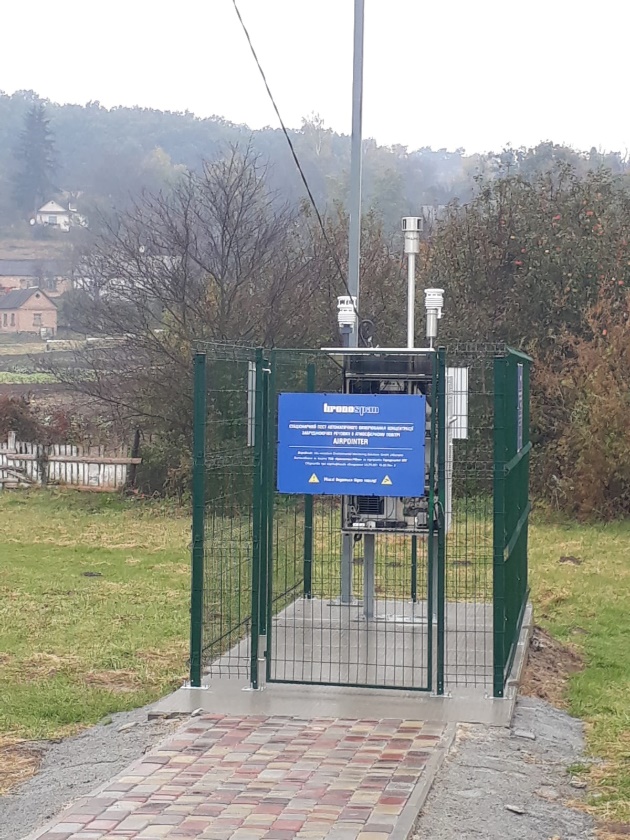 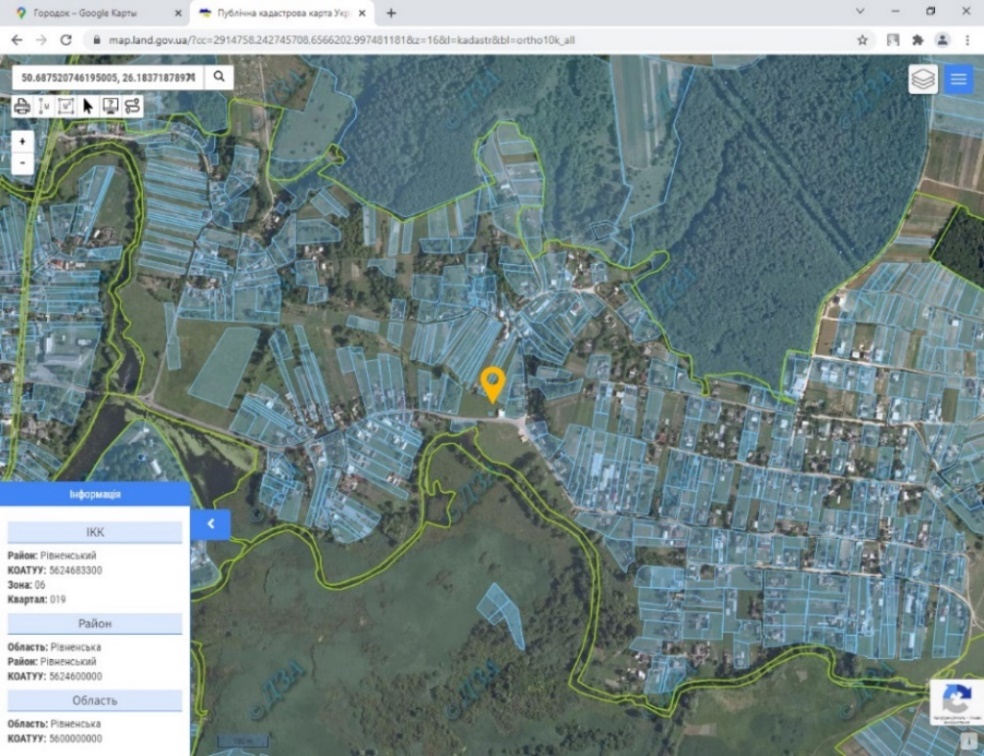 На другому етапі автоматизований пункт спостереження за станом атмосферного повітря планується встановити в «умовно чистій» частині міста Рівне. 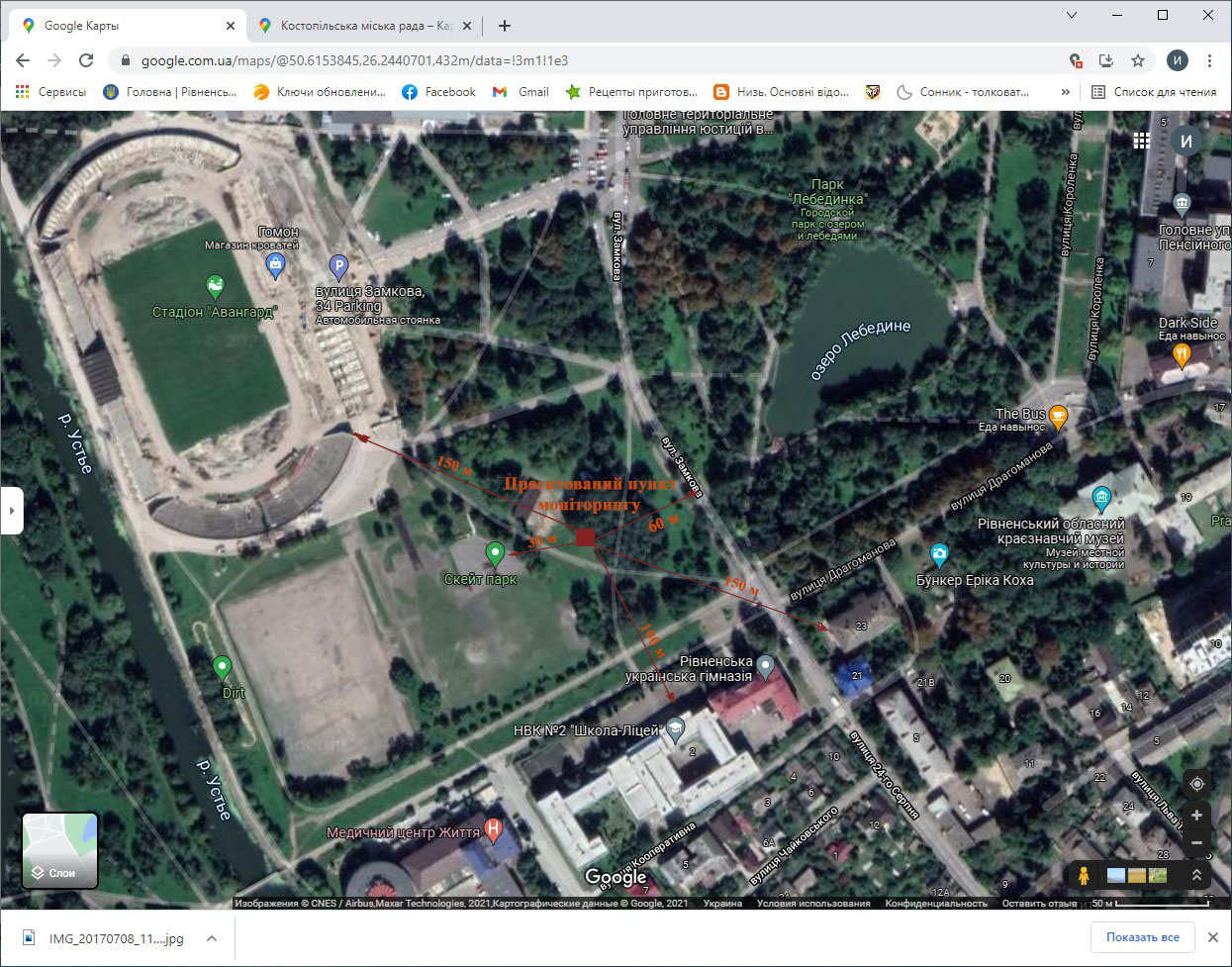 Пункт планується розмістити на ділянці поруч із значним пішохідним трафіком, на території скверу на ділянці 1х1 м, з пробовідбірником на висоті 3 метри над поверхнею землі. Географічні координати пункту будуть уточнені в результаті проведення детального обстеження території.Рельєф ділянки та оточуючої її місцевості – рівнинний без значних перепадів висот. Відстань проєктованої ділянки до найближчої автомобільної дороги становить 60 метрів, до житлової забудови – 150 метрів, до найближчої багатоповерхівки – 200 метрів.У безпосередній близькості до ділянки, на якій планується встановити пункт спостереження, розташовані Рівненська загальноосвітня школа–ліцей І–ІІІ ступенів № 2 (100 метрів), спортивний майданчик «Скейт–парк» (30 метрів), стадіон «Авангард» (150 метрів), КЗ «Рівненський обласний краєзнавчий музей» (250 метрів), а також річка Устя та озеро Лебединка. 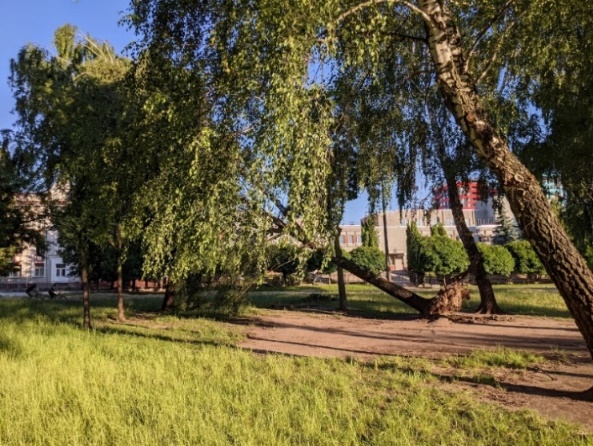 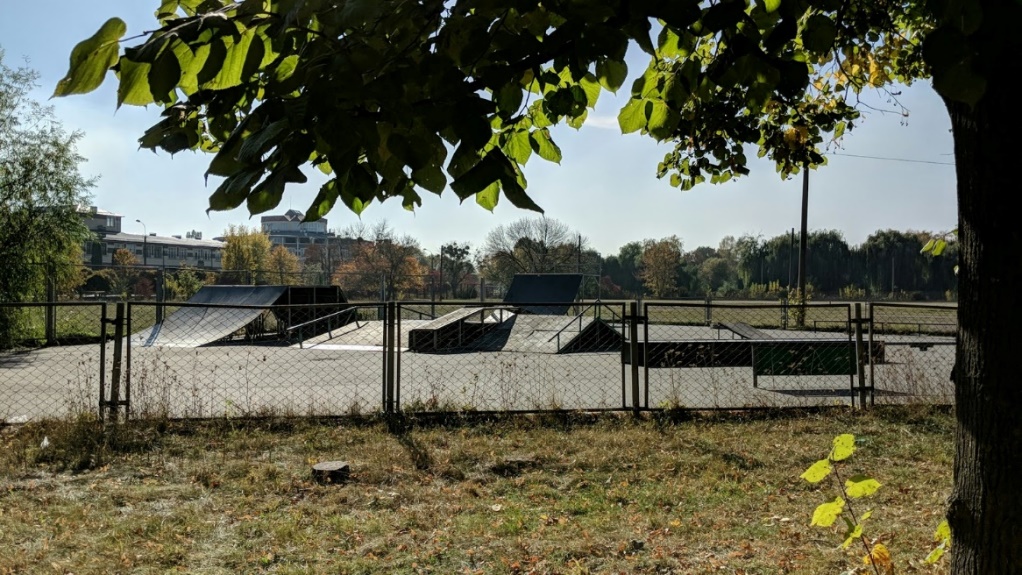 На третьому етапі пункт спостереження за станом атмосферного повітря планується встановити у місті Костопіль. Місто має ряд підприємств – стаціонарних джерел забруднення атмосферного повітря, які у процесі своєї діяльності здійснюють викиди формальдегіду у атмосферне повітря. Тому, для міста Костопіль доцільно встановити стаціонарний автоматизований пост моніторингу атмосферного повітря з аналізаторами для визначення вмісту формальдегіду у атмосферному повітрі.Стаціонарний автоматизований пост спостереження планується розмістити на ділянці 5х5 м. Географічні координати пункту будуть уточнені в результаті проведення детального обстеження території.Рельєф ділянки та місцевості навколо – рівнинний без значних перепадів висот. Відстань проєктованої ділянки до найближчої автомобільної дороги становить 50 метрів, до житлової забудови – 100 метрів, до річки Замчисько – 300 метрів.У безпосередній близькості до ділянки, на якій планується встановити пункт спостереження, розташована Костопільська міська рада.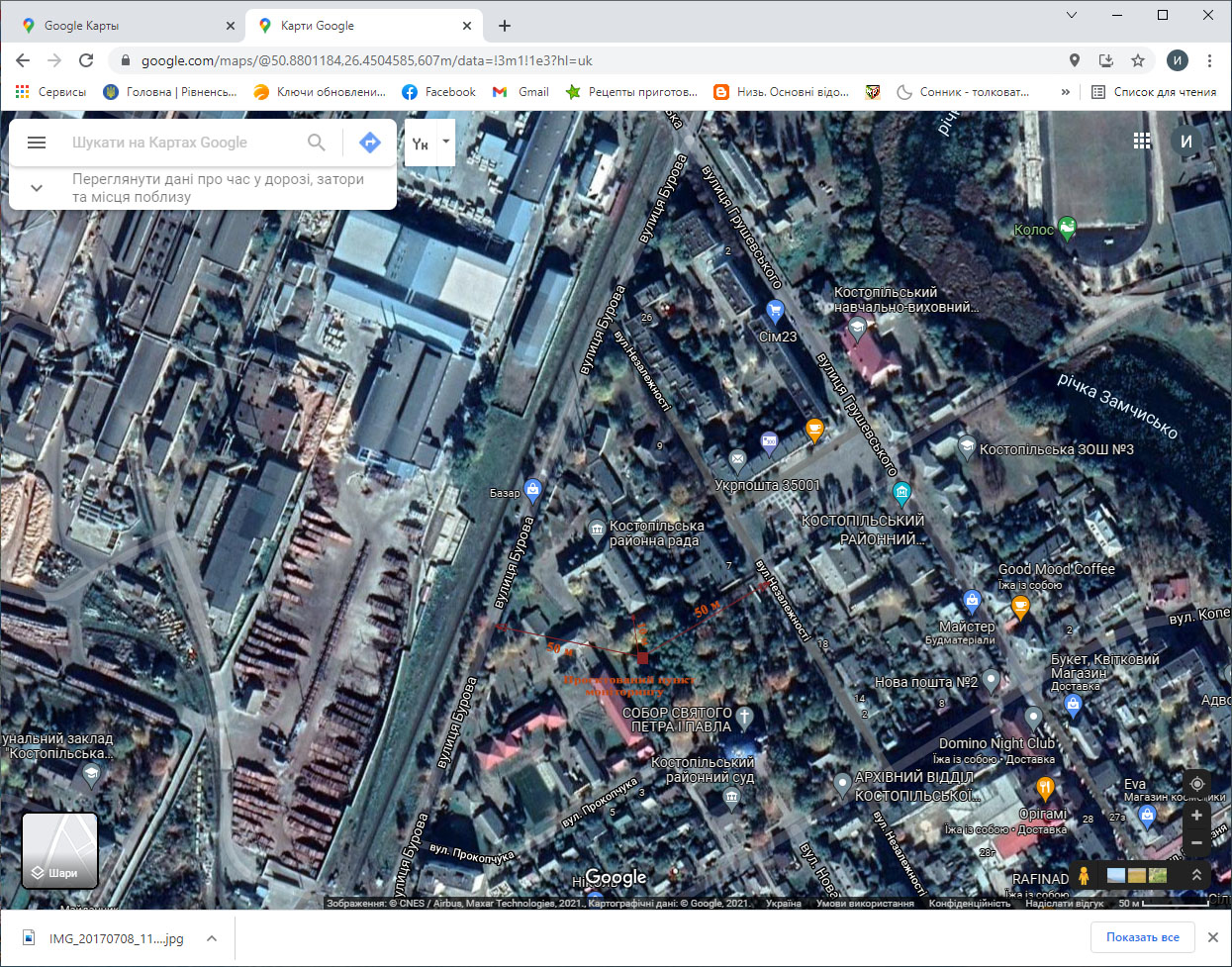 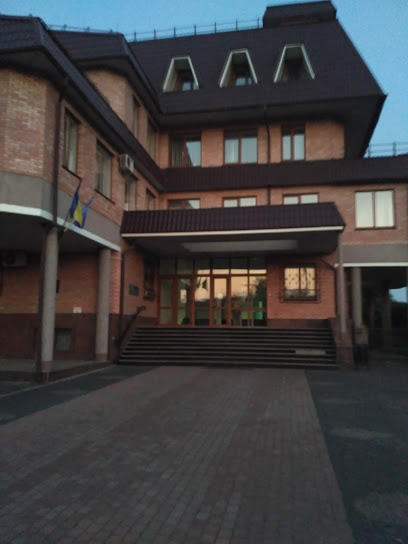 Додаток 6 до Програми Заплановані заходи щодо встановлення пунктів спостережень та/або вдосконалення наявних мереж спостереження за якістю атмосферного повітря, створення та/або вдосконалення лабораторій спостереження за станом атмосферного повітряПершочерговими заходами є приведення стану вже існуючої мережі моніторингу атмосферного повітря у відповідність із вимогами законодавства України та європейських стандартів. Нині спостереження за забрудненням атмосферного повітря проводяться у м. Рівне на 3 стаціонарних постах спостережень за 11 пріоритетними забруднювальними речовинами та 8 важкими металами. Відбір проб атмосферного повітря на визначення вмісту інгредієнтів проводиться 2 – 4 рази на добу з тривалістю одного відбору 20 хвилин, усереднення проби проводиться за місяць та рік. Відповідно до списку А – додатка 2 Порядку здійснення державного моніторингу у галузі охорони атмосферного повітря, затвердженого постановою Кабінету Міністрів України від 14 серпня 2019 року № 827, визначаються діоксид сірки, діоксид азоту, оксид азоту, оксид вуглецю, свинець, кадмій, нікель, пил. На теперішній час не проводяться спостереження за вмістом озону, бензолу, твердих часток ТЧ2,5 та ТЧ10, арсену, ртуті, бенз(а)пірену (поліциклічних ароматичних вуглеводнів) через відсутність сучасної приладової бази. Вирішення питання переоснащення мережі спостережень відповідно до вимог європейських директив вимагатиме розроблення нових нормативних документів щодо критеріїв оцінки якості повітря, регламенту проведення спостережень, стандартизації методик визначення забруднювальних речовин, а також збільшення фінансування експлуатаційних витрат, заміни існуючого обладнання як на стаціонарних постах спостережень, так і в аналітичних лабораторіях, проведення технічного навчання (семінарів) для персоналу лабораторій мережі спостережень.Зокрема, згідно із запланованими заходами Програми для належного проведення спостережень також потребує оновлення обладнання Комплексної лабораторії спостережень за станом забруднення навколишнього природного середовища Рівненського обласного центру з гідрометеорології, а саме придбання та встановлення обладнання на загальну суму 0,270 млн  гривень: дистилятора ДЕ–4, електронної ваги АS220R2, електроаспіраторів ASA–4S, бідистилятора, газоаналізатора СМ–2–СО.Також, необхідне збільшення витрат для належного функціонування та обслуговування лабораторії, а саме обсягів використання електроенергії, витрат на придбання хімічних реактивів, забезпечення цілодобового зв’язку і посилення фізичного захисту коштовного обладнання. Тому, необхідно щороку передбачати збільшення фінансування з державного бюджету для витрат на експлуатацію обладнання (витратні матеріали, технічне обслуговування спеціалізованими сервісними організаціями) близько 15 відсотків від суми вихідних капітальних витрат.Потребують вдосконалення діючі пости спостереження атмосферного повітря, а саме придбання та встановлення додаткового обладнання на суму близько 1,116 млн гривень: для вимірювання твердих часток (ТЧ10 – ТЧ2,5) – 2 пиломіри автоматичні  на ПСЗ № 4 та ПСЗ № 5;на визначення діоксиду азоту (NO2) – 1 газоаналізатор автоматичний на ПСЗ № 4;на визначення діоксиду сірки (SO2) – 1 газоаналізатор автоматичний на ПСЗ № 4;на визначення озону (О3) – 2 газоаналізатори автоматичні на ПСЗ № 4 та ПСЗ № 5;1 електроаспіратор ASA–1S (150) та 2 електроаспіратори ASA–4S.У Програмі передбачено закупівлю та встановлення трьох автоматичних постів спостереження за станом забруднення атмосферного повітря, а саме:компактної станції моніторингу атмосферного повітря в с. Городок Рівненського району, укомплектованого приладами для вимірювання твердих часток (ТЧ10 – ТЧ2,5), діоксиду азоту, діоксиду та оксиду вуглецю, формальдегіду та метеорологічних параметрів, вартістю 3,5 млн. гривень;стаціонарного автоматизованого поста моніторингу атмосферного повітря в умовно чистій зоні м. Рівне, укомплектованого приладами для вимірювання твердих часток (ТЧ10 – ТЧ2,5, діоксиду сірки, діоксиду азоту, оксиду азоту, оксиду вуглецю, важких металів (миш’яку, кадмію, нікелю), бенз(а)пірену та метеорологічних параметрів. Орієнтовна вартість 8 – 10 млн гривень;стаціонарного автоматизованого поста моніторингу атмосферного повітря в м. Костопіль Рівненського району, укомплектованого приладами для вимірювання твердих часток (ТЧ10 – ТЧ2,5, діоксиду сірки, діоксиду азоту, оксиду вуглецю, формальдегіду та метеорологічних параметрів. Орієнтовна вартість 12,8 млн  гривень.Автоматизовані пости спостережень потребують також щорічних витрат на обслуговування, які теж мають закладатися у бюджеті (державному, місцевому). Вартість щорічного обслуговування становить 200 тис. гривень для кожного пункту спостережень. Вартість програмного забезпечення для передачі даних в автоматичному режимі для проведення контролю даних до відповідальної установки та споживачів, запровадження та обслуговування геопорталу відкритих даних для громадськості також мають бути враховані у Програмі – орієнтовно в сумі 1,9 млн гривень. Додаток до розпорядження голови обласної державної адміністрації – начальника обласної військової адміністрації________________ № _____затверджена Рівненська обласна військова адміністрація18 жовтня 2022 року(дата)1. Орган управління якістю атмосферного повітряДепартамент екології та природних ресурсів Рівненської обласної державної адміністрації1.1. Контактні дані (адреса, телефон, електронна пошта, ПІБ контактної особи)вул. Толстого, 20, м. Рівне, 33027, тел. (0362) 63 43 99, e-mail: info@ecorivne.gov.ua головний спеціаліст Худоба Ірина Петрівна1.2. Дата створення (зміни) органу управління якістю атмосферного повітряРозпорядження голови Рівненської обласної державної адміністрації від 10 грудня 2019 року № 1007 «Про орган управління якістю атмосферного повітря»1.3. Дата створення (рішення) комісії з питань здійснення державного моніторингу у галузі охорони атмосферного повітря та управління якістю атмосферного повітряРозпорядження голови Рівненської обласної державної адміністрації від 27 лютого 2020 року № 119 «Про утворення комісії з питань здійснення державного моніторингу в галузі охорони атмосферного повітря та управління якістю атмосферного повітря у Рівненській зоні»1.4. Інформаційно-аналітична система (структура, що забезпечує функцію/вебсайт)Департамент екології та природних ресурсів Рівненської обласної державної адміністрації http://ecorivne.gov.ua2.1. Площа території:20 051 квадратний кілометр (3,1 відсотка території України)2.2. Населення:загальна чисельність1 141 800 осібчисельність населення з вразливих груп478 159 осібв т.ч.	   діти у віці від 0 до 14 років233 300 осіб	   люди похилого віку від 60 років218 769 осіб	   особи, що хворіють на злоякісні              новоутворення26 090 осібщільність населення57 осіб на 1 квадратний кілометр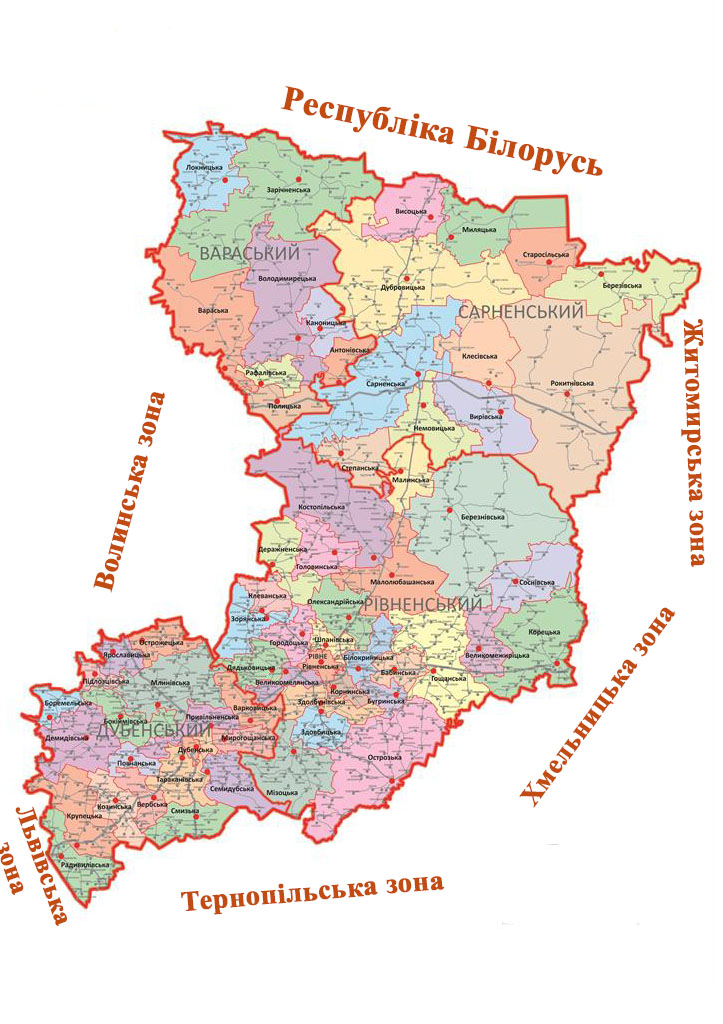 Зона «Рівненська» розташована на північному заході України у басейні середньої течії річки Прип’ять. Протяжність з півночі на південь становить 215 км, із заходу на схід – 186 км. Кордони Рівненської зони (рис. 1) межують: на півночі – з Брестською та Гомельською областями Республіки Білорусь;на сході – з кордонами Житомирської зони;на південному сході – з кордонами Хмельницької зони; на півдні – з кордонами Тернопільської зони; на південному заході – з кордонами Львівської зони; на заході – з кордонами Волинської зони. Рис. 1. Географічне положення Рівненської зони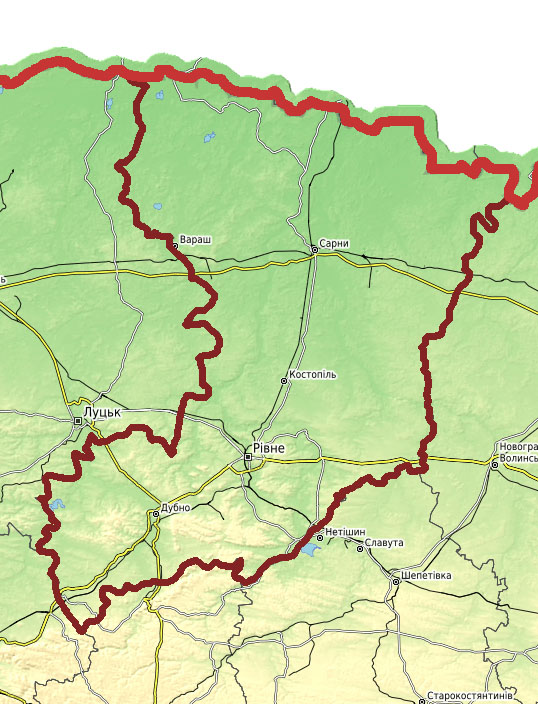 Рис. 2. Рельєф Рівненської зони2016 рік2017 рік2018 рік2019 рік2020 рік1 Загальна кількість підприємств, що здійснюють викиди забруднювальних речовин в атмосферне повітря, од1992282232252112 Загальна кількість (одиниць) діючих дозволів на викиди забруднювальних речовин в атмосферне повітря, об’єкт якого належить до:17381824188820802264першої групи99999другої групи та третьої групи172918151879207122553 Кількість зареєстрованих транспортних засобів, одз них такі, що належать:*****юридичним особам, од*****фізичним особам, од*****4 Протяжність автомобільних доріг, тис. км5,1345,1475,1475,1475,152з них з твердим покриттям5,1345,1475,1475,1475,1525Інші джерела забруднення, од382393414425432кількість аеропортів11111кількість морських/річкових портів00000кількість об’єктів утворення, оброблення та утилізації відходів, місць видалення відходів3813924134244316Природні джерела^ загибель лісових насаджень від пожеж, кількість випадків/площа в га16/20,410/6,454/3,212/9,876/139,0№Показник2016 рік2017 рік2018 рік2019 рік2020 рік1 Загальний обсяг викидів забруднювальних речовин, тис. т 47,446,744,145,144,72Викиди забруднювальних речовин від стаціонарних джерел всього, тис. т, у тому числі:9,19,69,19,910,1речовини у вигляді суспендованих твердих частинок, з них:2,12,62,12,22,0ТЧ2,5 ––0,10,10,1ТЧ10 0,00,00,20,30,3діоксид азоту 2,42,83,23,34,1оксид азоту0,90,80,81,41,2діоксид сірки0,80,60,50,40,4оксид вуглецю 1,71,61,41,31,3діоксид вуглецю1297,21433,71358,62086,82071,7аміак 0,30,20,10,30,3неметанові леткі органічні сполуки0,40,30,40,40,4метан0,50,50,60,60,4метали та їх сполуки, з них: 0,00,00,00,00,0свинець 0,00,00,00,00,0ртуть 0,00,00,00,00,0арсен 0,00,00,00,00,0хром 0,00,00,00,00,0мідь 0,00,00,00,00,0нікель 0,00,00,00,00,0цинк 0,00,00,00,00,03Викиди забруднювальних речовин від пересувних джерел, тис. т38,337,135,035,234,64 Інше, тис. т -----Місце розташування пункту (адреса, географічні координати)/або маршрути – точки відборуНайменування юридичної особи, якій належить пункт спостереженняДата введення в експлуатаціюПерелік забруднювачівРежим спостереженьМетод оцінюванняДані щодо сертифікації обладнання/оцінка відповідності, приладів (для автоматизованих та напівавтоматизованих пунктів)Дані щодо процедури повірки12345678Стаціонарні пункти спостереженьСтаціонарні пункти спостереженьСтаціонарні пункти спостереженьСтаціонарні пункти спостереженьСтаціонарні пункти спостереженьСтаціонарні пункти спостереженьСтаціонарні пункти спостереженьСтаціонарні пункти спостереженьПункт № 1, м. Рівне, вул. Небесної Сотні, 25Координати:50.62843526.242288Рівненський обласний центр з гідрометеорології01.06.1978пил2 рази на добу: 07, 19,крім неділі та святкових днівРД 52.04.186-89, КНД 09.08-2011сертифікат про відповідність№ РТ-053/2020від 29.09.2020Реєстраційний № 053 від 29.09.2020прилади пройшли повірку  в ДП «Рівнестандартметрологія» у липні, грудні 2021 рокуПункт № 1, м. Рівне, вул. Небесної Сотні, 25Координати:50.62843526.242288Рівненський обласний центр з гідрометеорології01.06.1978діоксид сірки4 рази на добу: 01, 07, 13, 19,крім неділі та святкових днівРД 52.04.186-89, КНД 09.08-2011сертифікат про відповідність№ РТ-053/2020від 29.09.2020Реєстраційний № 053 від 29.09.2020прилади пройшли повірку  в ДП «Рівнестандартметрологія» у липні, грудні 2021 рокуПункт № 1, м. Рівне, вул. Небесної Сотні, 25Координати:50.62843526.242288Рівненський обласний центр з гідрометеорології01.06.1978діоксид азоту4 рази на добу: 01, 07, 13, 19,крім неділі та святкових днівРД 52.04.186-89, КНД 09.08-2011сертифікат про відповідність№ РТ-053/2020від 29.09.2020Реєстраційний № 053 від 29.09.2020прилади пройшли повірку  в ДП «Рівнестандартметрологія» у липні, грудні 2021 рокуПункт № 1, м. Рівне, вул. Небесної Сотні, 25Координати:50.62843526.242288Рівненський обласний центр з гідрометеорології01.06.1978оксид азоту2 рази на добу: 07, 19,крім неділі та святкових днівРД 52.04.186-89, КНД 09.08-2011сертифікат про відповідність№ РТ-053/2020від 29.09.2020Реєстраційний № 053 від 29.09.2020прилади пройшли повірку  в ДП «Рівнестандартметрологія» у липні, грудні 2021 рокуПункт № 1, м. Рівне, вул. Небесної Сотні, 25Координати:50.62843526.242288Рівненський обласний центр з гідрометеорології01.06.1978оксид вуглецю2 рази на добу: 07, 19, крім неділі та святкових днівРД 52.04.186-89, КНД 09.08-2011сертифікат про відповідність№ РТ-053/2020від 29.09.2020Реєстраційний № 053 від 29.09.2020прилади пройшли повірку  в ДП «Рівнестандартметрологія» у липні, грудні 2021 рокуПункт № 1, м. Рівне, вул. Небесної Сотні, 25Координати:50.62843526.242288Рівненський обласний центр з гідрометеорології01.06.1978фенол2 рази на добу: 07, 19, крім неділі та святкових днівРД 52.04.186-89, КНД 09.08-2011сертифікат про відповідність№ РТ-053/2020від 29.09.2020Реєстраційний № 053 від 29.09.2020прилади пройшли повірку  в ДП «Рівнестандартметрологія» у липні, грудні 2021 рокуПункт № 1, м. Рівне, вул. Небесної Сотні, 25Координати:50.62843526.242288Рівненський обласний центр з гідрометеорології01.06.1978фтористий водень2 рази на добу: 07, 19, крім неділі та святкових днівРД 52.04.186-89, КНД 09.08-2011сертифікат про відповідність№ РТ-053/2020від 29.09.2020Реєстраційний № 053 від 29.09.2020прилади пройшли повірку  в ДП «Рівнестандартметрологія» у липні, грудні 2021 рокуПункт № 1, м. Рівне, вул. Небесної Сотні, 25Координати:50.62843526.242288Рівненський обласний центр з гідрометеорології01.06.1978хлористий водень2 рази на добу: 07, 19, крім неділі та святкових днівРД 52.04.186-89, КНД 09.08-2011сертифікат про відповідність№ РТ-053/2020від 29.09.2020Реєстраційний № 053 від 29.09.2020прилади пройшли повірку  в ДП «Рівнестандартметрологія» у липні, грудні 2021 рокуПункт № 1, м. Рівне, вул. Небесної Сотні, 25Координати:50.62843526.242288Рівненський обласний центр з гідрометеорології01.06.1978аміак4 рази на добу: 01, 07, 13, 19, крім неділі та святкових днівРД 52.04.186-89, КНД 09.08-2011сертифікат про відповідність№ РТ-053/2020від 29.09.2020Реєстраційний № 053 від 29.09.2020прилади пройшли повірку  в ДП «Рівнестандартметрологія» у липні, грудні 2021 рокуПункт № 1, м. Рівне, вул. Небесної Сотні, 25Координати:50.62843526.242288Рівненський обласний центр з гідрометеорології01.06.1978формальдегід2 рази на добу: 01, 13, крім неділі та святкових днівРД 52.04.186-89, КНД 09.08-2011сертифікат про відповідність№ РТ-053/2020від 29.09.2020Реєстраційний № 053 від 29.09.2020прилади пройшли повірку  в ДП «Рівнестандартметрологія» у липні, грудні 2021 рокуПункт № 1, м. Рівне, вул. Небесної Сотні, 25Координати:50.62843526.242288Рівненський обласний центр з гідрометеорології01.06.1978кадмій2 рази на добу: 07, 19,крім неділі та святкових днівРД 52.04.186-89, КНД 09.08-2011сертифікат про відповідність№ РТ-053/2020від 29.09.2020Реєстраційний № 053 від 29.09.2020прилади пройшли повірку  в ДП «Рівнестандартметрологія» у липні, грудні 2021 рокуПункт № 1, м. Рівне, вул. Небесної Сотні, 25Координати:50.62843526.242288Рівненський обласний центр з гідрометеорології01.06.1978залізо2 рази на добу: 07, 19,крім неділі та святкових днівРД 52.04.186-89, КНД 09.08-2011сертифікат про відповідність№ РТ-053/2020від 29.09.2020Реєстраційний № 053 від 29.09.2020прилади пройшли повірку  в ДП «Рівнестандартметрологія» у липні, грудні 2021 рокуПункт № 1, м. Рівне, вул. Небесної Сотні, 25Координати:50.62843526.242288Рівненський обласний центр з гідрометеорології01.06.1978марганець2 рази на добу: 07, 19,крім неділі та святкових днівРД 52.04.186-89, КНД 09.08-2011сертифікат про відповідність№ РТ-053/2020від 29.09.2020Реєстраційний № 053 від 29.09.2020прилади пройшли повірку  в ДП «Рівнестандартметрологія» у липні, грудні 2021 рокуПункт № 1, м. Рівне, вул. Небесної Сотні, 25Координати:50.62843526.242288Рівненський обласний центр з гідрометеорології01.06.1978мідь2 рази на добу: 07, 19,крім неділі та святкових днівРД 52.04.186-89, КНД 09.08-2011сертифікат про відповідність№ РТ-053/2020від 29.09.2020Реєстраційний № 053 від 29.09.2020прилади пройшли повірку  в ДП «Рівнестандартметрологія» у липні, грудні 2021 рокуПункт № 1, м. Рівне, вул. Небесної Сотні, 25Координати:50.62843526.242288Рівненський обласний центр з гідрометеорології01.06.1978нікель2 рази на добу: 07, 19,крім неділі та святкових днівРД 52.04.186-89, КНД 09.08-2011сертифікат про відповідність№ РТ-053/2020від 29.09.2020Реєстраційний № 053 від 29.09.2020прилади пройшли повірку  в ДП «Рівнестандартметрологія» у липні, грудні 2021 рокуПункт № 1, м. Рівне, вул. Небесної Сотні, 25Координати:50.62843526.242288Рівненський обласний центр з гідрометеорології01.06.1978свинець2 рази на добу: 07, 19,крім неділі та святкових днівРД 52.04.186-89, КНД 09.08-2011сертифікат про відповідність№ РТ-053/2020від 29.09.2020Реєстраційний № 053 від 29.09.2020прилади пройшли повірку  в ДП «Рівнестандартметрологія» у липні, грудні 2021 рокуПункт № 1, м. Рівне, вул. Небесної Сотні, 25Координати:50.62843526.242288Рівненський обласний центр з гідрометеорології01.06.1978хром2 рази на добу: 07, 19,крім неділі та святкових днівРД 52.04.186-89, КНД 09.08-2011сертифікат про відповідність№ РТ-053/2020від 29.09.2020Реєстраційний № 053 від 29.09.2020прилади пройшли повірку  в ДП «Рівнестандартметрологія» у липні, грудні 2021 рокуПункт № 1, м. Рівне, вул. Небесної Сотні, 25Координати:50.62843526.242288Рівненський обласний центр з гідрометеорології01.06.1978цинк2 рази на добу: 07, 19,крім неділі та святкових днівРД 52.04.186-89, КНД 09.08-2011сертифікат про відповідність№ РТ-053/2020від 29.09.2020Реєстраційний № 053 від 29.09.2020прилади пройшли повірку  в ДП «Рівнестандартметрологія» у липні, грудні 2021 року12345678Пункт № 4, м. Рівневул. Академіка Грушевського, 1Координати:50.62942026.270650Рівненський обласний центр з гідрометеорології01.06.1978пил2 рази на добу: 07, 19,крім неділі та святкових днівРД 52.04.186-89, КНД 09.08-2011сертифікат про відповідність№ РТ-053/2020від 29.09.2020Реєстраційний № 053 від 29.09.2020прилади пройшли повірку в ДП «Рівнестандартметрологія» у липні, грудні 2021 рокуПункт № 4, м. Рівневул. Академіка Грушевського, 1Координати:50.62942026.270650Рівненський обласний центр з гідрометеорології01.06.1978діоксид сірки4 рази на добу: 01, 07, 13, 19,крім неділі та святкових днівРД 52.04.186-89, КНД 09.08-2011сертифікат про відповідність№ РТ-053/2020від 29.09.2020Реєстраційний № 053 від 29.09.2020прилади пройшли повірку в ДП «Рівнестандартметрологія» у липні, грудні 2021 рокуПункт № 4, м. Рівневул. Академіка Грушевського, 1Координати:50.62942026.270650Рівненський обласний центр з гідрометеорології01.06.1978діоксид азоту4 рази на добу: 01, 07, 13, 19,крім неділі та святкових днівРД 52.04.186-89, КНД 09.08-2011сертифікат про відповідність№ РТ-053/2020від 29.09.2020Реєстраційний № 053 від 29.09.2020прилади пройшли повірку в ДП «Рівнестандартметрологія» у липні, грудні 2021 рокуПункт № 4, м. Рівневул. Академіка Грушевського, 1Координати:50.62942026.270650Рівненський обласний центр з гідрометеорології01.06.1978оксид азоту4 рази на добу: 01, 07, 13, 19,крім неділі та святкових днівРД 52.04.186-89, КНД 09.08-2011сертифікат про відповідність№ РТ-053/2020від 29.09.2020Реєстраційний № 053 від 29.09.2020прилади пройшли повірку в ДП «Рівнестандартметрологія» у липні, грудні 2021 рокуПункт № 4, м. Рівневул. Академіка Грушевського, 1Координати:50.62942026.270650Рівненський обласний центр з гідрометеорології01.06.1978оксид вуглецю2 рази на добу: 07, 19, крім неділі та святкових днівРД 52.04.186-89, КНД 09.08-2011сертифікат про відповідність№ РТ-053/2020від 29.09.2020Реєстраційний № 053 від 29.09.2020прилади пройшли повірку в ДП «Рівнестандартметрологія» у липні, грудні 2021 рокуПункт № 4, м. Рівневул. Академіка Грушевського, 1Координати:50.62942026.270650Рівненський обласний центр з гідрометеорології01.06.1978фенол4 рази на добу: 01, 07, 13, 19,крім неділі та святкових днівРД 52.04.186-89, КНД 09.08-2011сертифікат про відповідність№ РТ-053/2020від 29.09.2020Реєстраційний № 053 від 29.09.2020прилади пройшли повірку в ДП «Рівнестандартметрологія» у липні, грудні 2021 рокуПункт № 4, м. Рівневул. Академіка Грушевського, 1Координати:50.62942026.270650Рівненський обласний центр з гідрометеорології01.06.1978фтористий водень4 рази на добу: 01, 07, 13, 19,крім неділі та святкових днівРД 52.04.186-89, КНД 09.08-2011сертифікат про відповідність№ РТ-053/2020від 29.09.2020Реєстраційний № 053 від 29.09.2020прилади пройшли повірку в ДП «Рівнестандартметрологія» у липні, грудні 2021 рокуПункт № 4, м. Рівневул. Академіка Грушевського, 1Координати:50.62942026.270650Рівненський обласний центр з гідрометеорології01.06.1978хлористий водень4 рази на добу: 01, 07, 13, 19,крім неділі та святкових днівРД 52.04.186-89, КНД 09.08-2011сертифікат про відповідність№ РТ-053/2020від 29.09.2020Реєстраційний № 053 від 29.09.2020прилади пройшли повірку в ДП «Рівнестандартметрологія» у липні, грудні 2021 рокуПункт № 4, м. Рівневул. Академіка Грушевського, 1Координати:50.62942026.270650Рівненський обласний центр з гідрометеорології01.06.1978сірководень4 рази на добу: 01, 07, 13, 19, крім неділі та святкових днівРД 52.04.186-89, КНД 09.08-2011сертифікат про відповідність№ РТ-053/2020від 29.09.2020Реєстраційний № 053 від 29.09.2020прилади пройшли повірку в ДП «Рівнестандартметрологія» у липні, грудні 2021 рокуПункт № 4, м. Рівневул. Академіка Грушевського, 1Координати:50.62942026.270650Рівненський обласний центр з гідрометеорології01.06.1978формальдегід4 рази на добу: 01, 07, 13, 19,крім неділі та святкових днівРД 52.04.186-89, КНД 09.08-2011сертифікат про відповідність№ РТ-053/2020від 29.09.2020Реєстраційний № 053 від 29.09.2020прилади пройшли повірку в ДП «Рівнестандартметрологія» у липні, грудні 2021 рокуПункт № 5, м. Рівне, вул. Млинівська, 28Координати:50.64456526.202398Рівненський обласний центр з гідрометеорології01.06.1978пил2 рази на добу: 07, 19,крім неділі та святкових днівРД 52.04.186-89, КНД 09.08-2011сертифікат про відповідність№ РТ-053/2020від 29.09.2020Реєстраційний № 053 від 29.09.2020прилади пройшли повірку в ДП «Рівнестандартметрологія» у липні, грудні 2021 рокуПункт № 5, м. Рівне, вул. Млинівська, 28Координати:50.64456526.202398Рівненський обласний центр з гідрометеорології01.06.1978діоксид сірки4 рази на добу: 01, 07, 13, 19,крім неділі та святкових днівРД 52.04.186-89, КНД 09.08-2011сертифікат про відповідність№ РТ-053/2020від 29.09.2020Реєстраційний № 053 від 29.09.2020прилади пройшли повірку в ДП «Рівнестандартметрологія» у липні, грудні 2021 рокуПункт № 5, м. Рівне, вул. Млинівська, 28Координати:50.64456526.202398Рівненський обласний центр з гідрометеорології01.06.1978діоксид азоту4 рази на добу: 01, 07, 13, 19,крім неділі та святкових днівРД 52.04.186-89, КНД 09.08-2011сертифікат про відповідність№ РТ-053/2020від 29.09.2020Реєстраційний № 053 від 29.09.2020прилади пройшли повірку в ДП «Рівнестандартметрологія» у липні, грудні 2021 рокуПункт № 5, м. Рівне, вул. Млинівська, 28Координати:50.64456526.202398Рівненський обласний центр з гідрометеорології01.06.1978оксид азоту4 рази на добу: 01, 07 ,13, 19,крім неділі та святкових днівРД 52.04.186-89, КНД 09.08-2011сертифікат про відповідність№ РТ-053/2020від 29.09.2020Реєстраційний № 053 від 29.09.2020прилади пройшли повірку в ДП «Рівнестандартметрологія» у липні, грудні 2021 рокуПункт № 5, м. Рівне, вул. Млинівська, 28Координати:50.64456526.202398Рівненський обласний центр з гідрометеорології01.06.1978оксид вуглецю2 рази на добу: 07, 19, крім неділі та святкових днівРД 52.04.186-89, КНД 09.08-2011сертифікат про відповідність№ РТ-053/2020від 29.09.2020Реєстраційний № 053 від 29.09.2020прилади пройшли повірку в ДП «Рівнестандартметрологія» у липні, грудні 2021 рокуПункт № 5, м. Рівне, вул. Млинівська, 28Координати:50.64456526.202398Рівненський обласний центр з гідрометеорології01.06.1978фенол4 рази на добу: 01, 07, 13, 19,крім неділі та святкових днівРД 52.04.186-89, КНД 09.08-2011сертифікат про відповідність№ РТ-053/2020від 29.09.2020Реєстраційний № 053 від 29.09.2020прилади пройшли повірку в ДП «Рівнестандартметрологія» у липні, грудні 2021 рокуПункт № 5, м. Рівне, вул. Млинівська, 28Координати:50.64456526.202398Рівненський обласний центр з гідрометеорології01.06.1978фтористий водень4 рази на добу: 01, 07, 13, 19,крім неділі та святкових днівРД 52.04.186-89, КНД 09.08-2011сертифікат про відповідність№ РТ-053/2020від 29.09.2020Реєстраційний № 053 від 29.09.2020прилади пройшли повірку в ДП «Рівнестандартметрологія» у липні, грудні 2021 рокуПункт № 5, м. Рівне, вул. Млинівська, 28Координати:50.64456526.202398Рівненський обласний центр з гідрометеорології01.06.1978хлористий водень2 рази на добу: 07, 19,крім неділі та святкових днівРД 52.04.186-89, КНД 09.08-2011сертифікат про відповідність№ РТ-053/2020від 29.09.2020Реєстраційний № 053 від 29.09.2020прилади пройшли повірку в ДП «Рівнестандартметрологія» у липні, грудні 2021 рокуПункт № 5, м. Рівне, вул. Млинівська, 28Координати:50.64456526.202398Рівненський обласний центр з гідрометеорології01.06.1978аміак4 рази на добу: 01, 07, 13, 19, крім неділі та святкових днівРД 52.04.186-89, КНД 09.08-2011сертифікат про відповідність№ РТ-053/2020від 29.09.2020Реєстраційний № 053 від 29.09.2020прилади пройшли повірку в ДП «Рівнестандартметрологія» у липні, грудні 2021 рокуПункт № 5, м. Рівне, вул. Млинівська, 28Координати:50.64456526.202398Рівненський обласний центр з гідрометеорології01.06.1978формальдегід2 рази на добу: 01, 13, крім неділі та святкових днівРД 52.04.186-89, КНД 09.08-2011сертифікат про відповідність№ РТ-053/2020від 29.09.2020Реєстраційний № 053 від 29.09.2020прилади пройшли повірку в ДП «Рівнестандартметрологія» у липні, грудні 2021 року12345678Пересувні пункти (станції, лабораторії тощо)Пересувні пункти (станції, лабораторії тощо)Пересувні пункти (станції, лабораторії тощо)Пересувні пункти (станції, лабораторії тощо)Пересувні пункти (станції, лабораторії тощо)Пересувні пункти (станції, лабораторії тощо)Пересувні пункти (станції, лабораторії тощо)Пересувні пункти (станції, лабораторії тощо)Маршрутна точка № 1, м. Рівне, ПрАТ «Рівненська фабрика нетканих матеріалів» (межа СЗЗ)Координати:50.6451026.27899Державна установа «Рівненський обласний центр контролю та профілактики хвороб Міністерства охорони здоров’я України»07.06.2021формальдегід1 раз на рікРД 52.04.186, наказ МОЗ від 14.01.2020 № 52-повірено у лютому 2021 року, тавро ДП «Рівнестандартметрологія», термін дії 1 рік;свідоцтво КЛМ – 885 від грудня 2021 року, видане ДП «Рівнестандартметрологія», термін дії 1 рік;свідоцтво № КЛ 1023 – 26 від грудня 2021 року, видане ДП «Рівнестандартметрологія», термін дії 1 рікМаршрутна точка № 1, м. Рівне, ПрАТ «Рівненська фабрика нетканих матеріалів» (межа СЗЗ)Координати:50.6451026.27899Державна установа «Рівненський обласний центр контролю та профілактики хвороб Міністерства охорони здоров’я України»07.06.2021вуглецю оксид1 раз на рікРД 52.04.186, наказ МОЗ від 14.01.2020 № 52-свідоцтво про повірку № 12 – 01/3578 від 07.07.2021, видане ДП «Укрметртестстандарт», термін дії 1 рікМаршрутна точка № 1, м. Рівне, ПрАТ «Рівненська фабрика нетканих матеріалів» (межа СЗЗ)Координати:50.6451026.27899Державна установа «Рівненський обласний центр контролю та профілактики хвороб Міністерства охорони здоров’я України»07.06.2021азоту діоксид1 раз на рікРД 52.04.186, наказ МОЗ від 14.01.2020 № 52-свідоцтво про повірку № 12 – 01/3578 від 07.07.2021, видане ДП «Укрметртестстандарт», термін дії 1 рікМаршрутна точка № 1, м. Рівне, ПрАТ «Рівненська фабрика нетканих матеріалів» (межа СЗЗ)Координати:50.6451026.27899Державна установа «Рівненський обласний центр контролю та профілактики хвороб Міністерства охорони здоров’я України»07.06.2021фенол1 раз на рікРД 52.04.186, наказ МОЗ від 14.01.2020 № 52-повірено у лютому 2021 року, тавро ДП «Рівнестандартметрологія», термін дії 1 рік;свідоцтво КЛМ – 885 від грудня 2021 року, видане ДП «Рівнестандартметрологія», термін дії 1 рік; свідоцтво № КЛ 1023 – 26 від грудня 2021 року, видане ДП «Рівнестандартметрологія», термін дії 1 рікМаршрутна точка № 2, м. Рівне, ПрАТ «Рівнеазот» (межа СЗЗ)Координати:50.71075026.157583Державна установа «Рівненський обласний центр контролю та профілактики хвороб Міністерства охорони здоров’я України»10.08.2021пил 1 раз на рікРД 52.04.186, наказ МОЗ від 14.01.2020 № 52-свідоцтво КЛМ – 885 від грудня 2021 року, видане ДП «Рівнестандартметрологія», термін дії 1 рік; свідоцтво № КЛ 1023 – 26 від грудня 2021 року, видане ДП «Рівнестандартметрологія», термін дії 1 рікМаршрутна точка № 2, м. Рівне, ПрАТ «Рівнеазот» (межа СЗЗ)Координати:50.71075026.157583Державна установа «Рівненський обласний центр контролю та профілактики хвороб Міністерства охорони здоров’я України»10.08.2021вуглецю оксид1 раз на рікРД 52.04.186, наказ МОЗ від 14.01.2020 № 52-свідоцтво про повірку № 12 – 01/3578 від 07.07.2021, видане ДП «Укрметртестстандарт», термін дії 1 рікМаршрутна точка № 2, м. Рівне, ПрАТ «Рівнеазот» (межа СЗЗ)Координати:50.71075026.157583Державна установа «Рівненський обласний центр контролю та профілактики хвороб Міністерства охорони здоров’я України»10.08.2021азоту діоксид1 раз на рікРД 52.04.186, наказ МОЗ від 14.01.2020 № 52-свідоцтво про повірку № 12 – 01/3578 від 07.07.2021, видане ДП «Укрметртестстандарт», термін дії 1 рікМаршрутна точка № 2, м. Рівне, ПрАТ «Рівнеазот» (межа СЗЗ)Координати:50.71075026.157583Державна установа «Рівненський обласний центр контролю та профілактики хвороб Міністерства охорони здоров’я України»10.08.2021аміак1 раз на рікРД 52.04.186, наказ МОЗ від 14.01.2020 № 52-повірено у лютому 2021 року, тавро ДП «Рівнестандартметрологія», термін дії 1 рік;свідоцтво КЛМ – 885 від грудня 2021 року, видане ДП «Рівнестандартметрологія», термін дії 1 рік;свідоцтво № КЛ 1023 – 26 від грудня 2021 року, видане ДП «Рівнестандартметрологія», термін дії 1 рікМаршрутна точка № 2, м. Рівне, ПрАТ «Рівнеазот» (межа СЗЗ)Координати:50.71075026.157583Державна установа «Рівненський обласний центр контролю та профілактики хвороб Міністерства охорони здоров’я України»10.08.2021ангідрид сірчистий1 раз на рікРД 52.04.186, наказ МОЗ від 14.01.2020 № 52-свідоцтво про повірку № 12 – 01/3578 від 07.07.2021, видане ДП «Укрметртестстандарт», термін дії 1 рік12345678Маршрутна точка № 3, м. Рівне, ТОВ ВП «Акватон»(межа СЗЗ)Координати:50.62226926.27963Державна установа «Рівненський обласний центр контролю та профілактики хвороб Міністерства охорони здоров’я України»17.06.2021фенол1 раз на рікРД 52.04.186, наказ МОЗ від 14.01.2020 № 52-повірено у лютому 2021 року, тавро ДП «Рівнестандартметрологія», термін дії 1 рік;свідоцтво КЛМ – 885 від грудня 2021 року, видане ДП «Рівнестандартметрологія», термін дії 1 рік;свідоцтво № КЛ 1023 – 26 від грудня 2021 року, видане ДП «Рівнестандартметрологія», термін дії 1 рікМаршрутна точка № 3, м. Рівне, ТОВ ВП «Акватон»(межа СЗЗ)Координати:50.62226926.27963Державна установа «Рівненський обласний центр контролю та профілактики хвороб Міністерства охорони здоров’я України»17.06.2021формальдегід1 раз на рікРД 52.04.186, наказ МОЗ від 14.01.2020 № 52-повірено у лютому 2021 року, тавро ДП «Рівнестандартметрологія», термін дії 1 рік;свідоцтво КЛМ – 885 від грудня 2021 року, видане ДП «Рівнестандартметрологія», термін дії 1 рік;свідоцтво № КЛ 1023 – 26 від грудня 2021 року, видане ДП «Рівнестандартметрологія», термін дії 1 рікМаршрутна точка № 4, м. Рівне, ТДВ «Рівненський завод будматеріалів»(межа СЗЗ)Координати:50.6072926.23002Державна установа «Рівненський обласний центр контролю та профілактики хвороб Міністерства охорони здоров’я України»09.06.2021ангідрид сірчистий1 раз на рікРД 52.04.186, наказ МОЗ від 14.01.2020 № 52-свідоцтво про повірку № 12 – 01/3578 від 07.07.2021, видане ДП «Укрметртестстандарт», термін дії 1 рікМаршрутна точка № 4, м. Рівне, ТДВ «Рівненський завод будматеріалів»(межа СЗЗ)Координати:50.6072926.23002Державна установа «Рівненський обласний центр контролю та профілактики хвороб Міністерства охорони здоров’я України»09.06.2021азоту діоксид1 раз на рікРД 52.04.186, наказ МОЗ від 14.01.2020 № 52-свідоцтво про повірку № 12 – 01/3578 від 07.07.2021, видане ДП «Укрметртестстандарт», термін дії 1 рікМаршрутна точка № 4, м. Рівне, ТДВ «Рівненський завод будматеріалів»(межа СЗЗ)Координати:50.6072926.23002Державна установа «Рівненський обласний центр контролю та профілактики хвороб Міністерства охорони здоров’я України»09.06.2021пил1 раз на рікРД 52.04.186, наказ МОЗ від 14.01.2020 № 52-свідоцтво КЛМ – 885 від грудня 2021 року, видане ДП «Рівнестандартметрологія», термін дії 1 рік;свідоцтво № КЛ 1023 – 26 від грудня 2021 року, видане ДП «Рівнестандартметрологія», термін дії 1 рікМаршрутна точка № 4, м. Рівне, ТДВ «Рівненський завод будматеріалів»(межа СЗЗ)Координати:50.6072926.23002Державна установа «Рівненський обласний центр контролю та профілактики хвороб Міністерства охорони здоров’я України»09.06.2021вуглецю оксид1 раз на рікРД 52.04.186, наказ МОЗ від 14.01.2020 № 52-свідоцтво про повірку № 12 – 01/3578 від 07.07.2021, видане ДП «Укрметртестстандарт», термін дії 1 рікМаршрутна точка № 5, Рівненський район, смт Квасилів, ТОВ «Морган Феніче» (межа СЗЗ)Координати:50.5511226.27445Державна установа «Рівненський обласний центр контролю та профілактики хвороб Міністерства охорони здоров’я України»10.08.2021формальдегід1 раз на рікРД 52.04.186, наказ МОЗ від 14.01.2020 № 52-повірено у лютому 2021 року, тавро ДП «Рівнестандартметрологія», термін дії 1 рік;свідоцтво КЛМ – 885 від грудня 2021 року, видане ДП «Рівнестандартметрологія», термін дії 1 рік;свідоцтво № КЛ 1023 – 26 від грудня 2021 року, видане ДП «Рівнестандартметрологія», термін дії 1 рікМаршрутна точка № 5, Рівненський район, смт Квасилів, ТОВ «Морган Феніче» (межа СЗЗ)Координати:50.5511226.27445Державна установа «Рівненський обласний центр контролю та профілактики хвороб Міністерства охорони здоров’я України»10.08.2021вуглецю оксид1 раз на рікРД 52.04.186, наказ МОЗ від 14.01.2020 № 52-свідоцтво про повірку № 12 – 01/3578 від 07.07.2021, видане ДП «Укрметртестстандарт», термін дії 1 рікМаршрутна точка № 5, Рівненський район, смт Квасилів, ТОВ «Морган Феніче» (межа СЗЗ)Координати:50.5511226.27445Державна установа «Рівненський обласний центр контролю та профілактики хвороб Міністерства охорони здоров’я України»10.08.2021азоту діоксид1 раз на рікРД 52.04.186, наказ МОЗ від 14.01.2020 № 52-свідоцтво про повірку № 12 – 01/3578 від 07.07.2021, видане ДП «Укрметртестстандарт», термін дії 1 рік12345678фенол1 раз на рікРД 52.04.186, наказ МОЗ від 14.01.2020 № 52-повірено у лютому 2021 року, тавро ДП «Рівнестандартметрологія», термін дії 1 рік;свідоцтво КЛМ – 885 від грудня 2021 року, видане ДП «Рівнестандартметрологія», термін дії 1 рік;свідоцтво № КЛ 1023 – 26 від грудня 2021 року, видане ДП «Рівнестандартметрологія», термін дії 1 рікМаршрутна точка № 6, Рівненський район,смт Клевань, ТОВ «Колор С.І.М.» (межа СЗЗ)Координати:50.7382926.0321Державна установа «Рівненський обласний центр контролю та профілактики хвороб Міністерства охорони здоров’я України»10.08.2021толуол1 раз на рікРД 52.04.186, наказ МОЗ від 14.01.2020 № 52-повірено у липні 2021 року, тавро ДП «Рівнестандартметрологія», термін дії 1 рік; свідоцтво КЛМ – 885 від грудня 2021 року, видане ДП «Рівнестандартметрологія», термін дії 1 рік; свідоцтво № КЛ 1023 – 26 від грудня 2021 року, видане ДП «Рівнестандартметрологія», термін дії 1 рікМаршрутна точка № 6, Рівненський район,смт Клевань, ТОВ «Колор С.І.М.» (межа СЗЗ)Координати:50.7382926.0321Державна установа «Рівненський обласний центр контролю та профілактики хвороб Міністерства охорони здоров’я України»10.08.2021ксилол1 раз на рікРД 52.04.186, наказ МОЗ від 14.01.2020 № 52-повірено у липні 2021 року, тавро ДП «Рівнестандартметрологія», термін дії 1 рік; свідоцтво КЛМ – 885 від грудня 2021 року, видане ДП «Рівнестандартметрологія», термін дії 1 рік; свідоцтво № КЛ 1023 – 26 від грудня 2021 року, видане ДП «Рівнестандартметрологія», термін дії 1 рікМаршрутна точка № 6, Рівненський район,смт Клевань, ТОВ «Колор С.І.М.» (межа СЗЗ)Координати:50.7382926.0321Державна установа «Рівненський обласний центр контролю та профілактики хвороб Міністерства охорони здоров’я України»10.08.2021бензол1 раз на рікРД 52.04.186, наказ МОЗ від 14.01.2020 № 52-повірено у липні 2021 року, тавро ДП «Рівнестандартметрологія», термін дії 1 рік; свідоцтво КЛМ – 885 від грудня 2021 року, видане ДП «Рівнестандартметрологія», термін дії 1 рік; свідоцтво № КЛ 1023 – 26 від грудня 2021 року, видане ДП «Рівнестандартметрологія», термін дії 1 рікМаршрутна точка № 7,Рівненський район, смт Оржів, ТОВ «ОДЕК» УкраїнаКоординати:50.7206826.10188Державна установа «Рівненський обласний центр контролю та профілактики хвороб Міністерства охорони здоров’я України»10.08.2021азоту діоксид1 раз на рікРД 52.04.186, наказ МОЗ від 14.01.2020 № 52-свідоцтво про повірку № 12 – 01/3578 від 07.07.2021, видане ДП «Укрметртестстандарт», термін дії 1 рікМаршрутна точка № 7,Рівненський район, смт Оржів, ТОВ «ОДЕК» УкраїнаКоординати:50.7206826.10188Державна установа «Рівненський обласний центр контролю та профілактики хвороб Міністерства охорони здоров’я України»10.08.2021пил1 раз на рікРД 52.04.186, наказ МОЗ від 14.01.2020 № 52-свідоцтво КЛМ – 885 від грудня 2021 року, видане ДП «Рівнестандартметрологія», термін дії 1 рік; свідоцтво № КЛ 1023 – 26 від грудня 2021 року, видане ДП «Рівнестандартметрологія», термін дії 1 рік Маршрутна точка № 7,Рівненський район, смт Оржів, ТОВ «ОДЕК» УкраїнаКоординати:50.7206826.10188Державна установа «Рівненський обласний центр контролю та профілактики хвороб Міністерства охорони здоров’я України»10.08.2021вуглецю оксид1 раз на рікРД 52.04.186, наказ МОЗ від 14.01.2020 № 52-свідоцтво про повірку № 12 – 01/3578 від 07.07.2021, видане ДП «Укрметртестстандарт» термін дії 1 рікМаршрутна точка № 7,Рівненський район, смт Оржів, ТОВ «ОДЕК» УкраїнаКоординати:50.7206826.10188Державна установа «Рівненський обласний центр контролю та профілактики хвороб Міністерства охорони здоров’я України»10.08.2021формальдегід 1 раз на рікРД 52.04.186, наказ МОЗ від 14.01.2020 № 52-повірено у лютому 2021 року, тавро ДП «Рівнестандартметрологія», термін дії 1 рік;свідоцтво КЛМ – 885 від грудня 2021 року, видане ДП «Рівнестандартметрологія», термін дії 1 рік;свідоцтво № КЛ 1023 – 26 від грудня 2021 року, видане ДП «Рівнестандартметрологія», термін дії 1 рік12345678Маршрутна точка № 8, Рівненський район, м. Здолбунів, Волинь – цемент філія ПрАТ «Дікергофф Цемент Україна»(межа СЗЗ) Координати:50.5093226.25695Державна установа «Рівненський обласний центр контролю та профілактики хвороб Міністерства охорони здоров’я України»28.05.2021ангідрид сірчистий3 рази на рікРД 52.04.186, наказ МОЗ від 14.01.2020 № 52-свідоцтво про повірку № 12 – 01/3578 від 07.07.2021, видане ДП «Укрметртестстандарт» термін дії 1 рікМаршрутна точка № 8, Рівненський район, м. Здолбунів, Волинь – цемент філія ПрАТ «Дікергофф Цемент Україна»(межа СЗЗ) Координати:50.5093226.25695Державна установа «Рівненський обласний центр контролю та профілактики хвороб Міністерства охорони здоров’я України»28.05.2021азоту діоксид3 рази на рікРД 52.04.186, наказ МОЗ від 14.01.2020 № 52-свідоцтво про повірку № 12 – 01/3578 від 07.07.2021, видане ДП «Укрметртестстандарт» термін дії 1 рікМаршрутна точка № 8, Рівненський район, м. Здолбунів, Волинь – цемент філія ПрАТ «Дікергофф Цемент Україна»(межа СЗЗ) Координати:50.5093226.25695Державна установа «Рівненський обласний центр контролю та профілактики хвороб Міністерства охорони здоров’я України»28.05.2021пил3 рази на рікРД 52.04.186, наказ МОЗ від 14.01.2020 № 52-свідоцтво КЛМ – 885 від грудня 2021 року, видане ДП «Рівнестандартметрологія», термін дії 1 рік; свідоцтво № КЛ 1023 – 26 від грудня 2021 року, видане ДП «Рівнестандартметрологія», термін дії 1 рік Маршрутна точка № 8, Рівненський район, м. Здолбунів, Волинь – цемент філія ПрАТ «Дікергофф Цемент Україна»(межа СЗЗ) Координати:50.5093226.25695Державна установа «Рівненський обласний центр контролю та профілактики хвороб Міністерства охорони здоров’я України»28.05.2021вуглецю оксид3 рази на рікРД 52.04.186, наказ МОЗ від 14.01.2020 № 52-свідоцтво про повірку № 12 – 01/3578 від 07.07.2021, видане ДП «Укрметртестстандарт» термін дії 1 рікМаршрутна точка № 9, Рівненський район, с. Здовбиця,КП «Здолбунівське» (межа СЗЗ) Координати:50.5094326.25643Державна установа «Рівненський обласний центр контролю та профілактики хвороб Міністерства охорони здоров’я України»28.05.2021ангідрид сірчистий3 рази на рікРД 52.04.186, наказ МОЗ від 14.01.2020 № 52-свідоцтво про повірку № 12 – 01/3578 від 07.07.2021, видане ДП «Укрметртестстандарт» термін дії 1 рікМаршрутна точка № 9, Рівненський район, с. Здовбиця,КП «Здолбунівське» (межа СЗЗ) Координати:50.5094326.25643Державна установа «Рівненський обласний центр контролю та профілактики хвороб Міністерства охорони здоров’я України»28.05.2021азоту діоксид3 рази на рікРД 52.04.186, наказ МОЗ від 14.01.2020 № 52-свідоцтво про повірку № 12 – 01/3578 від 07.07.2021, видане ДП «Укрметртестстандарт» термін дії 1 рікМаршрутна точка № 9, Рівненський район, с. Здовбиця,КП «Здолбунівське» (межа СЗЗ) Координати:50.5094326.25643Державна установа «Рівненський обласний центр контролю та профілактики хвороб Міністерства охорони здоров’я України»28.05.2021пил3 рази на рікРД 52.04.186, наказ МОЗ від 14.01.2020 № 52-свідоцтво КЛМ – 885 від грудня 2021 року, видане ДП «Рівнестандартметрологія», термін дії 1 рік; свідоцтво № КЛ 1023 – 26 від грудня 2021 року, видане ДП «Рівнестандартметрологія», термін дії 1 рік Маршрутна точка № 9, Рівненський район, с. Здовбиця,КП «Здолбунівське» (межа СЗЗ) Координати:50.5094326.25643Державна установа «Рівненський обласний центр контролю та профілактики хвороб Міністерства охорони здоров’я України»28.05.2021вуглецю оксид3 рази на рікРД 52.04.186, наказ МОЗ від 14.01.2020 № 52-свідоцтво про повірку № 12 – 01/3578 від 07.07.2021, видане ДП «Укрметртестстандарт» термін дії 1 рікМаршрутна точка № 9, Рівненський район, с. Здовбиця,КП «Здолбунівське» (межа СЗЗ) Координати:50.5094326.25643Державна установа «Рівненський обласний центр контролю та профілактики хвороб Міністерства охорони здоров’я України»28.05.2021формальдегід 3 рази на рікРД 52.04.186, наказ МОЗ від 14.01.2020 № 52-повірено у лютому 2021 року, тавро ДП «Рівнестандартметрологія», термін дії 1 рік;свідоцтво КЛМ – 885 від грудня 2021 року, видане ДП «Рівнестандартметрологія», термін дії 1 рік;свідоцтво № КЛ 1023 – 26 від грудня 2021 року, видане ДП «Рівнестандартметрологія», термін дії 1 рік12345678Маршрутна точка № 10,м. Дубно, майдан Незалежності, автовокзал,залізничний вокзал,зона впливу автотранспорту на території житлової громадської забудови (автомагістраль Київ – Чоп,с. Тараканів)Координати:50.41899, 25.7457550.41921, 25.7289850.38736, 25.7522850.40204, 25.70632Державна установа «Рівненський обласний центр контролю та профілактики хвороб Міністерства охорони здоров’я України»31.05.2021ангідрид сірчистий2 рази на рікРД 52.04.186, наказ МОЗ від 14.01.2020 № 52-свідоцтво про повірку № 12 – 01/3578 від 07.07.2021, видане ДП «Укрметртестсрандарт» термін дії 1 рікМаршрутна точка № 10,м. Дубно, майдан Незалежності, автовокзал,залізничний вокзал,зона впливу автотранспорту на території житлової громадської забудови (автомагістраль Київ – Чоп,с. Тараканів)Координати:50.41899, 25.7457550.41921, 25.7289850.38736, 25.7522850.40204, 25.70632Державна установа «Рівненський обласний центр контролю та профілактики хвороб Міністерства охорони здоров’я України»31.05.2021азоту діоксид2 рази на рікРД 52.04.186, наказ МОЗ від 14.01.2020 № 52-свідоцтво про повірку № 12 – 01/3578 від 07.07.2021, видане ДП «Укрметртестсрандарт» термін дії 1 рікМаршрутна точка № 10,м. Дубно, майдан Незалежності, автовокзал,залізничний вокзал,зона впливу автотранспорту на території житлової громадської забудови (автомагістраль Київ – Чоп,с. Тараканів)Координати:50.41899, 25.7457550.41921, 25.7289850.38736, 25.7522850.40204, 25.70632Державна установа «Рівненський обласний центр контролю та профілактики хвороб Міністерства охорони здоров’я України»31.05.2021пил2 рази на рікРД 52.04.186, наказ МОЗ від 14.01.2020 № 52-свідоцтво КЛМ – 885 від грудня 2021 року, видане ДП «Рівнестандартметрологія», термін дії 1 рік; свідоцтво № КЛ 1023 – 26 від грудня 2021 року, видане ДП «Рівнестандартметрологія», термін дії 1 рікМаршрутна точка № 10,м. Дубно, майдан Незалежності, автовокзал,залізничний вокзал,зона впливу автотранспорту на території житлової громадської забудови (автомагістраль Київ – Чоп,с. Тараканів)Координати:50.41899, 25.7457550.41921, 25.7289850.38736, 25.7522850.40204, 25.70632Державна установа «Рівненський обласний центр контролю та профілактики хвороб Міністерства охорони здоров’я України»31.05.2021формальдегід 2 рази на рікРД 52.04.186, наказ МОЗ від 14.01.2020 № 52-повірено у лютому 2021 року, тавро ДП «Рівнестандартметрологія», термін дії 1 рік;свідоцтво КЛМ – 885 від грудня 2021 року, видане ДП «Рівнестандартметрологія», термін дії 1 рік;свідоцтво № КЛ 1023 – 26 від грудня 2021 року, видане ДП «Рівнестандартметрологія», термін дії 1 рікМаршрутна точка № 11,Рівненський район, с. Лісопіль,ДП «Костопільський ветсанзавод» (межа СЗЗ)Координати:50.8916126.43219Державна установа «Рівненський обласний центр контролю та профілактики хвороб Міністерства охорони здоров’я України»26.05.2021азоту діоксид2 рази на рікРД 52.04.186, наказ МОЗ від 14.01.2020 № 52-свідоцтво про повірку № 12 – 01/3578 від 07.07.2021, видане ДП «Укрметртестсрандарт» термін дії 1 рікМаршрутна точка № 11,Рівненський район, с. Лісопіль,ДП «Костопільський ветсанзавод» (межа СЗЗ)Координати:50.8916126.43219Державна установа «Рівненський обласний центр контролю та профілактики хвороб Міністерства охорони здоров’я України»26.05.2021аміак2 рази на рікРД 52.04.186, наказ МОЗ від 14.01.2020 № 52-повірено у липні 2021 року, тавро ДП «Рівнестандартметрологія», термін дії 1 рік; свідоцтво КЛМ – 885 від грудня 2021 року, видане ДП «Рівнестандартметрологія», термін дії 1 рік; свідоцтво № КЛ 1023 – 26 від грудня 2021 року, видане ДП «Рівнестандартметрологія», термін дії 1 рікМаршрутна точка № 11,Рівненський район, с. Лісопіль,ДП «Костопільський ветсанзавод» (межа СЗЗ)Координати:50.8916126.43219Державна установа «Рівненський обласний центр контролю та профілактики хвороб Міністерства охорони здоров’я України»26.05.2021сірководень2 рази на рікРД 52.04.186, наказ МОЗ від 14.01.2020 № 52-повірено у липні 2021 року, тавро ДП «Рівнестандартметрологія», термін дії 1 рік; свідоцтво КЛМ – 885 від грудня 2021 року, видане ДП «Рівнестандартметрологія», термін дії 1 рік; свідоцтво № КЛ 1023 – 26 від грудня 2021 року, ви-дане ДП «Рівнестандартметрологія», термін дії 1 рікМаршрутна точка № 12,м. Костопіль,ПрАТ «Костопільський завод скловиробів» (межа СЗЗ)Державна установа «Рівненський обласний центр контролю та профілактики хвороб Міністерства охорони здоров’я України»20.05.2021ангідрид сірчистий2 рази на рікРД 52.04.186, наказ МОЗ від 14.01.2020 № 52-свідоцтво про повірку № 12 – 01/3578 від 07.07.2021, видане ДП «Укрметртестсрандарт» термін дії 1 рікМаршрутна точка № 12,м. Костопіль,ПрАТ «Костопільський завод скловиробів» (межа СЗЗ)Державна установа «Рівненський обласний центр контролю та профілактики хвороб Міністерства охорони здоров’я України»20.05.2021азоту діоксид2 рази на рікРД 52.04.186, наказ МОЗ від 14.01.2020 № 52-свідоцтво про повірку № 12 – 01/3578 від 07.07.2021, видане ДП «Укрметртестсрандарт» термін дії 1 рік12345678Координати:50.87775126.43959пил2 рази на рікРД 52.04.186, наказ МОЗ від 14.01.2020 № 52-свідоцтво КЛМ – 885 від грудня 2021 року, видане ДП «Рівнестандартметрологія», термін дії 1 рік; свідоцтво № КЛ 1023 – 26 від грудня 2021 року, видане ДП «Рівнестандартметрологія», термін дії 1 рікМаршрутна точка № 13,Дубенський район,м. Радивилів, КП «Комунальник»Координати:50.13003025.25571Державна установа «Рівненський обласний центр контролю та профілактики хвороб Міністерства охорони здоров’я України»12.07.2021ангідрид сірчистий1 раз на рікРД 52.04.186, наказ МОЗ від 14.01.2020 № 52-повірено у липні 2021 року, тавро ДП «Рівнестандартметрологія», термін дії 1 рік; свідоцтво КЛМ – 885 від грудня 2021 року, видане ДП «Рівнестандартметрологія», термін дії 1 рік; свідоцтво № КЛ 1023 – 26 від грудня 2021 року, видане ДП «Рівнестандартметрологія», термін дії 1 рікМаршрутна точка № 13,Дубенський район,м. Радивилів, КП «Комунальник»Координати:50.13003025.25571Державна установа «Рівненський обласний центр контролю та профілактики хвороб Міністерства охорони здоров’я України»12.07.2021азоту діоксид1 раз на рікРД 52.04.186, наказ МОЗ від 14.01.2020 № 52-повірено у липні 2021 року, тавро ДП «Рівнестандартметрологія», термін дії 1 рік; свідоцтво КЛМ – 885 від грудня 2021 року, видане ДП «Рівнестандартметрологія», термін дії 1 рік; свідоцтво № КЛ 1023 – 26 від грудня 2021 року, видане ДП «Рівнестандартметрологія», термін дії 1 рікМаршрутна точка № 13,Дубенський район,м. Радивилів, КП «Комунальник»Координати:50.13003025.25571Державна установа «Рівненський обласний центр контролю та профілактики хвороб Міністерства охорони здоров’я України»12.07.2021пил1 раз на рікРД 52.04.186, наказ МОЗ від 14.01.2020 № 52-свідоцтво КЛМ – 885 від грудня 2021 року, видане ДП «Рівнестандартметрологія», термін дії 1 рік; свідоцтво № КЛ 1023 – 26 від грудня 2021 року, видане ДП «Рівнестандартметрологія», термін дії 1 рікМаршрутна точка № 13,Дубенський район,м. Радивилів, КП «Комунальник»Координати:50.13003025.25571Державна установа «Рівненський обласний центр контролю та профілактики хвороб Міністерства охорони здоров’я України»12.07.2021вуглецю оксид1 раз на рікРД 52.04.186, наказ МОЗ від 14.01.2020 № 52-свідоцтво про повірку № 12 – 01/3578 від 07.07.2021, видане ДП «Укрметртестсрандарт» термін дії 1 рікМаршрутна точка № 13,Дубенський район,м. Радивилів, КП «Комунальник»Координати:50.13003025.25571Державна установа «Рівненський обласний центр контролю та профілактики хвороб Міністерства охорони здоров’я України»12.07.2021формальдегід 1 раз на рікРД 52.04.186, наказ МОЗ від 14.01.2020 № 52-повірено у липні 2021 року, тавро ДП «Рівнестандартметрологія», термін дії 1 рік; свідоцтво КЛМ – 885 від грудня 2021 року,  видане ДП «Рівнестандартметрологія», термін дії 1 рік; свідоцтво № КЛ 1023 – 26 від грудня 2021 року, видане ДП «Рівнестандартметрологія», термін дії 1 рікМаршрутна точка № 14,Сарненський район, смт Рокитне, ПрАТ «Рокитнівський скляний завод»(межа СЗЗ)Координати:51.2778127.21948Державна установа «Рівненський обласний центр контролю та профілактики хвороб Міністерства охорони здоров’я України»14.05.2021азоту діоксид2 рази на рікРД 52.04.186, наказ МОЗ від 14.01.2020 № 52-свідоцтво про повірку № 12 – 01/3578 від 07.07.2021, видане ДП «Укрметртестсрандарт» термін дії 1 рікМаршрутна точка № 14,Сарненський район, смт Рокитне, ПрАТ «Рокитнівський скляний завод»(межа СЗЗ)Координати:51.2778127.21948Державна установа «Рівненський обласний центр контролю та профілактики хвороб Міністерства охорони здоров’я України»14.05.2021пил2 рази на рікРД 52.04.186, наказ МОЗ від 14.01.2020 № 52-свідоцтво КЛМ – 885 від грудня 2021 року, видане ДП «Рівнестандартметрологія», термін дії 1 рік; свідоцтво № КЛ 1023 – 26 від грудня 2021 року, видане ДП «Рівнестандартметрологія», термін дії 1 рік12345678Маршрутна точка № 15, м. Сарни, автовокзал – зона впливу автотранспорту на території житлової громадської забудовиКоординати:51.3217126.62021Державна установа «Рівненський обласний центр контролю та профілактики хвороб Міністерства охорони здоров’я України»12.07.2021ангідрид сірчистий1 раз на рікРД 52.04.186, наказ МОЗ від 14.01.2020 № 52-свідоцтво про повірку № 12 – 01/3578 від 07.07.2021, видане ДП «Укрметртестсрандарт» термін дії 1 рікМаршрутна точка № 15, м. Сарни, автовокзал – зона впливу автотранспорту на території житлової громадської забудовиКоординати:51.3217126.62021Державна установа «Рівненський обласний центр контролю та профілактики хвороб Міністерства охорони здоров’я України»12.07.2021азоту діоксид1 раз на рікРД 52.04.186, наказ МОЗ від 14.01.2020 № 52-свідоцтво про повірку № 12 – 01/3578 від 07.07.2021, видане ДП «Укрметртестсрандарт» термін дії 1 рікМаршрутна точка № 15, м. Сарни, автовокзал – зона впливу автотранспорту на території житлової громадської забудовиКоординати:51.3217126.62021Державна установа «Рівненський обласний центр контролю та профілактики хвороб Міністерства охорони здоров’я України»12.07.2021пил1 раз на рікРД 52.04.186, наказ МОЗ від 14.01.2020 № 52-свідоцтво КЛМ – 885 від грудня 2021 року, видане ДП «Рівнестандартметрологія», термін дії 1 рік; свідоцтво № КЛ 1023 – 26 від грудня 2021 року, видане ДП «Рівнестандартметрологія», термін дії 1 рікМаршрутна точка № 15, м. Сарни, автовокзал – зона впливу автотранспорту на території житлової громадської забудовиКоординати:51.3217126.62021Державна установа «Рівненський обласний центр контролю та профілактики хвороб Міністерства охорони здоров’я України»12.07.2021формальдегід 1 раз на рікРД 52.04.186, наказ МОЗ від 14.01.2020 № 52-повірено у липні 2021 року, тавро ДП «Рівнестандартметрологія», термін дії 1 рік; свідоцтво КЛМ – 885 від грудня 2021 року, видане ДП «Рівнестандартметрологія», термін дії 1 рік; свідоцтво № КЛ 1023 – 26 від грудня 2021 року, видане ДП «Рівнестандартметрологія», термін дії 1 рікМаршрутна точка № 16, м. Вараш, автовокзал – зона впливу автотранспорту на території житлової громадської забудови Координати:51.34018325.855949Державна установа «Рівненський обласний центр контролю та профілактики хвороб Міністерства охорони здоров’я України»30.09.2021формальдегід1 раз на рікРД 52.04.186, наказ МОЗ від 14.01.2020 № 52-повірено у липні 2021 року, тавро ДП «Рівнестандартметрологія», термін дії 1 рік; свідоцтво КЛМ – 885 від грудня 2021 року, видане ДП «Рівнестандартметрологія», термін дії 1 рік; свідоцтво № КЛ 1023 – 26 від грудня 2021 року, видане ДП «Рівнестандартметрологія», термін дії 1 рікМаршрутна точка № 16, м. Вараш, автовокзал – зона впливу автотранспорту на території житлової громадської забудови Координати:51.34018325.855949Державна установа «Рівненський обласний центр контролю та профілактики хвороб Міністерства охорони здоров’я України»30.09.2021вуглецю оксид1 раз на рікРД 52.04.186, наказ МОЗ від 14.01.2020 № 52-свідоцтво про повірку № 12 – 01/3578 від 07.07.2021, видане ДП «Укрметртестсрандарт» термін дії 1 рікМаршрутна точка № 16, м. Вараш, автовокзал – зона впливу автотранспорту на території житлової громадської забудови Координати:51.34018325.855949Державна установа «Рівненський обласний центр контролю та профілактики хвороб Міністерства охорони здоров’я України»30.09.2021азоту діоксид1 раз на рікРД 52.04.186, наказ МОЗ від 14.01.2020 № 52-свідоцтво про повірку № 12 – 01/3578 від 07.07.2021, видане ДП «Укрметртестсрандарт» термін дії 1 рікМаршрутна точка № 16, м. Вараш, автовокзал – зона впливу автотранспорту на території житлової громадської забудови Координати:51.34018325.855949Державна установа «Рівненський обласний центр контролю та профілактики хвороб Міністерства охорони здоров’я України»30.09.2021фенол1 раз на рікРД 52.04.186, наказ МОЗ від 14.01.2020 № 52-повірено у липні 2021 року, тавро ДП «Рівнестандартметрологія», термін дії 1 рік; свідоцтво КЛМ – 885 від грудня 2021 року, видане ДП «Рівнестандартметрологія», термін дії 1 рік; свідоцтво № КЛ 1023 – 26 від грудня 2021 року, видане ДП «Рівнестандартметрологія», термін дії 1 рікМаршрутна точка № 16, м. Вараш, автовокзал – зона впливу автотранспорту на території житлової громадської забудови Координати:51.34018325.855949Державна установа «Рівненський обласний центр контролю та профілактики хвороб Міністерства охорони здоров’я України»30.09.2021пил1 раз на рікРД 52.04.186, наказ МОЗ від 14.01.2020 № 52-свідоцтво КЛМ – 885 від грудня 2021 року, видане ДП «Рівнестандартметрологія», термін дії 1 рік; свідоцтво № КЛ 1023 – 26 від грудня 2021 року, видане ДП «Рівнестандартметрологія», термін дії 1 рікМісце розташування пункту (адреса, географічні координати)Найменування юридичної особи, якій належить пункт спостереженняДата введення в експлуатаціюПерелік показників та складових опадівРежим спостереженьАМСЦ, вул. Авіаторів, 1, с. Велика Омеляна, Рівненський район, Рівненська область Координати: 50.596463 26.157011Рівненський обласний центр з гідрометеорології01.09.1940рНкожного випадіння твердих і рідких опадівМ Сарни,вул. Вараська, 7б,м. Сарни, Сарненський район,Рівненська областьКоординати: 51.31666726.616667Рівненський обласний центр з гідрометеорології2009іони амоніюіони каліюіони кальціюіони магніюнатрію гідрокарбонат-іонинітрат-іонисульфат-іонихлорид-іонирНзагальна кислотність проба опадів – середня за місяцьпроба снігу відбирається 1 раз на рік в період максимального залягання снігового покриву№Юридичний статус, форма власності, установа (організація), якій належить лабораторно-аналітичний комплекс/ підпорядкуванняКількість працівниківПерелік основного обладнання та приладів, що використовуються для проведення аналізівДаніщодо сертифікації обладнання та приладівПереліки забруднювальних речовин, що визначаються в пробахМетод аналізуПроцедура верифікації даних123456781Комплексна лабораторія спостережень за станом забруднення навколишнього природного середовища.Адреса: Рівненська область, м. Рівне, вул. Кременецька, 2аКомплексна лабораторія спостережень за станом забруднення навколишнього природного середовища.Адреса: Рівненська область, м. Рівне, вул. Кременецька, 2аКомплексна лабораторія спостережень за станом забруднення навколишнього природного середовища.Адреса: Рівненська область, м. Рівне, вул. Кременецька, 2аКомплексна лабораторія спостережень за станом забруднення навколишнього природного середовища.Адреса: Рівненська область, м. Рівне, вул. Кременецька, 2аКомплексна лабораторія спостережень за станом забруднення навколишнього природного середовища.Адреса: Рівненська область, м. Рівне, вул. Кременецька, 2аКомплексна лабораторія спостережень за станом забруднення навколишнього природного середовища.Адреса: Рівненська область, м. Рівне, вул. Кременецька, 2аКомплексна лабораторія спостережень за станом забруднення навколишнього природного середовища.Адреса: Рівненська область, м. Рівне, вул. Кременецька, 2аРівненський обласний центр з гідрометеорологіїАдреса: м. Рівне, вул. Гоголя, 4Засновник: Державна служба України з надзвичайних ситуаційДержавна власність14газоаналізатор СМ-2 (СО)фотометр КФК-3-01 (SO2, NO2, NO,HF,HCL, H2S, NH3, C6H5OH, CH2O)рН метр 150 МА (рН)вага електронна AC 220.R2 (пил)всі прилади пройшли повірку в ДП «Рівнестандартметрологія»сертифікат про відповідність № РТ-053/2020 від 29.09.2020реєстраційний № 053 від 29.09.2020Атмосферне повітря:Рівненський обласний центр з гідрометеорологіїАдреса: м. Рівне, вул. Гоголя, 4Засновник: Державна служба України з надзвичайних ситуаційДержавна власність14газоаналізатор СМ-2 (СО)фотометр КФК-3-01 (SO2, NO2, NO,HF,HCL, H2S, NH3, C6H5OH, CH2O)рН метр 150 МА (рН)вага електронна AC 220.R2 (пил)всі прилади пройшли повірку в ДП «Рівнестандартметрологія»сертифікат про відповідність № РТ-053/2020 від 29.09.2020реєстраційний № 053 від 29.09.2020пилгравіметричний методРівненський обласний центр з гідрометеорологіїАдреса: м. Рівне, вул. Гоголя, 4Засновник: Державна служба України з надзвичайних ситуаційДержавна власність14газоаналізатор СМ-2 (СО)фотометр КФК-3-01 (SO2, NO2, NO,HF,HCL, H2S, NH3, C6H5OH, CH2O)рН метр 150 МА (рН)вага електронна AC 220.R2 (пил)всі прилади пройшли повірку в ДП «Рівнестандартметрологія»сертифікат про відповідність № РТ-053/2020 від 29.09.2020реєстраційний № 053 від 29.09.2020діоксид сіркифотометричний методРівненський обласний центр з гідрометеорологіїАдреса: м. Рівне, вул. Гоголя, 4Засновник: Державна служба України з надзвичайних ситуаційДержавна власність14газоаналізатор СМ-2 (СО)фотометр КФК-3-01 (SO2, NO2, NO,HF,HCL, H2S, NH3, C6H5OH, CH2O)рН метр 150 МА (рН)вага електронна AC 220.R2 (пил)всі прилади пройшли повірку в ДП «Рівнестандартметрологія»сертифікат про відповідність № РТ-053/2020 від 29.09.2020реєстраційний № 053 від 29.09.2020діоксид азотуфотометричний методРівненський обласний центр з гідрометеорологіїАдреса: м. Рівне, вул. Гоголя, 4Засновник: Державна служба України з надзвичайних ситуаційДержавна власність14газоаналізатор СМ-2 (СО)фотометр КФК-3-01 (SO2, NO2, NO,HF,HCL, H2S, NH3, C6H5OH, CH2O)рН метр 150 МА (рН)вага електронна AC 220.R2 (пил)всі прилади пройшли повірку в ДП «Рівнестандартметрологія»сертифікат про відповідність № РТ-053/2020 від 29.09.2020реєстраційний № 053 від 29.09.2020оксид азотуфотометричний методРівненський обласний центр з гідрометеорологіїАдреса: м. Рівне, вул. Гоголя, 4Засновник: Державна служба України з надзвичайних ситуаційДержавна власність14газоаналізатор СМ-2 (СО)фотометр КФК-3-01 (SO2, NO2, NO,HF,HCL, H2S, NH3, C6H5OH, CH2O)рН метр 150 МА (рН)вага електронна AC 220.R2 (пил)всі прилади пройшли повірку в ДП «Рівнестандартметрологія»сертифікат про відповідність № РТ-053/2020 від 29.09.2020реєстраційний № 053 від 29.09.2020сірководеньфотометричний методРівненський обласний центр з гідрометеорологіїАдреса: м. Рівне, вул. Гоголя, 4Засновник: Державна служба України з надзвичайних ситуаційДержавна власність14газоаналізатор СМ-2 (СО)фотометр КФК-3-01 (SO2, NO2, NO,HF,HCL, H2S, NH3, C6H5OH, CH2O)рН метр 150 МА (рН)вага електронна AC 220.R2 (пил)всі прилади пройшли повірку в ДП «Рівнестандартметрологія»сертифікат про відповідність № РТ-053/2020 від 29.09.2020реєстраційний № 053 від 29.09.2020фенолфотометричний методРівненський обласний центр з гідрометеорологіїАдреса: м. Рівне, вул. Гоголя, 4Засновник: Державна служба України з надзвичайних ситуаційДержавна власність14газоаналізатор СМ-2 (СО)фотометр КФК-3-01 (SO2, NO2, NO,HF,HCL, H2S, NH3, C6H5OH, CH2O)рН метр 150 МА (рН)вага електронна AC 220.R2 (пил)всі прилади пройшли повірку в ДП «Рівнестандартметрологія»сертифікат про відповідність № РТ-053/2020 від 29.09.2020реєстраційний № 053 від 29.09.2020фтористий воденьфотометричний методРівненський обласний центр з гідрометеорологіїАдреса: м. Рівне, вул. Гоголя, 4Засновник: Державна служба України з надзвичайних ситуаційДержавна власність14газоаналізатор СМ-2 (СО)фотометр КФК-3-01 (SO2, NO2, NO,HF,HCL, H2S, NH3, C6H5OH, CH2O)рН метр 150 МА (рН)вага електронна AC 220.R2 (пил)всі прилади пройшли повірку в ДП «Рівнестандартметрологія»сертифікат про відповідність № РТ-053/2020 від 29.09.2020реєстраційний № 053 від 29.09.2020хлористий воденьфотометричний методРівненський обласний центр з гідрометеорологіїАдреса: м. Рівне, вул. Гоголя, 4Засновник: Державна служба України з надзвичайних ситуаційДержавна власність14газоаналізатор СМ-2 (СО)фотометр КФК-3-01 (SO2, NO2, NO,HF,HCL, H2S, NH3, C6H5OH, CH2O)рН метр 150 МА (рН)вага електронна AC 220.R2 (пил)всі прилади пройшли повірку в ДП «Рівнестандартметрологія»сертифікат про відповідність № РТ-053/2020 від 29.09.2020реєстраційний № 053 від 29.09.2020аміакфотометричний методРівненський обласний центр з гідрометеорологіїАдреса: м. Рівне, вул. Гоголя, 4Засновник: Державна служба України з надзвичайних ситуаційДержавна власність14газоаналізатор СМ-2 (СО)фотометр КФК-3-01 (SO2, NO2, NO,HF,HCL, H2S, NH3, C6H5OH, CH2O)рН метр 150 МА (рН)вага електронна AC 220.R2 (пил)всі прилади пройшли повірку в ДП «Рівнестандартметрологія»сертифікат про відповідність № РТ-053/2020 від 29.09.2020реєстраційний № 053 від 29.09.2020формальдегідфотометричний методРівненський обласний центр з гідрометеорологіїАдреса: м. Рівне, вул. Гоголя, 4Засновник: Державна служба України з надзвичайних ситуаційДержавна власність14газоаналізатор СМ-2 (СО)фотометр КФК-3-01 (SO2, NO2, NO,HF,HCL, H2S, NH3, C6H5OH, CH2O)рН метр 150 МА (рН)вага електронна AC 220.R2 (пил)всі прилади пройшли повірку в ДП «Рівнестандартметрологія»сертифікат про відповідність № РТ-053/2020 від 29.09.2020реєстраційний № 053 від 29.09.2020оксид вуглецюгазоаналізаторРівненський обласний центр з гідрометеорологіїАдреса: м. Рівне, вул. Гоголя, 4Засновник: Державна служба України з надзвичайних ситуаційДержавна власність14газоаналізатор СМ-2 (СО)фотометр КФК-3-01 (SO2, NO2, NO,HF,HCL, H2S, NH3, C6H5OH, CH2O)рН метр 150 МА (рН)вага електронна AC 220.R2 (пил)всі прилади пройшли повірку в ДП «Рівнестандартметрологія»сертифікат про відповідність № РТ-053/2020 від 29.09.2020реєстраційний № 053 від 29.09.2020Атмосферні опади:Рівненський обласний центр з гідрометеорологіїАдреса: м. Рівне, вул. Гоголя, 4Засновник: Державна служба України з надзвичайних ситуаційДержавна власність14газоаналізатор СМ-2 (СО)фотометр КФК-3-01 (SO2, NO2, NO,HF,HCL, H2S, NH3, C6H5OH, CH2O)рН метр 150 МА (рН)вага електронна AC 220.R2 (пил)всі прилади пройшли повірку в ДП «Рівнестандартметрологія»сертифікат про відповідність № РТ-053/2020 від 29.09.2020реєстраційний № 053 від 29.09.2020рН опадіввимірювання величин рН в діапазоні 2-102Санітарно-гігієнічна лабораторія.  Адреса: Рівненська область, м. Рівне, вул. Котляревського, 3Санітарно-гігієнічна лабораторія.  Адреса: Рівненська область, м. Рівне, вул. Котляревського, 3Санітарно-гігієнічна лабораторія.  Адреса: Рівненська область, м. Рівне, вул. Котляревського, 3Санітарно-гігієнічна лабораторія.  Адреса: Рівненська область, м. Рівне, вул. Котляревського, 3Санітарно-гігієнічна лабораторія.  Адреса: Рівненська область, м. Рівне, вул. Котляревського, 3Санітарно-гігієнічна лабораторія.  Адреса: Рівненська область, м. Рівне, вул. Котляревського, 3Санітарно-гігієнічна лабораторія.  Адреса: Рівненська область, м. Рівне, вул. Котляревського, 3Державна установа «Рівненський обласний центр контролю та профілактики хвороб Міністерства охорони здоров’я України»Адреса: м. Рівне, вул. Котляревського, 3Засновник: Міністерство охорони здоров’я УкраїниДержавна власність5установка пневматична УП 1244 АС (CH2O, C6H5OH, NH3, пил, C6H5CH3, C8H10, C6H6, H2S)фотометр фотоелектричний КФК-3 (CH2O, C6H5OH, NH3)газоаналізатор «Дозор-С-М-3» (СО, NO2, SO2, H2S)газовий хроматограф «Цвет 800» (C6H5CH3, C8H10, C6H6)ваги електронні АД 500 (CH2O, C6H5OH, NH3)керівництво з експлуатації ТП 85.00.000 РЕ (ротаметри), паспорт ТП 59.00.000 ПСР 40/20; Р1/0,5; Р 20/5, зав. № 564, 153, 361, 160паспорт № 2.853.021 ПСдекларація про відповідність № 10/19-007паспорт 5Е1.550.205-01ПСпаспорт ДСТУ 24104 Атмосферне повітря:Наказ МОЗ України від 14.01.2020 № 52Державна установа «Рівненський обласний центр контролю та профілактики хвороб Міністерства охорони здоров’я України»Адреса: м. Рівне, вул. Котляревського, 3Засновник: Міністерство охорони здоров’я УкраїниДержавна власність5установка пневматична УП 1244 АС (CH2O, C6H5OH, NH3, пил, C6H5CH3, C8H10, C6H6, H2S)фотометр фотоелектричний КФК-3 (CH2O, C6H5OH, NH3)газоаналізатор «Дозор-С-М-3» (СО, NO2, SO2, H2S)газовий хроматограф «Цвет 800» (C6H5CH3, C8H10, C6H6)ваги електронні АД 500 (CH2O, C6H5OH, NH3)керівництво з експлуатації ТП 85.00.000 РЕ (ротаметри), паспорт ТП 59.00.000 ПСР 40/20; Р1/0,5; Р 20/5, зав. № 564, 153, 361, 160паспорт № 2.853.021 ПСдекларація про відповідність № 10/19-007паспорт 5Е1.550.205-01ПСпаспорт ДСТУ 24104 пилгравіметричнийНаказ МОЗ України від 14.01.2020 № 52Державна установа «Рівненський обласний центр контролю та профілактики хвороб Міністерства охорони здоров’я України»Адреса: м. Рівне, вул. Котляревського, 3Засновник: Міністерство охорони здоров’я УкраїниДержавна власність5установка пневматична УП 1244 АС (CH2O, C6H5OH, NH3, пил, C6H5CH3, C8H10, C6H6, H2S)фотометр фотоелектричний КФК-3 (CH2O, C6H5OH, NH3)газоаналізатор «Дозор-С-М-3» (СО, NO2, SO2, H2S)газовий хроматограф «Цвет 800» (C6H5CH3, C8H10, C6H6)ваги електронні АД 500 (CH2O, C6H5OH, NH3)керівництво з експлуатації ТП 85.00.000 РЕ (ротаметри), паспорт ТП 59.00.000 ПСР 40/20; Р1/0,5; Р 20/5, зав. № 564, 153, 361, 160паспорт № 2.853.021 ПСдекларація про відповідність № 10/19-007паспорт 5Е1.550.205-01ПСпаспорт ДСТУ 24104 ангідрид cірчистийелектрохімічнийНаказ МОЗ України від 14.01.2020 № 52Державна установа «Рівненський обласний центр контролю та профілактики хвороб Міністерства охорони здоров’я України»Адреса: м. Рівне, вул. Котляревського, 3Засновник: Міністерство охорони здоров’я УкраїниДержавна власність5установка пневматична УП 1244 АС (CH2O, C6H5OH, NH3, пил, C6H5CH3, C8H10, C6H6, H2S)фотометр фотоелектричний КФК-3 (CH2O, C6H5OH, NH3)газоаналізатор «Дозор-С-М-3» (СО, NO2, SO2, H2S)газовий хроматограф «Цвет 800» (C6H5CH3, C8H10, C6H6)ваги електронні АД 500 (CH2O, C6H5OH, NH3)керівництво з експлуатації ТП 85.00.000 РЕ (ротаметри), паспорт ТП 59.00.000 ПСР 40/20; Р1/0,5; Р 20/5, зав. № 564, 153, 361, 160паспорт № 2.853.021 ПСдекларація про відповідність № 10/19-007паспорт 5Е1.550.205-01ПСпаспорт ДСТУ 24104 вуглецю оксиделектрохімічнийНаказ МОЗ України від 14.01.2020 № 52Державна установа «Рівненський обласний центр контролю та профілактики хвороб Міністерства охорони здоров’я України»Адреса: м. Рівне, вул. Котляревського, 3Засновник: Міністерство охорони здоров’я УкраїниДержавна власність5установка пневматична УП 1244 АС (CH2O, C6H5OH, NH3, пил, C6H5CH3, C8H10, C6H6, H2S)фотометр фотоелектричний КФК-3 (CH2O, C6H5OH, NH3)газоаналізатор «Дозор-С-М-3» (СО, NO2, SO2, H2S)газовий хроматограф «Цвет 800» (C6H5CH3, C8H10, C6H6)ваги електронні АД 500 (CH2O, C6H5OH, NH3)керівництво з експлуатації ТП 85.00.000 РЕ (ротаметри), паспорт ТП 59.00.000 ПСР 40/20; Р1/0,5; Р 20/5, зав. № 564, 153, 361, 160паспорт № 2.853.021 ПСдекларація про відповідність № 10/19-007паспорт 5Е1.550.205-01ПСпаспорт ДСТУ 24104 азоту діоксиделектрохімічнийНаказ МОЗ України від 14.01.2020 № 52Державна установа «Рівненський обласний центр контролю та профілактики хвороб Міністерства охорони здоров’я України»Адреса: м. Рівне, вул. Котляревського, 3Засновник: Міністерство охорони здоров’я УкраїниДержавна власність5установка пневматична УП 1244 АС (CH2O, C6H5OH, NH3, пил, C6H5CH3, C8H10, C6H6, H2S)фотометр фотоелектричний КФК-3 (CH2O, C6H5OH, NH3)газоаналізатор «Дозор-С-М-3» (СО, NO2, SO2, H2S)газовий хроматограф «Цвет 800» (C6H5CH3, C8H10, C6H6)ваги електронні АД 500 (CH2O, C6H5OH, NH3)керівництво з експлуатації ТП 85.00.000 РЕ (ротаметри), паспорт ТП 59.00.000 ПСР 40/20; Р1/0,5; Р 20/5, зав. № 564, 153, 361, 160паспорт № 2.853.021 ПСдекларація про відповідність № 10/19-007паспорт 5Е1.550.205-01ПСпаспорт ДСТУ 24104 сірководеньелектрохімічнийНаказ МОЗ України від 14.01.2020 № 52Державна установа «Рівненський обласний центр контролю та профілактики хвороб Міністерства охорони здоров’я України»Адреса: м. Рівне, вул. Котляревського, 3Засновник: Міністерство охорони здоров’я УкраїниДержавна власність5установка пневматична УП 1244 АС (CH2O, C6H5OH, NH3, пил, C6H5CH3, C8H10, C6H6, H2S)фотометр фотоелектричний КФК-3 (CH2O, C6H5OH, NH3)газоаналізатор «Дозор-С-М-3» (СО, NO2, SO2, H2S)газовий хроматограф «Цвет 800» (C6H5CH3, C8H10, C6H6)ваги електронні АД 500 (CH2O, C6H5OH, NH3)керівництво з експлуатації ТП 85.00.000 РЕ (ротаметри), паспорт ТП 59.00.000 ПСР 40/20; Р1/0,5; Р 20/5, зав. № 564, 153, 361, 160паспорт № 2.853.021 ПСдекларація про відповідність № 10/19-007паспорт 5Е1.550.205-01ПСпаспорт ДСТУ 24104 аміакколориметричнийНаказ МОЗ України від 14.01.2020 № 52Державна установа «Рівненський обласний центр контролю та профілактики хвороб Міністерства охорони здоров’я України»Адреса: м. Рівне, вул. Котляревського, 3Засновник: Міністерство охорони здоров’я УкраїниДержавна власність5установка пневматична УП 1244 АС (CH2O, C6H5OH, NH3, пил, C6H5CH3, C8H10, C6H6, H2S)фотометр фотоелектричний КФК-3 (CH2O, C6H5OH, NH3)газоаналізатор «Дозор-С-М-3» (СО, NO2, SO2, H2S)газовий хроматограф «Цвет 800» (C6H5CH3, C8H10, C6H6)ваги електронні АД 500 (CH2O, C6H5OH, NH3)керівництво з експлуатації ТП 85.00.000 РЕ (ротаметри), паспорт ТП 59.00.000 ПСР 40/20; Р1/0,5; Р 20/5, зав. № 564, 153, 361, 160паспорт № 2.853.021 ПСдекларація про відповідність № 10/19-007паспорт 5Е1.550.205-01ПСпаспорт ДСТУ 24104 фенолколориметричнийНаказ МОЗ України від 14.01.2020 № 52Державна установа «Рівненський обласний центр контролю та профілактики хвороб Міністерства охорони здоров’я України»Адреса: м. Рівне, вул. Котляревського, 3Засновник: Міністерство охорони здоров’я УкраїниДержавна власність5установка пневматична УП 1244 АС (CH2O, C6H5OH, NH3, пил, C6H5CH3, C8H10, C6H6, H2S)фотометр фотоелектричний КФК-3 (CH2O, C6H5OH, NH3)газоаналізатор «Дозор-С-М-3» (СО, NO2, SO2, H2S)газовий хроматограф «Цвет 800» (C6H5CH3, C8H10, C6H6)ваги електронні АД 500 (CH2O, C6H5OH, NH3)керівництво з експлуатації ТП 85.00.000 РЕ (ротаметри), паспорт ТП 59.00.000 ПСР 40/20; Р1/0,5; Р 20/5, зав. № 564, 153, 361, 160паспорт № 2.853.021 ПСдекларація про відповідність № 10/19-007паспорт 5Е1.550.205-01ПСпаспорт ДСТУ 24104 формальдегідколориметричнийНаказ МОЗ України від 14.01.2020 № 52Державна установа «Рівненський обласний центр контролю та профілактики хвороб Міністерства охорони здоров’я України»Адреса: м. Рівне, вул. Котляревського, 3Засновник: Міністерство охорони здоров’я УкраїниДержавна власність5установка пневматична УП 1244 АС (CH2O, C6H5OH, NH3, пил, C6H5CH3, C8H10, C6H6, H2S)фотометр фотоелектричний КФК-3 (CH2O, C6H5OH, NH3)газоаналізатор «Дозор-С-М-3» (СО, NO2, SO2, H2S)газовий хроматограф «Цвет 800» (C6H5CH3, C8H10, C6H6)ваги електронні АД 500 (CH2O, C6H5OH, NH3)керівництво з експлуатації ТП 85.00.000 РЕ (ротаметри), паспорт ТП 59.00.000 ПСР 40/20; Р1/0,5; Р 20/5, зав. № 564, 153, 361, 160паспорт № 2.853.021 ПСдекларація про відповідність № 10/19-007паспорт 5Е1.550.205-01ПСпаспорт ДСТУ 24104 толуолгазохроматографічнийНаказ МОЗ України від 14.01.2020 № 52Державна установа «Рівненський обласний центр контролю та профілактики хвороб Міністерства охорони здоров’я України»Адреса: м. Рівне, вул. Котляревського, 3Засновник: Міністерство охорони здоров’я УкраїниДержавна власність5установка пневматична УП 1244 АС (CH2O, C6H5OH, NH3, пил, C6H5CH3, C8H10, C6H6, H2S)фотометр фотоелектричний КФК-3 (CH2O, C6H5OH, NH3)газоаналізатор «Дозор-С-М-3» (СО, NO2, SO2, H2S)газовий хроматограф «Цвет 800» (C6H5CH3, C8H10, C6H6)ваги електронні АД 500 (CH2O, C6H5OH, NH3)керівництво з експлуатації ТП 85.00.000 РЕ (ротаметри), паспорт ТП 59.00.000 ПСР 40/20; Р1/0,5; Р 20/5, зав. № 564, 153, 361, 160паспорт № 2.853.021 ПСдекларація про відповідність № 10/19-007паспорт 5Е1.550.205-01ПСпаспорт ДСТУ 24104 ксилолгазохроматографічнийНаказ МОЗ України від 14.01.2020 № 52Державна установа «Рівненський обласний центр контролю та профілактики хвороб Міністерства охорони здоров’я України»Адреса: м. Рівне, вул. Котляревського, 3Засновник: Міністерство охорони здоров’я УкраїниДержавна власність5установка пневматична УП 1244 АС (CH2O, C6H5OH, NH3, пил, C6H5CH3, C8H10, C6H6, H2S)фотометр фотоелектричний КФК-3 (CH2O, C6H5OH, NH3)газоаналізатор «Дозор-С-М-3» (СО, NO2, SO2, H2S)газовий хроматограф «Цвет 800» (C6H5CH3, C8H10, C6H6)ваги електронні АД 500 (CH2O, C6H5OH, NH3)керівництво з експлуатації ТП 85.00.000 РЕ (ротаметри), паспорт ТП 59.00.000 ПСР 40/20; Р1/0,5; Р 20/5, зав. № 564, 153, 361, 160паспорт № 2.853.021 ПСдекларація про відповідність № 10/19-007паспорт 5Е1.550.205-01ПСпаспорт ДСТУ 24104 бензолгазохроматографічнийНаказ МОЗ України від 14.01.2020 № 52Державна установа «Рівненський обласний центр контролю та профілактики хвороб Міністерства охорони здоров’я України»Адреса: м. Рівне, вул. Котляревського, 3Засновник: Міністерство охорони здоров’я УкраїниДержавна власність5установка пневматична УП 1244 АС (CH2O, C6H5OH, NH3, пил, C6H5CH3, C8H10, C6H6, H2S)фотометр фотоелектричний КФК-3 (CH2O, C6H5OH, NH3)газоаналізатор «Дозор-С-М-3» (СО, NO2, SO2, H2S)газовий хроматограф «Цвет 800» (C6H5CH3, C8H10, C6H6)ваги електронні АД 500 (CH2O, C6H5OH, NH3)керівництво з експлуатації ТП 85.00.000 РЕ (ротаметри), паспорт ТП 59.00.000 ПСР 40/20; Р1/0,5; Р 20/5, зав. № 564, 153, 361, 160паспорт № 2.853.021 ПСдекларація про відповідність № 10/19-007паспорт 5Е1.550.205-01ПСпаспорт ДСТУ 24104 формальдегід колориметричний Наказ МОЗ України від 14.01.2020 № 5212345678ваги лабораторні електронні WPS 6/180/С/2 (пил, сажа, C6H5CH3, C8H10, C6H6)термоанемометр Testo 410-2настанова з експлуатації ТВТВ 404316.010 НЕкерівництво з експлуатації Testo3Санітарно-гігієнічна лабораторіяСарненський районний відділ. Адреса: Рівненська область, м. Сарни, вул. Горіхова, 4Санітарно-гігієнічна лабораторіяСарненський районний відділ. Адреса: Рівненська область, м. Сарни, вул. Горіхова, 4Санітарно-гігієнічна лабораторіяСарненський районний відділ. Адреса: Рівненська область, м. Сарни, вул. Горіхова, 4Санітарно-гігієнічна лабораторіяСарненський районний відділ. Адреса: Рівненська область, м. Сарни, вул. Горіхова, 4Санітарно-гігієнічна лабораторіяСарненський районний відділ. Адреса: Рівненська область, м. Сарни, вул. Горіхова, 4Санітарно-гігієнічна лабораторіяСарненський районний відділ. Адреса: Рівненська область, м. Сарни, вул. Горіхова, 4Санітарно-гігієнічна лабораторіяСарненський районний відділ. Адреса: Рівненська область, м. Сарни, вул. Горіхова, 4Державна установа «Рівненський обласний центр контролю та профілактики хвороб Міністерства охорони здоров’я України»Адреса: м. Рівне, вул. Котляревського, 3Засновник: Міністерство охорони здоров’я УкраїниДержавна власність5установка пневматична УП 1244 АС (пил, CH2O)фотометр фотоелектричний КФК-3 (CH2O)газоаналізатор «Дозор-С-М-3» (NO2, SO2)ваги електронні АД 500 (CH2O)ваги лабораторні електронні WPS 6/180/С/2 (пил)термоанемометр Testo 410-2керівництво з експлуатації ТП 85.00.000 РЕ (ротаметри), паспорт ТП 59.00.000 ПСР 40/20; Р1/0,5; Р 20/5, зав. № 564, 153, 361, 160паспорт № 2.853.021 ПСдекларація про відповідність № 10/19-007паспорт ДСТУ 24104 настанова з експлуатації ТВТВ 404316.010 НЕкерівництво з експлуатації TestoАтмосферне повітря:Наказ МОЗ України від 14.01.2020 № 52Державна установа «Рівненський обласний центр контролю та профілактики хвороб Міністерства охорони здоров’я України»Адреса: м. Рівне, вул. Котляревського, 3Засновник: Міністерство охорони здоров’я УкраїниДержавна власність5установка пневматична УП 1244 АС (пил, CH2O)фотометр фотоелектричний КФК-3 (CH2O)газоаналізатор «Дозор-С-М-3» (NO2, SO2)ваги електронні АД 500 (CH2O)ваги лабораторні електронні WPS 6/180/С/2 (пил)термоанемометр Testo 410-2керівництво з експлуатації ТП 85.00.000 РЕ (ротаметри), паспорт ТП 59.00.000 ПСР 40/20; Р1/0,5; Р 20/5, зав. № 564, 153, 361, 160паспорт № 2.853.021 ПСдекларація про відповідність № 10/19-007паспорт ДСТУ 24104 настанова з експлуатації ТВТВ 404316.010 НЕкерівництво з експлуатації TestoпилгравіметричнийНаказ МОЗ України від 14.01.2020 № 52Державна установа «Рівненський обласний центр контролю та профілактики хвороб Міністерства охорони здоров’я України»Адреса: м. Рівне, вул. Котляревського, 3Засновник: Міністерство охорони здоров’я УкраїниДержавна власність5установка пневматична УП 1244 АС (пил, CH2O)фотометр фотоелектричний КФК-3 (CH2O)газоаналізатор «Дозор-С-М-3» (NO2, SO2)ваги електронні АД 500 (CH2O)ваги лабораторні електронні WPS 6/180/С/2 (пил)термоанемометр Testo 410-2керівництво з експлуатації ТП 85.00.000 РЕ (ротаметри), паспорт ТП 59.00.000 ПСР 40/20; Р1/0,5; Р 20/5, зав. № 564, 153, 361, 160паспорт № 2.853.021 ПСдекларація про відповідність № 10/19-007паспорт ДСТУ 24104 настанова з експлуатації ТВТВ 404316.010 НЕкерівництво з експлуатації Testoангідрид cірчистийелектрохімічнийНаказ МОЗ України від 14.01.2020 № 52Державна установа «Рівненський обласний центр контролю та профілактики хвороб Міністерства охорони здоров’я України»Адреса: м. Рівне, вул. Котляревського, 3Засновник: Міністерство охорони здоров’я УкраїниДержавна власність5установка пневматична УП 1244 АС (пил, CH2O)фотометр фотоелектричний КФК-3 (CH2O)газоаналізатор «Дозор-С-М-3» (NO2, SO2)ваги електронні АД 500 (CH2O)ваги лабораторні електронні WPS 6/180/С/2 (пил)термоанемометр Testo 410-2керівництво з експлуатації ТП 85.00.000 РЕ (ротаметри), паспорт ТП 59.00.000 ПСР 40/20; Р1/0,5; Р 20/5, зав. № 564, 153, 361, 160паспорт № 2.853.021 ПСдекларація про відповідність № 10/19-007паспорт ДСТУ 24104 настанова з експлуатації ТВТВ 404316.010 НЕкерівництво з експлуатації Testoазоту діоксиделектрохімічнийНаказ МОЗ України від 14.01.2020 № 52Державна установа «Рівненський обласний центр контролю та профілактики хвороб Міністерства охорони здоров’я України»Адреса: м. Рівне, вул. Котляревського, 3Засновник: Міністерство охорони здоров’я УкраїниДержавна власність5установка пневматична УП 1244 АС (пил, CH2O)фотометр фотоелектричний КФК-3 (CH2O)газоаналізатор «Дозор-С-М-3» (NO2, SO2)ваги електронні АД 500 (CH2O)ваги лабораторні електронні WPS 6/180/С/2 (пил)термоанемометр Testo 410-2керівництво з експлуатації ТП 85.00.000 РЕ (ротаметри), паспорт ТП 59.00.000 ПСР 40/20; Р1/0,5; Р 20/5, зав. № 564, 153, 361, 160паспорт № 2.853.021 ПСдекларація про відповідність № 10/19-007паспорт ДСТУ 24104 настанова з експлуатації ТВТВ 404316.010 НЕкерівництво з експлуатації TestoформальдегідколориметричнийНаказ МОЗ України від 14.01.2020 № 524Санітарно-гігієнічна лабораторія Дубенський районний відділ.Адреса: Рівненська область, м. ДубноСанітарно-гігієнічна лабораторія Дубенський районний відділ.Адреса: Рівненська область, м. ДубноСанітарно-гігієнічна лабораторія Дубенський районний відділ.Адреса: Рівненська область, м. ДубноСанітарно-гігієнічна лабораторія Дубенський районний відділ.Адреса: Рівненська область, м. ДубноСанітарно-гігієнічна лабораторія Дубенський районний відділ.Адреса: Рівненська область, м. ДубноСанітарно-гігієнічна лабораторія Дубенський районний відділ.Адреса: Рівненська область, м. ДубноСанітарно-гігієнічна лабораторія Дубенський районний відділ.Адреса: Рівненська область, м. ДубноДержавна установа «Рівненський обласний центр контролю та профілактики хвороб Міністерства охорони здоров’я України»Адреса: м. Рівне, вул. Котляревського, 3Засновник: Міністерство охорони здоров’я УкраїниДержавна власність5установка пневматична УП 1244 АС (пил, CH2O)фотометр фотоелектричний КФК-3 (CH2O)газоаналізатор «Дозор-С-М-3» (NO2, SO2)ваги електронні АД 500 (CH2O)ваги лабораторні електронні WPS 6/180/С/2 (пил)термоанемометр Testo 410-2керівництво з експлуатації ТП 85.00.000 РЕ (ротаметри), паспорт ТП 59.00.000 ПСР 40/20; Р1/0,5; Р 20/5, зав. № 564, 153, 361, 160паспорт № 2.853.021 ПСдекларація про відповідність № 10/19-007паспорт ДСТУ 24104 настанова з експлуатації ТВТВ 404316.010 НЕкерівництво з експлуатації TestoАтмосферне повітря:Наказ МОЗ України від 14.01.2020 № 52Державна установа «Рівненський обласний центр контролю та профілактики хвороб Міністерства охорони здоров’я України»Адреса: м. Рівне, вул. Котляревського, 3Засновник: Міністерство охорони здоров’я УкраїниДержавна власність5установка пневматична УП 1244 АС (пил, CH2O)фотометр фотоелектричний КФК-3 (CH2O)газоаналізатор «Дозор-С-М-3» (NO2, SO2)ваги електронні АД 500 (CH2O)ваги лабораторні електронні WPS 6/180/С/2 (пил)термоанемометр Testo 410-2керівництво з експлуатації ТП 85.00.000 РЕ (ротаметри), паспорт ТП 59.00.000 ПСР 40/20; Р1/0,5; Р 20/5, зав. № 564, 153, 361, 160паспорт № 2.853.021 ПСдекларація про відповідність № 10/19-007паспорт ДСТУ 24104 настанова з експлуатації ТВТВ 404316.010 НЕкерівництво з експлуатації TestoформальдегідколориметричнийНаказ МОЗ України від 14.01.2020 № 52Державна установа «Рівненський обласний центр контролю та профілактики хвороб Міністерства охорони здоров’я України»Адреса: м. Рівне, вул. Котляревського, 3Засновник: Міністерство охорони здоров’я УкраїниДержавна власність5установка пневматична УП 1244 АС (пил, CH2O)фотометр фотоелектричний КФК-3 (CH2O)газоаналізатор «Дозор-С-М-3» (NO2, SO2)ваги електронні АД 500 (CH2O)ваги лабораторні електронні WPS 6/180/С/2 (пил)термоанемометр Testo 410-2керівництво з експлуатації ТП 85.00.000 РЕ (ротаметри), паспорт ТП 59.00.000 ПСР 40/20; Р1/0,5; Р 20/5, зав. № 564, 153, 361, 160паспорт № 2.853.021 ПСдекларація про відповідність № 10/19-007паспорт ДСТУ 24104 настанова з експлуатації ТВТВ 404316.010 НЕкерівництво з експлуатації TestoпилгравіметричнийНаказ МОЗ України від 14.01.2020 № 52Державна установа «Рівненський обласний центр контролю та профілактики хвороб Міністерства охорони здоров’я України»Адреса: м. Рівне, вул. Котляревського, 3Засновник: Міністерство охорони здоров’я УкраїниДержавна власність5установка пневматична УП 1244 АС (пил, CH2O)фотометр фотоелектричний КФК-3 (CH2O)газоаналізатор «Дозор-С-М-3» (NO2, SO2)ваги електронні АД 500 (CH2O)ваги лабораторні електронні WPS 6/180/С/2 (пил)термоанемометр Testo 410-2керівництво з експлуатації ТП 85.00.000 РЕ (ротаметри), паспорт ТП 59.00.000 ПСР 40/20; Р1/0,5; Р 20/5, зав. № 564, 153, 361, 160паспорт № 2.853.021 ПСдекларація про відповідність № 10/19-007паспорт ДСТУ 24104 настанова з експлуатації ТВТВ 404316.010 НЕкерівництво з експлуатації Testoазоту діоксиделектрохімічнийНаказ МОЗ України від 14.01.2020 № 52Державна установа «Рівненський обласний центр контролю та профілактики хвороб Міністерства охорони здоров’я України»Адреса: м. Рівне, вул. Котляревського, 3Засновник: Міністерство охорони здоров’я УкраїниДержавна власність5установка пневматична УП 1244 АС (пил, CH2O)фотометр фотоелектричний КФК-3 (CH2O)газоаналізатор «Дозор-С-М-3» (NO2, SO2)ваги електронні АД 500 (CH2O)ваги лабораторні електронні WPS 6/180/С/2 (пил)термоанемометр Testo 410-2керівництво з експлуатації ТП 85.00.000 РЕ (ротаметри), паспорт ТП 59.00.000 ПСР 40/20; Р1/0,5; Р 20/5, зав. № 564, 153, 361, 160паспорт № 2.853.021 ПСдекларація про відповідність № 10/19-007паспорт ДСТУ 24104 настанова з експлуатації ТВТВ 404316.010 НЕкерівництво з експлуатації Testoангідрид сірчистийелектрохімічнийНаказ МОЗ України від 14.01.2020 № 52123456785Санітарно-гігієнічна лабораторія Вараський районний відділ.Адреса: Рівненська область, м. Вараш, вул. Енергетиків, 25Санітарно-гігієнічна лабораторія Вараський районний відділ.Адреса: Рівненська область, м. Вараш, вул. Енергетиків, 25Санітарно-гігієнічна лабораторія Вараський районний відділ.Адреса: Рівненська область, м. Вараш, вул. Енергетиків, 25Санітарно-гігієнічна лабораторія Вараський районний відділ.Адреса: Рівненська область, м. Вараш, вул. Енергетиків, 25Санітарно-гігієнічна лабораторія Вараський районний відділ.Адреса: Рівненська область, м. Вараш, вул. Енергетиків, 25Санітарно-гігієнічна лабораторія Вараський районний відділ.Адреса: Рівненська область, м. Вараш, вул. Енергетиків, 25Санітарно-гігієнічна лабораторія Вараський районний відділ.Адреса: Рівненська область, м. Вараш, вул. Енергетиків, 25Державна установа «Рівненський обласний центр контролю та профілактики хвороб Міністерства охорони здоров’я України»Адреса: м. Рівне, вул. Котляревського, 3Засновник: Міністерство охорони здоров’я УкраїниДержавна власність5установка пневматична УП 1244 АС (CH2O, C6H5OH, пил)фотометр фотоелектричний КФК-3 (CH2O, C6H5OH)газоаналізатор «Дозор-С-М-3» (СО, NO2, SO2)ваги електронні АД 500 (CH2O, C6H5OH)ваги лабораторні електронні WPS 6/180/С/2 (пил)термоанемометр Testo 410-2керівництво з експлуатації ТП 85.00.000 РЕ (ротаметри), паспорт ТП 59.00.000 ПСР 40/20; Р1/0,5; Р 20/5, зав. № 564, 153, 361, 160паспорт № 2.853.021 ПСдекларація про відповідність № 10/19-007паспорт ДСТУ 24104 настанова з експлуатації ТВТВ 404316.010 НЕкерівництво з експлуатації TestoАтмосферне повітря:Наказ МОЗ України від 14.01.2020 № 52Державна установа «Рівненський обласний центр контролю та профілактики хвороб Міністерства охорони здоров’я України»Адреса: м. Рівне, вул. Котляревського, 3Засновник: Міністерство охорони здоров’я УкраїниДержавна власність5установка пневматична УП 1244 АС (CH2O, C6H5OH, пил)фотометр фотоелектричний КФК-3 (CH2O, C6H5OH)газоаналізатор «Дозор-С-М-3» (СО, NO2, SO2)ваги електронні АД 500 (CH2O, C6H5OH)ваги лабораторні електронні WPS 6/180/С/2 (пил)термоанемометр Testo 410-2керівництво з експлуатації ТП 85.00.000 РЕ (ротаметри), паспорт ТП 59.00.000 ПСР 40/20; Р1/0,5; Р 20/5, зав. № 564, 153, 361, 160паспорт № 2.853.021 ПСдекларація про відповідність № 10/19-007паспорт ДСТУ 24104 настанова з експлуатації ТВТВ 404316.010 НЕкерівництво з експлуатації TestoпилгравіметричнийНаказ МОЗ України від 14.01.2020 № 52Державна установа «Рівненський обласний центр контролю та профілактики хвороб Міністерства охорони здоров’я України»Адреса: м. Рівне, вул. Котляревського, 3Засновник: Міністерство охорони здоров’я УкраїниДержавна власність5установка пневматична УП 1244 АС (CH2O, C6H5OH, пил)фотометр фотоелектричний КФК-3 (CH2O, C6H5OH)газоаналізатор «Дозор-С-М-3» (СО, NO2, SO2)ваги електронні АД 500 (CH2O, C6H5OH)ваги лабораторні електронні WPS 6/180/С/2 (пил)термоанемометр Testo 410-2керівництво з експлуатації ТП 85.00.000 РЕ (ротаметри), паспорт ТП 59.00.000 ПСР 40/20; Р1/0,5; Р 20/5, зав. № 564, 153, 361, 160паспорт № 2.853.021 ПСдекларація про відповідність № 10/19-007паспорт ДСТУ 24104 настанова з експлуатації ТВТВ 404316.010 НЕкерівництво з експлуатації Testoвуглецю оксиделектрохімічнийНаказ МОЗ України від 14.01.2020 № 52Державна установа «Рівненський обласний центр контролю та профілактики хвороб Міністерства охорони здоров’я України»Адреса: м. Рівне, вул. Котляревського, 3Засновник: Міністерство охорони здоров’я УкраїниДержавна власність5установка пневматична УП 1244 АС (CH2O, C6H5OH, пил)фотометр фотоелектричний КФК-3 (CH2O, C6H5OH)газоаналізатор «Дозор-С-М-3» (СО, NO2, SO2)ваги електронні АД 500 (CH2O, C6H5OH)ваги лабораторні електронні WPS 6/180/С/2 (пил)термоанемометр Testo 410-2керівництво з експлуатації ТП 85.00.000 РЕ (ротаметри), паспорт ТП 59.00.000 ПСР 40/20; Р1/0,5; Р 20/5, зав. № 564, 153, 361, 160паспорт № 2.853.021 ПСдекларація про відповідність № 10/19-007паспорт ДСТУ 24104 настанова з експлуатації ТВТВ 404316.010 НЕкерівництво з експлуатації Testoазоту діоксиделектрохімічнийНаказ МОЗ України від 14.01.2020 № 52Державна установа «Рівненський обласний центр контролю та профілактики хвороб Міністерства охорони здоров’я України»Адреса: м. Рівне, вул. Котляревського, 3Засновник: Міністерство охорони здоров’я УкраїниДержавна власність5установка пневматична УП 1244 АС (CH2O, C6H5OH, пил)фотометр фотоелектричний КФК-3 (CH2O, C6H5OH)газоаналізатор «Дозор-С-М-3» (СО, NO2, SO2)ваги електронні АД 500 (CH2O, C6H5OH)ваги лабораторні електронні WPS 6/180/С/2 (пил)термоанемометр Testo 410-2керівництво з експлуатації ТП 85.00.000 РЕ (ротаметри), паспорт ТП 59.00.000 ПСР 40/20; Р1/0,5; Р 20/5, зав. № 564, 153, 361, 160паспорт № 2.853.021 ПСдекларація про відповідність № 10/19-007паспорт ДСТУ 24104 настанова з експлуатації ТВТВ 404316.010 НЕкерівництво з експлуатації TestoфенолколориметричнийНаказ МОЗ України від 14.01.2020 № 52Державна установа «Рівненський обласний центр контролю та профілактики хвороб Міністерства охорони здоров’я України»Адреса: м. Рівне, вул. Котляревського, 3Засновник: Міністерство охорони здоров’я УкраїниДержавна власність5установка пневматична УП 1244 АС (CH2O, C6H5OH, пил)фотометр фотоелектричний КФК-3 (CH2O, C6H5OH)газоаналізатор «Дозор-С-М-3» (СО, NO2, SO2)ваги електронні АД 500 (CH2O, C6H5OH)ваги лабораторні електронні WPS 6/180/С/2 (пил)термоанемометр Testo 410-2керівництво з експлуатації ТП 85.00.000 РЕ (ротаметри), паспорт ТП 59.00.000 ПСР 40/20; Р1/0,5; Р 20/5, зав. № 564, 153, 361, 160паспорт № 2.853.021 ПСдекларація про відповідність № 10/19-007паспорт ДСТУ 24104 настанова з експлуатації ТВТВ 404316.010 НЕкерівництво з експлуатації TestoформальдегідколориметричнийНаказ МОЗ України від 14.01.2020 № 52№з/пСуб’єкт забезпеченняПеріодичність оприлюдненняПосилання на джерелоПримітки1Рівненський обласний центр з гідрометеорологіїодин раз на місяцьhttps://cgm.rv.ua/, https://www.facebook.com/RivnenskuiGidrometcenter/інформація про гідрометеорологічні умови та стан забруднення природного середовища на території Рівненської області (в тому числі щодо стану забруднення атмосферного повітря)1Рівненський обласний центр з гідрометеорологіїодин раз на рікhttps://cgm.rv.ua/, https://www.facebook.com/RivnenskuiGidrometcenter/інформація про стан забруднення атмосферного повітря2Державна установа «Рівненський обласний центр контролю та профілактики хвороб Міністерства охорони здоров’я України»один раз на рікhttps://sesrivne.gov.ua/publichna-informaciya/interactive_map/air інформація про стан забруднення атмосферного повітря3Департамент екології та природних ресурсів Рівненської обласної державної адміністраціїодин раз на кварталhttp://www.ecorivne.gov.ua/environmental_bulletin/квартальний інформаційно-аналітичний огляд стану довкілля3Департамент екології та природних ресурсів Рівненської обласної державної адміністраціїодин раз на рікhttp://www.ecorivne.gov.ua/report_about_environment/доповідь про стан навколишнього природного середовища області№Територія розташуванняЗабруднювальна речовинаМетод оцінки (довгострокові вимірювання, короткострокові вимірювання, інвентаризація викидів, моделювання, об’єктивне оцінювання тощо)Опис методу оцінки (посилання)Джерело даних та інформації, що використовувались для проведення оцінки1234561міськадіоксид сіркидовгострокові вимірюваннязвіт про результати попередньої оцінки (додаток 4 до Програми)дані пунктів спостережень Рівненського обласного центру з гідрометеорології № 1, № 4, № 5, м. Рівне2міськадіоксид азотудовгострокові вимірюваннязвіт про результати попередньої оцінки (додаток 4 до Програми)дані пунктів спостережень Рівненського обласного центру з гідрометеорології № 1, № 4, № 5, м. Рівне3міськаоксид азотудовгострокові вимірюваннязвіт про результати попередньої оцінки (додаток 4 до Програми)дані пунктів спостережень Рівненського обласного центру з гідрометеорології № 1, № 4, № 5, м. Рівне4міськаоксид вуглецюдовгострокові вимірюваннязвіт про результати попередньої оцінки (додаток 4 до Програми)дані пунктів спостережень Рівненського обласного центру з гідрометеорології № 1, № 4, № 5, м. Рівне5міськасвинецьдовгострокові вимірюваннязвіт про результати попередньої оцінки (додаток 4 до Програми)дані пункту спостережень Рівненського обласного центру з гідрометеорології № 1, м.  Рівне6міськатверді частки ТЧ10довгострокові вимірюваннязвіт про результати попередньої оцінки (додаток 4 до Програми)дані пунктів спостережень Рівненського обласного центру з гідрометеорології № 1, № 4, № 5, м. Рівне7міськакадмійдовгострокові вимірюваннязвіт про результати попередньої оцінки (додаток 4 до Програми)дані пункту спостережень Рівненського обласного центру з гідрометеорології № 1, м.  Рівне8міськанікельдовгострокові вимірюваннязвіт про результати попередньої оцінки (додаток 4 до Програми)дані пункту спостережень Рівненського обласного центру з гідрометеорології № 1, м.  Рівне9міська, сільськатверді частки ТЧ10короткострокові вимірюваннязвіт про результати попередньої оцінки (додаток 4 до Програми)дані маршрутних пунктів ДУ «Рівненський обласний центр контролю та профілактики хвороб Міністерства охорони здоров’я України» № 2, № 4 – м. Рівне,  № 7 – смт Оржів Рівненського району, № 8 – м. Здолбунів Рівненського району,  № 9 – с. Здовбиця Рівненського району, № 10 – м. Дубно Дубенського району, № 12 – м. Костопіль Рівненського району, № 13 – м. Радивилів Дубенського району, № 14 – смт Рокитне Сарненського району, № 15 – м. Сарни Сарненського району, № 16 – м. Вараш Вараського району10міська, сільськадіоксид сіркикороткострокові вимірюваннязвіт про результати попередньої оцінки (додаток 4 до Програми)дані маршрутних пунктів ДУ «Рівненський обласний центр контролю та профілактики хвороб Міністерства охорони здоров’я України» № 2, № 4 – м. Рівне,  № 8 – м. Здолбунів Рівненського району, №9 – с. Здовбиця Рівненського району, № 10 – м. Дубно Дубенського району, № 12 – м. Костопіль Рівненського району, № 13 – м. Радивилів Дубенського району12345611міська, сільськавуглецю оксидкороткострокові вимірюваннязвіт про результати попередньої оцінки (додаток 4 до Програми)дані маршрутних пунктів ДУ «Рівненський обласний центр контролю та профілактики хвороб Міністерства охорони здоров’я України» № 1, № 2, № 4 – м. Рівне, № 5 – смт Квасилів Рівненського району, №7 – смт Оржів Рівненського району,  № 8 – м. Здолбунів Рівненського району, № 9 – с. Здовбиця Рівненського району, №13 – м. Радивилів Дубенського району, № 16 – м. Вараш Вараського району12міська, сільськаазоту діоксидкороткострокові вимірюваннязвіт про результати попередньої оцінки (додаток 4 до Програми)дані маршрутних пунктів ДУ «Рівненський обласний центр контролю та профілактики хвороб Міністерства охорони здоров’я України» № 1, № 2, № 4 – м. Рівне, № 5 – смт Квасилів Рівненського району, № 7 – смт Оржів Рівненського району, № 8 – м. Здолбунів Рівненського району, № 9 – с. Здовбиця Рівненського району, № 10 – м. Дубно Дубенського району, № 11 – с. Лісопіль Рівненського району, № 12 – м. Костопіль Рівненського району, № 13 – м. Радивилів Дубенського району, № 14 – смт Рокитне Сарненського району, № 15 – м. Сарни Сарненського району, № 16 – м. Вараш Вараського району№Забруднювальна речовинаВстановлений режим оцінюванняОбґрунтування вибору режиму оцінювання12341діоксид сіркирежим комбінованого оцінюванняза даними пунктів спостережень Рівненського обласного центру з гідрометеорології № 1, № 4, № 5 рівень діоксиду сірки не перевищує нижній поріг оцінювання протягом попередніх п’яти років досліджень;за даними маршрутних точок спостережень ДУ «Рівненський обласний центр контролю та профілактики хвороб МОЗ України» зафіксовані окремі випадки, коли рівні діоксиду сірки перевищують верхній поріг оцінювання2діоксид азотурежим фіксованих вимірюваньза даними пунктів спостережень Рівненського обласного центру з гідрометеорології № 1, № 4, № 5 та за даними маршрутних точок спостережень ДУ «Рівненський обласний центр контролю та профілактики хвороб МОЗ України» рівень діоксиду азоту перевищує верхній та нижній пороги оцінювання протягом попередніх п’яти років досліджень3оксид азотурежим моделювання або  об’єктивного оцінюванняза даними пунктів спостережень Рівненського обласного центру з гідрометеорології № 1, № 4, № 5 рівень оксиду азоту не перевищує нижній поріг оцінювання протягом попередніх п’яти років досліджень4бензол-відсутні дані про рівні бензолу за п’ять останніх років досліджень5оксид вуглецюрежим комбінованого оцінюванняза даними пунктів спостережень Рівненського обласного центру з гідрометеорології № 1, № 4, № 5 рівень оксиду вуглецю перевищує нижній поріг оцінювання протягом попередніх чотирьох з п’яти років досліджень6свинецьрежим моделювання або  об’єктивного оцінюванняза даними пункту спостережень Рівненського обласного центру з гідрометеорології № 1 рівень свинцю не перевищує верхній та нижній пороги оцінювання протягом попередніх п’яти років досліджень7тверді частки ТЧ10режим фіксованих вимірюваньза даними пунктів спостережень Рівненського обласного центру з гідрометеорології № 1, № 4, № 5 рівень твердих часток ТЧ10 перевищує верхній та нижній пороги оцінювання протягом попередніх п’яти років досліджень8тверді частки ТЧ2,5-відсутні дані про рівні ТЧ2,5 за п’ять останніх років досліджень9арсен-відсутні дані про рівні арсену за п’ять останніх років досліджень10кадмійрежим комбінованого оцінюванняза даними пункту спостережень Рівненського обласного центру з гідрометеорології № 1 рівень кадмію перевищує верхній поріг оцінювання протягом одного року з п’яти років досліджень, нижній поріг оцінювання – протягом трьох років з п’яти років досліджень 11ртуть-відсутні дані про рівні ртуті12нікельрежим комбінованого оцінюванняза даними пункту спостережень Рівненського обласного центру з гідрометеорології № 1 рівень нікелю перевищує верхній поріг оцінювання протягом трьох років з попередніх п’яти років досліджень13бенз(а)пірен-відсутні дані про рівні бенз(а)пірену за п’ять останніх років досліджень14озон-відсутні дані про рівні озону за п’ять останніх років досліджень№Місце розташування пункту спостережень (адреса/координати) або маршрутТип пункту спостережень (міський транспортний, міський фоновий, промисловий, сільський фоновий, змішаний)Перелік забруднювальних речовинПримітки1Пункт № 1, м. Рівне, вул. Небесної Сотні, 25Координати: 50.628435, 26.242288міський змішанийпил загальний, діоксид сірки, оксид вуглецю, діоксид азоту, оксид азоту, фенол, фтористий водень, хлористий водень, аміак, формальдегід, кадмій, залізо, марганець, мідь, нікель, свинець, хром, цинкдіючий пункт2Пункт № 4, м. Рівне, вул. Академіка Грушевського, 1Координати: 50.629420, 26.270650міський змішанийпил загальний, діоксид сірки, оксид вуглецю, діоксид азоту, оксид азоту, сірководень, фенол, фтористий водень, хлористий водень, формальдегідозон, тверді частки (ТЧ10, ТЧ2,5), арсен, ртуть, бензол, бенз(а)пірендіючий пункт дооснащення у 2023 році3Пункт № 5, м. Рівне, вул. Млинівська, 28Координати: 50.644565, 26.202398міський змішанийпил загальний, діоксид сірки, оксид вуглецю, діоксид азоту, оксид азоту, сірководень, фенол, фтористий водень, хлористий водень, аміак, формальдегідозон, тверді частки (ТЧ10, ТЧ2,5)діючий пунктдооснащення у 2023 році4Автоматизований пункт, Рівненський район, с. Городок,вул. Богдана ХмельницькогоКоординати: 50.687521, 26.183719сільський фоновийтверді частки (ТЧ10, ТЧ2,5), оксид вуглецю, діоксид азоту, оксид азоту, формальдегідпланується  введення в експлуатацію у 2022  році5Автоматизований пункт, м. Рівне, вулиці Драгоманова – ЗамковаКоординати:*міський фоновийпил загальний, діоксид сірки, оксид вуглецю, діоксид азоту, оксид азоту, фенол, фтористий водень, хлористий водень, аміак, формальдегід, тверді частки (ТЧ10, ТЧ2,5), озонпланується на 2022 – 2023  роки6Автоматизований пункт, м. Костопіль, вулиці Незалежності – БуроваКоординати:*міський фоновийтверді частки (ТЧ10, ТЧ2,5), діоксид сірки, оксид вуглецю, діоксид азоту, оксид азоту, формальдегідпланується на 2023 – 2025 роки№Забруднювальна речовинаТип станції (фонова, промислова, транспортна, змішана)Вид вимірювання (фіксовані, індикативні)Мета досліджень (охорона здоров’я, захист рослинності)Тип території (міська, приміська, сільська).Місце розташування пункту (адреса/координати)Примітки12345671діоксид сіркизмішанафіксованіохорона здоров’ятип території: міськаадреса: м. Рівне, вул. Небесної Сотні, 25координати: 50.628435, 26.242288-2діоксид сіркизмішанафіксованіохорона здоров’ятип території: міськаадреса: м. Рівне, вул. Академіка Грушевського, 1координати: 50.629420, 26.270650-3діоксид сіркизмішанафіксованіохорона здоров’ятип території: міськаадреса: м. Рівне, вул. Млинівська, 28координати: 50.644565, 26.202398-4діоксид сіркифоновафіксовані автоматизованіохорона здоров’ятип території: міськаадреса: м. Рівне, вулиці Драгоманова – Замковакоординати: заплановано5діоксид сіркифоновафіксовані автоматизованіохорона здоров’ятип території: міськаадреса: м. Костопіль, вулиці Незалежності – Буровакоординати: заплановано6діоксид азотузмішанафіксованіохорона здоров’ятип території: міськаадреса: м. Рівне, вул. Небесної Сотні, 25координати: 50.628435, 26.242288-7діоксид азотузмішанафіксованіохорона здоров’ятип території: міськаадреса: м. Рівне, вул. Академіка Грушевського, 1координати: 50.629420, 26.270650-8діоксид азотузмішанафіксованіохорона здоров’ятип території: міськаадреса: м. Рівне, вул. Млинівська, 28координати: 50.644565, 26.202398-12345679діоксид азотуфоновафіксовані автоматизованіохорона здоров’ятип території: сільськаадреса: с. Городок Рівненського району, вул. Богдана Хмельницькогокоординати: 50.687521, 26.183719заплановано10діоксид азотуфоновафіксовані автоматизованіохорона здоров’ятип території: міськаадреса: м. Рівне, вулиці Драгоманова – Замковакоординати: заплановано11діоксид азотуфоновафіксовані автоматизованіохорона здоров’ятип території: міськаадреса: м. Костопіль, вулиці Незалежності – Буровакоординати: заплановано12оксид азотузмішанафіксованіохорона здоров’ятип території: міськаадреса: м. Рівне, вул. Небесної Сотні, 25координати: 50.628435, 26.242288-13оксид азотузмішанафіксованіохорона здоров’ятип території: міськаадреса: м. Рівне, вул. Академіка Грушевського, 1координати: 50.629420, 26.270650-14оксид азотузмішанафіксованіохорона здоров’ятип території: міськаадреса: м. Рівне, вул. Млинівська, 28координати: 50.644565, 26.202398-15оксид азотуфоновафіксовані автоматизованіохорона здоров’ятип території: сільськаадреса: с. Городок Рівненського району, вул. Богдана Хмельницькогокоординати: 50.687521, 26.183719заплановано16оксид азотуфоновафіксовані автоматизованіохорона здоров’ятип території: міськаадреса: м. Рівне, вулиці Драгоманова – Замковакоординати: заплановано17оксид азотуфоновафіксовані автоматизованіохорона здоров’ятип території: міськаадреса: м. Костопіль, вулиці Незалежності – Буровакоординати: заплановано123456718бензолзмішанафіксованіохорона здоров’ятип території: міськаадреса: м. Рівне, вул. Академіка Грушевського, 1координати: 50.629420, 26.270650заплановано19оксид вуглецюзмішанафіксованіохорона здоров’ятип території: міськаадреса: м. Рівне, вул. Небесної Сотні, 25координати: 50.628435, 26.242288-20оксид вуглецюзмішанаФіксованіохорона здоров’ятип території: міськаадреса: м. Рівне, вул. Академіка Грушевського, 1координати: 50.629420, 26.270650-21оксид вуглецюзмішанафіксованіохорона здоров’ятип території: міськаадреса: м. Рівне, вул. Млинівська, 28координати: 50.644565, 26.202398-22оксид вуглецюфоновафіксовані автоматизованіохорона здоров’ятип території: сільськаадреса: с. Городок Рівненського району, вул. Богдана Хмельницькогокоординати: 50.687521, 26.183719заплановано23оксид вуглецюфоновафіксовані автоматизованіохорона здоров’ятип території: міськаадреса: м. Рівне, вулиці Драгоманова – Замковакоординати: заплановано24оксид вуглецюфоновафіксовані автоматизованіохорона здоров’ятип території: міськаадреса: м. Костопіль, вулиці Незалежності – Буровакоординати: заплановано25свинецьзмішанафіксованіохорона здоров’ятип території: міськаадреса: м. Рівне, вул. Небесної Сотні, 25координати: 50.628435, 26.242288-26пил загальнийзмішанафіксованіохорона здоров’ятип території: міськаадреса: м. Рівне, вул. Небесної Сотні, 25координати: 50.628435, 26.242288-123456727пил загальнийзмішанафіксованіохорона здоров’ятип території: міськаадреса: м. Рівне, вул. Академіка Грушевського, 1координати: 50.629420, 26.270650-28пил загальнийзмішанафіксованіохорона здоров’ятип території: міськаадреса: м. Рівне, вул. Млинівська, 28координати: 50.644565, 26.202398-29ТЧ10фоновафіксовані автоматизованіохорона здоров’ятип території: сільськаадреса: с. Городок Рівненського району, вул. Богдана Хмельницькогокоординати: 50.687521, 26.183719заплановано30ТЧ10фоновафіксовані автоматизованіохорона здоров’ятип території: міськаадреса: м. Рівне, вулиці Драгоманова – Замковакоординати: заплановано31ТЧ10фоновафіксовані автоматизованіохорона здоров’ятип території: міськаадреса: м. Костопіль, вулиці Незалежності – Буровакоординати: заплановано32ТЧ2,5фоновафіксовані автоматизованіохорона здоров’ятип території: сільськаадреса: с. Городок Рівненського району, вул. Богдана Хмельницькогокоординати: 50.687521, 26.183719заплановано33ТЧ2,5фоновафіксовані автоматизованіохорона здоров’ятип території: міськаадреса: м. Рівне, вулиці Драгоманова – Замковакоординати: заплановано34ТЧ2,5фоновафіксовані автоматизованіохорона здоров’ятип території: міськаадреса: м. Костопіль, вулиці Незалежності – Буровакоординати: заплановано35арсензмішанафіксованіохорона здоров’ятип території: міськаадреса: м. Рівне, вул. Академіка Грушевського, 1координати: 50.629420, 26.270650заплановано123456736кадмійзмішанафіксованіохорона здоров’ятип території: міськаадреса: м. Рівне, вул. Небесної Сотні, 25координати: 50.628435, 26.242288-37ртутьзмішанафіксованіохорона здоров’ятип території: міськаадреса: м. Рівне, вул. Академіка Грушевського, 1координати: 50.629420, 26.270650заплановано38нікельфоновафіксованіохорона здоров’ятип території: міськаадреса: м. Рівне, вул. Небесної Сотні, 25координати: 50.628435, 26.242288-39бенз(а)піренфоновафіксовані автоматизованіохорона здоров’ятип території: міськаадреса: м. Рівне, вул. Академіка Грушевського, 1координати: 50.629420, 26.270650заплановано40озонзмішанафіксовані автоматизованіохорона здоров’ятип території: міськаадреса: м. Рівне, вул. Академіка Грушевського, 1координати: 50.629420, 26.270650заплановано 41озонзмішанафіксовані автоматизованіохорона здоров’ятип території: міськаадреса: м. Рівне, вул. Млинівська, 28координати: 50.644565, 26.202398заплановано 42озонфоновафіксовані автоматизованіохорона здоров’ятип території: міськаадреса: м. Рівне, вулиці Драгоманова – Замковакоординати: заплановано43сірководеньзмішанафіксованіохорона здоров’ятип території: міськаадреса: м. Рівне, вул. Академіка Грушевського, 1координати: 50.629420, 26.270650-44сірководеньзмішанафіксованіохорона здоров’ятип території: міськаадреса: м. Рівне, вул. Млинівська, 28координати: 50.644565, 26.202398-12334456745фенолфенолзмішаназмішанафіксованіохорона здоров’ятип території: міськаадреса: м. Рівне, вул. Небесної Сотні, 25координати: 50.628435, 26.242288-46фенолфенолфоновафоновафіксованіохорона здоров’ятип території: міськаадреса: м. Рівне, вул. Академіка Грушевського, 1координати: 50.629420, 26.270650-47фенолфенолзмішаназмішанафіксованіохорона здоров’ятип території: міськаадреса: м. Рівне, вул. Млинівська, 28координати: 50.644565, 26.202398-48фтористий воденьфтористий воденьзмішаназмішанафіксованіохорона здоров’ятип території: міськаадреса: м. Рівне, вул. Небесної Сотні, 25координати: 50.628435, 26.242288-49фтористий воденьзмішаназмішанафіксованіфіксованіохорона здоров’ятип території: міськаадреса: м. Рівне, вул. Академіка Грушевського, 1координати: 50.629420, 26.270650-50фтористий воденьзмішаназмішанафіксованіфіксованіохорона здоров’ятип території: міськаадреса: м. Рівне, вул. Млинівська, 28координати: 50.644565, 26.202398-51хлористий воденьзмішаназмішанафіксованіфіксованіохорона здоров’ятип території: міськаадреса: м. Рівне, вул. Небесної Сотні, 25координати: 50.628435, 26.242288-52хлористий воденьзмішаназмішанафіксованіфіксованіохорона здоров’ятип території: міськаадреса: м. Рівне, вул. Академіка Грушевського, 1координати: 50.629420, 26.270650-53хлористий воденьзмішаназмішанафіксованіфіксованіохорона здоров’ятип території: міськаадреса: м. Рівне, вул. Млинівська, 28координати: 50.644565, 26.202398-12233456754аміакзмішаназмішанафіксованіфіксованіохорона здоров’ятип території: міськаадреса: м. Рівне, вул. Небесної Сотні, 25координати: 50.628435, 26.242288-55аміакзмішаназмішанафіксованіфіксованіохорона здоров’ятип території: міськаадреса: м. Рівне, вул. Млинівська, 28координати: 50.644565, 26.202398-56формальдегідзмішаназмішанафіксованіфіксованіохорона здоров’ятип території: міськаадреса: м. Рівне, вул. Небесної Сотні, 25координати: 50.628435, 26.242288-57формальдегідзмішаназмішанафіксованіфіксованіохорона здоров’ятип території: міськаадреса: м. Рівне, вул. Академіка Грушевського, 1координати: 50.629420, 26.270650-58формальдегідзмішаназмішанафіксованіфіксованіохорона здоров’ятип території: міськаадреса: м. Рівне, вул. Млинівська, 28координати: 50.644565, 26.202398-59формальдегідфоновафоновафіксовані автоматизованіфіксовані автоматизованіохорона здоров’ятип території: сільськаадреса: с. Городок Рівненського району, вул. Богдана Хмельницькогокоординати: 50.687521, 26.183719заплановано 60формальдегідфоновафоновафіксовані автоматизованіфіксовані автоматизованіохорона здоров’ятип території: міськаадреса: м. Костопіль, вулиці Незалежності – Буровакоординати: заплановано 61залізозалізозмішаназмішанафіксованіохорона здоров’ятип території: міськаадреса: м. Рівне, вул. Небесної Сотні, 25координати: 50.628435, 26.242288-62марганецьмарганецьзмішаназмішанафіксованіохорона здоров’ятип території: міськаадреса: м. Рівне, вул. Небесної Сотні, 25координати: 50.628435, 26.242288-123456763мідьзмішанафіксованіохорона здоров’ятип території: міськаадреса: м. Рівне, вул. Небесної Сотні, 25координати: 50.628435, 26.242288-64хромзмішанафіксованіохорона здоров’ятип території: міськаадреса: м. Рівне, вул. Небесної Сотні, 25координати: 50.628435, 26.242288-65цинкзмішанафіксованіохорона здоров’ятип території: міськаадреса: м. Рівне, вул. Небесної Сотні, 25координати: 50.628435, 26.242288-№Забруднювальна речовинаТериторія (тип та розташування)Мета досліджень (охорона здоров’я, захист рослинності)Метод оцінювання (посилання на опис методу або моделі та на джерела інформації)Примітки1діоксид сіркиміська, сільськазони впливу підприємств м. Рівне, м. Здолбунів, с. Здовбиця, м. Костопіль, м. Радивилівзона впливу автотранспорту м. Дубно, м. Сарниохорона здоров’яметод об’єктивного оцінювання-2діоксид азотуміська, сільськазони впливу підприємств м. Рівне, смт Квасилів, смт Оржів, м. Здолбунів, с. Здовбиця, м. Костопіль, с. Лісопіль, м. Радивилів, смт Рокитнезона впливу автотранспорту м. Дубно, м. Сарни, м. Варашохорона здоров’яметод об’єктивного оцінювання-3оксид вуглецюміська, сільськазони впливу підприємств м. Рівне, смт Квасилів, смт Оржів, м. Здолбунів, с. Здовбиця, м. Радивилів  зона впливу автотранспорту м. Дубно, м. Сарни, м. Варашохорона здоров’яметод об’єктивного оцінювання-4тверді частки ТЧ10міська, сільськазони впливу підприємств м. Рівне, смт Оржів, м. Здолбунів, с. Здовбиця, м. Костопіль, м. Радивилів, смт Рокитне зона впливу автотранспорту м. Варашохорона здоров’яметод об’єктивного оцінювання-5озон міська, сільськатериторія населених пунктівохорона здоров’яметод об’єктивного оцінювання-№ЕтапЗаходиСтроки виконанняВідповідальнийОрієнтовні обсяги фінансування, тис. гривеньПримітки12345671Перший етап:1.1. Придбання та встановлення на пости спостережень за станом забруднення атмосферного повітря існуючої системи моніторингу атмосферного повітря: електроаспіратор ASA-1S (150) – 1 шт.,електроаспіратор ASA-4S – 2 шт.2022 рікРівненський обласний центр з гідрометеорології116за рахунок коштів державного бюджету 1Перший етап:1.2. Витрати на обслуговування автоматизованого пункту спостережень за забрудненням атмосферного повітря в с. Городок Рівненського району2022 рікВиконавчий комітет Городоцької сільської ради200за рахунок коштів місцевого фонду охорони навколишнього природного середовища1Перший етап:1.3. Запровадження та обслуговування функціонування державної системи моніторингу навколишнього природного середовища, автоматизованих геоінформаційних систем та приладів на території Рівненської області2022 рікдепартамент екології та природних ресурсів облдержадміністрації500за рахунок коштів обласного фонду охорони навколишнього природного середовища1Перший етап:1.4. Дослідження з метою впровадження автоматизованих приладів для функціонування державної системи моніторингу атмосферного повітря у Рівненській області2022 рікдепартамент екології та природних ресурсів облдержадміністрації198за рахунок коштів обласного фонду охорони навколишнього природного середовища2Другий етап:2.1. Закупівля та встановлення автоматичного поста спостереження за станом забруднення атмосферного повітря в умовно чистій зоні, укомплектованого приладами для вимірювання: твердих часток (ТЧ10 – ТЧ2,5), діоксиду сірки, оксиду вуглецю, діоксиду азоту, оксиду азоту, фенолу, фтористого водню, хлористого водню, аміаку, формальдегіду, озону2023 рікРівненський обласний центр з гідрометеорології10000за рахунок коштів державного бюджету (Державного фонду охорони навколишнього природного середовища)2Другий етап:2.2. Придбання та встановлення обладнання у комплексну лабораторію спостережень за станом забруднення навколишнього природного середовища і системи моніторингу атмосферного повітря:дистилятор ДЕ–4 – 1 шт.; електронна вага АS220R2 – 1 шт.2023 рікРівненський обласний центр з гідрометеорології42за рахунок коштів державного бюджету 12345673Третій етап:3.1. Вдосконалення діючих постів спостереження, яке передбачає придбання та встановлення такого додаткового обладнання:пиломір автоматичний для вимірювання твердих часток (ТЧ10 – ТЧ2,5) – 2 шт.;газоаналізатор автоматичний з визначення діоксиду азоту (NO2) – 1 шт.;газоаналізатор автоматичний з визначення діоксиду сірки (SO2) – 1 шт.;газоаналізатор автоматичний з визначення озону (О3) – 2 шт.;газоаналізатор автоматичний з визначення арсену (As) – 1 шт.;газоаналізатор автоматичний з визначення ртуті (Hg) – 1 шт.;газоаналізатор автоматичний з визначення бензолу – 1 шт.;газоаналізатор автоматичний з визначення бенз(а)пірену – 1 шт.2023 рікРівненський обласний центр з гідрометеорології500за рахунок коштів державного бюджету (Державного фонду охорони навколишнього природного середовища)3Третій етап:3.1. Вдосконалення діючих постів спостереження, яке передбачає придбання та встановлення такого додаткового обладнання:пиломір автоматичний для вимірювання твердих часток (ТЧ10 – ТЧ2,5) – 2 шт.;газоаналізатор автоматичний з визначення діоксиду азоту (NO2) – 1 шт.;газоаналізатор автоматичний з визначення діоксиду сірки (SO2) – 1 шт.;газоаналізатор автоматичний з визначення озону (О3) – 2 шт.;газоаналізатор автоматичний з визначення арсену (As) – 1 шт.;газоаналізатор автоматичний з визначення ртуті (Hg) – 1 шт.;газоаналізатор автоматичний з визначення бензолу – 1 шт.;газоаналізатор автоматичний з визначення бенз(а)пірену – 1 шт.2024 рікРівненський обласний центр з гідрометеорології500за рахунок коштів державного бюджету (Державного фонду охорони навколишнього природного середовища)3Третій етап:3.2. Придбання та встановлення обладнання у Комплексну лабораторію спостережень за станом забруднення навколишнього природного середовища і системи моніторингу атмосферного повітря: електроаспіратор ASA–4S – 2 шт.; бідистилятор – 1 шт.2024 рікРівненський обласний центр з гідрометеорології119за рахунок коштів державного бюджету 3Третій етап:3.3. Витрати на обслуговування автоматизованого пункту спостережень за забрудненням атмосферного повітря в с. Городок Рівненського району2023 рікВиконавчий комітет Городоцької сільської ради200за рахунок коштів місцевого бюджету (місцевого фонду охорони навколишнього природного середовища)3Третій етап:3.3. Витрати на обслуговування автоматизованого пункту спостережень за забрудненням атмосферного повітря в с. Городок Рівненського району2024 рікВиконавчий комітет Городоцької сільської ради200за рахунок коштів місцевого бюджету (місцевого фонду охорони навколишнього природного середовища)3Третій етап:3.4. Витрати на обслуговування автоматизованого пункту спостережень за забрудненням атмосферного повітря в м. Рівне2024 рікРівненський обласний центр з гідрометеорології, виконавчий комітет Рівненської міської ради200за рахунок коштів місцевого бюджету (місцевого фонду охорони навколишнього природного середовища)12345674Четвертий етап:  4.1. Розробка і впровадження програмного забезпечення для зберігання та передачі даних про якість атмосферного повітря. Організація геопорталу відкритих даних для вільного доступу населення2025 рікРівненський обласний центр з гідрометеорології500за рахунок коштів державного бюджету (Державного фонду охорони навколишнього природного середовища)4Четвертий етап:  4.1. Розробка і впровадження програмного забезпечення для зберігання та передачі даних про якість атмосферного повітря. Організація геопорталу відкритих даних для вільного доступу населення2026 рікРівненський обласний центр з гідрометеорології500за рахунок коштів державного бюджету (Державного фонду охорони навколишнього природного середовища)4Четвертий етап:  4.2. Придбання та встановлення обладнання у Комплексну лабораторію спостережень за станом забруднення навколишнього природного середовища і системи моніторингу атмосферного повітря: електроаспіратор ASA-4S – 2 шт.;газоаналізатор СМ-2-СО – 1 шт.2026 рікРівненський обласний центр з гідрометеорології109за рахунок коштів державного бюджету 4Четвертий етап:  4.3. Придбання, влаштування та утримання стаціонарного автоматизованого посту моніторингу атмосферного повітря на вміст шкідливих речовин у місті Костопіль2023 рікВиконавчий комітет Костопільської міської ради3000за рахунок коштів державного бюджету (Державного фонду охорони навколишнього природного середовища) та місцевих бюджетів4Четвертий етап:  4.3. Придбання, влаштування та утримання стаціонарного автоматизованого посту моніторингу атмосферного повітря на вміст шкідливих речовин у місті Костопіль2024 рікВиконавчий комітет Костопільської міської ради3000за рахунок коштів державного бюджету (Державного фонду охорони навколишнього природного середовища) та місцевих бюджетів4Четвертий етап:  4.3. Придбання, влаштування та утримання стаціонарного автоматизованого посту моніторингу атмосферного повітря на вміст шкідливих речовин у місті Костопіль2025 рікВиконавчий комітет Костопільської міської ради3000за рахунок коштів державного бюджету (Державного фонду охорони навколишнього природного середовища) та місцевих бюджетів4Четвертий етап:  4.3. Придбання, влаштування та утримання стаціонарного автоматизованого посту моніторингу атмосферного повітря на вміст шкідливих речовин у місті Костопіль2026 рікВиконавчий комітет Костопільської міської ради6000за рахунок коштів державного бюджету (Державного фонду охорони навколишнього природного середовища) та місцевих бюджетів4Четвертий етап:  4.4. Витрати на обслуговування автоматизованого пункту спостережень за забрудненням атмосферного повітря в с. Городок Рівненського району2025 рікВиконавчий комітет Городоцької сільської ради200за рахунок коштів місцевого бюджету (місцевого фонду охорони навколишнього природного середовища)4Четвертий етап:  4.4. Витрати на обслуговування автоматизованого пункту спостережень за забрудненням атмосферного повітря в с. Городок Рівненського району2026 рікВиконавчий комітет Городоцької сільської ради200за рахунок коштів місцевого бюджету (місцевого фонду охорони навколишнього природного середовища)4Четвертий етап:  4.5. Витрати на обслуговування автоматизованого пункту спостережень за забрудненням атмосферного повітря в м. Рівне2025 рікРівненський обласний центр з гідрометеорології, виконавчий комітет Рівненської міської ради200за рахунок коштів місцевого бюджету (місцевого фонду охорони навколишнього природного середовища)4Четвертий етап:  4.5. Витрати на обслуговування автоматизованого пункту спостережень за забрудненням атмосферного повітря в м. Рівне2026 рікРівненський обласний центр з гідрометеорології, виконавчий комітет Рівненської міської ради200за рахунок коштів місцевого бюджету (місцевого фонду охорони навколишнього природного середовища)4Четвертий етап:  4.6. Забезпечення функціонування, модернізація та технічний супровід державної системи моніторингу навколишнього природного середовища для зони «Рівненська»2023 рікдепартамент екології та природних ресурсів облдержадміністрації100за рахунок коштів обласного бюджету (обласного фонду охорони навколишнього природного середовища)4Четвертий етап:  4.6. Забезпечення функціонування, модернізація та технічний супровід державної системи моніторингу навколишнього природного середовища для зони «Рівненська»2024 рікдепартамент екології та природних ресурсів облдержадміністрації100за рахунок коштів обласного бюджету (обласного фонду охорони навколишнього природного середовища)4Четвертий етап:  4.6. Забезпечення функціонування, модернізація та технічний супровід державної системи моніторингу навколишнього природного середовища для зони «Рівненська»2025 рікдепартамент екології та природних ресурсів облдержадміністрації100за рахунок коштів обласного бюджету (обласного фонду охорони навколишнього природного середовища)4Четвертий етап:  4.6. Забезпечення функціонування, модернізація та технічний супровід державної системи моніторингу навколишнього природного середовища для зони «Рівненська»2026 рікдепартамент екології та природних ресурсів облдержадміністрації100за рахунок коштів обласного бюджету (обласного фонду охорони навколишнього природного середовища)Всього за програмою в розрізі років та бюджетів2022 рік116за рахунок коштів державного бюджетуВсього за програмою в розрізі років та бюджетів2022 рік698за рахунок коштів обласного бюджетуВсього за програмою в розрізі років та бюджетів2022 рік200за рахунок коштів місцевого бюджетуВсього за програмою в розрізі років та бюджетівВсього за 2022 рікВсього за 2022 рік101412345672023 рік13542за рахунок коштів державного бюджету2023 рік100за рахунок коштів обласного бюджету2023 рік200за рахунок коштів місцевих бюджетівВсього за 2023 рікВсього за 2023 рік138422024 рік3619за рахунок коштів державного бюджету2024 рік300за рахунок коштів місцевих бюджетів2024 рік200за рахунок коштів місцевих бюджетівВсього за 2024 рікВсього за 2024 рік41192025 рік3500за рахунок коштів державного бюджету2025 рік100за рахунок коштів обласного бюджету2025 рік400за рахунок коштів місцевих бюджетівВсього за 2025 рікВсього за 2025 рік40002026 рік6609за рахунок коштів державного бюджету2026 рік100за рахунок коштів обласного бюджету2026 рік400за рахунок коштів місцевих бюджетівВсього за 2026 рікВсього за 2026 рік7109Всього за програмою в розрізі бюджетів2022 –2026 роки27386за рахунок коштів державного бюджетуВсього за програмою в розрізі бюджетів2022 –2026 роки1098за рахунок коштів обласного бюджетуВсього за програмою в розрізі бюджетів2022 –2026 роки1600за рахунок коштів місцевих бюджетівВсього за програмою30084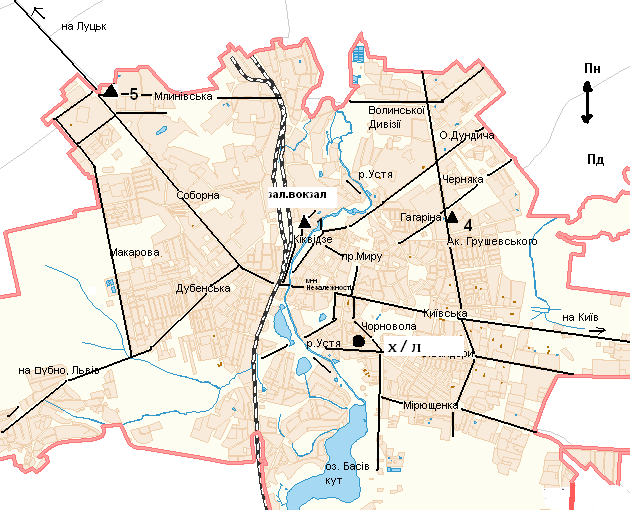 ПСЗ № 1 – вул. Небесної Сотні, 254 - ПСЗ № 4 – вул. Академіка Грушевського, 15 - ПСЗ № 5 – вул. Млинівська, 28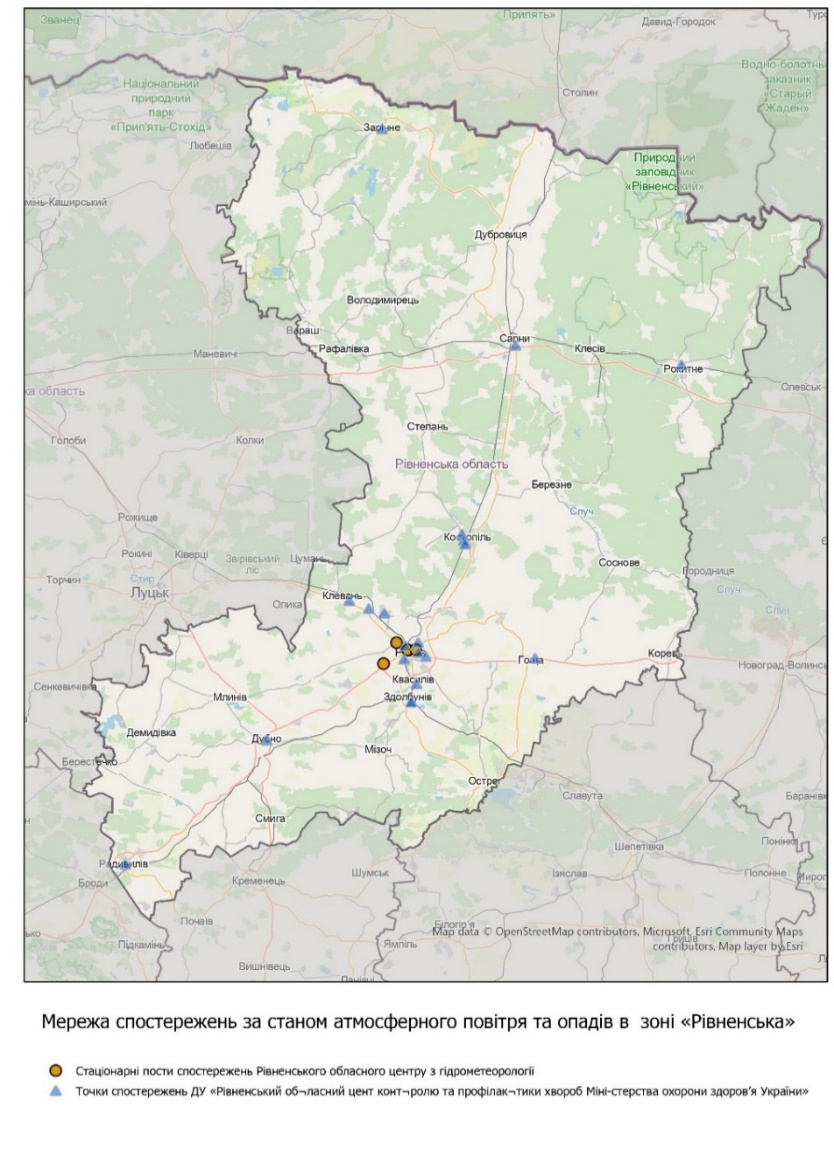 №Назва підприємстваАдресаКод ЄДРПОУОбсяг викидів, тонн на рік1ПрАТ «Рівнеазот»35331, Рівненська область, Рівненський район, с. Городок, вул. Штейнгеля Барона, 139А056078243173,72«Волинь-Цемент» філія ПрАТ «Дікергофф Цемент Україна»35700, Рівненська область, Рівненський район, м. Здолбунів, вул. Шевченка, 1399038902552,03ПрАТ «Вераллія Україна»35314, Рівненська область, Рівненський район, с. Зоря, вул. Промислова, 122555135829,84ПрАТ «Костопільський завод скловиробів»35000, Рівненська область, Рівненський район,м. Костопіль, вул. Дерев’яна, 730923971276,95ТзОВ «ОДЕК» Україна35313, Рівненська область, Рівненський район,смт Оржів, вул. Заводська, 925322516237,36ТзОВ «Оператор газотранспортної системи України» Рівненське ЛВУМГ33016, Рівненська область, Рівненський район,м. Рівне, вул. Костромська, 25А42795490210,17ТзОВ «Свиспан Лімітед»35000, Рівненська область, Рівненський район,м. Костопіль, вул. Степанська, 932358806192,08ТОВ ПІІ «Ізотерм-С»35612, Рівненська область, Дубенський район, с. Варковичі, вул. Травнева, 1931960752142,69ТзОВ «Рівнетеплоенерго»33025, м. Рівне, вул. Данила Галицького, 27 3659808118,410ПрАТ «Рокитнівський скляний завод»34200, Рівненська область, Сарненський район, смт Рокитне, вул. Пролетарська, 18 00293462109,511ДП «Рівнеторф»35680, Рівненська область, Дубенський район, смт Смига, вул. Миру, 102968193100,6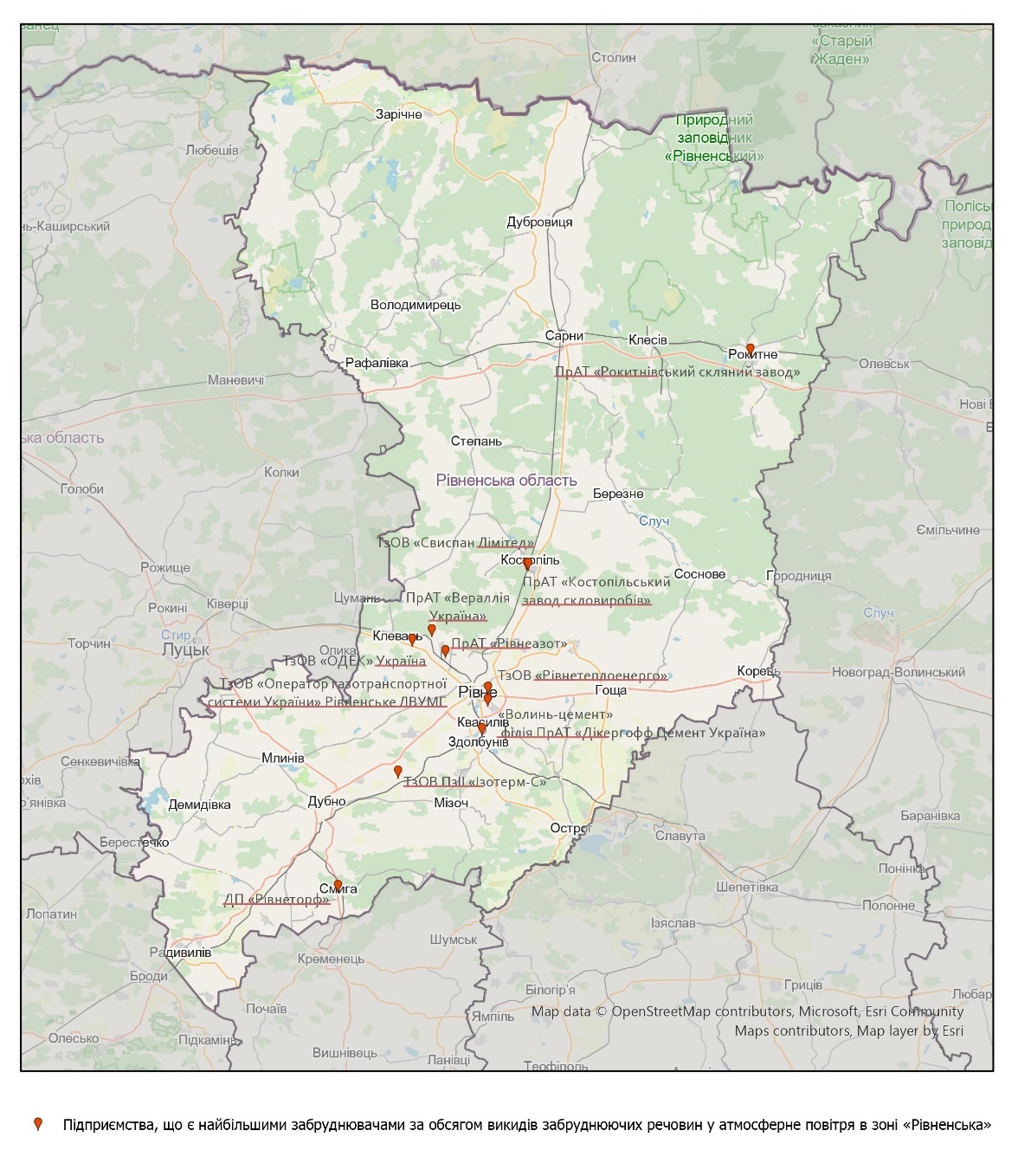 Рис. 3. Карта розташування основних стаціонарних джерел викидів забруднювальних речовин в атмосферне повітря№Забруднювальна речовинаДо якого списку відноситься речовинаВерхній і нижній пороги оцінюванняПорівняння даних про усереднені концентрації забруднювальних речовин  та верхнього і нижнього порогів оцінюванняОбґрунтування вибору методу оцінки та встановленого режиму оцінювання1234561діоксид сіркисписок А додатка 2 до Порядку верхній поріг оцінювання:75 мкг/куб. метрівнижній поріг оцінювання:50 мкг/куб. метрівсередні 24–годинні концентрації в діапазоні (кількість перевищень верхнього порогу/ кількість перевищень нижнього порогу)2017 рік – 0 – 10,1 мкг/куб. метрів (0/0)2018 рік – 0 – 11,2 мкг/куб. метрів (0/0)2019 рік – 0 – 18,7 мкг/куб. метрів (0/0)2020 рік – 0 – 11,9 мкг/куб. метрів (0/0)2021 рік – 0 – 7,6 мкг/куб. метрів (0/0)за даними короткострокових вимірювань2021 рік – 10 – 420 мкг/куб. метрів за даними довгострокових вимірювань на стаціонарних постах спостережень Рівненського обласного центру з гідрометеорології № 1, № 4, № 5 середні 24–годинні концентрації діоксиду сірки не перевищують нижнього порогу оцінювання упродовж п’яти років з п’яти досліджуваних; за даними короткострокових вимірювань ДУ «Рівненський обласний центр контролю та профілактики хвороб МОЗ України» на маршрутних точках спостережень концентрації діоксиду сірки перевищують верхній поріг оцінювання;висновок щодо встановлення режиму оцінювання діоксиду сірки – рекомендовано встановити режим комбінованого вимірюванняПродовження таблиціПродовження таблиціПродовження таблиціПродовження таблиціПродовження таблиціПродовження таблиціПродовження таблиці12234562тверді частки (пил ТЧ10)тверді частки (пил ТЧ10)список А додатка 2 до Порядку верхній поріг оцінювання:35 мкг/куб. метрівнижній поріг оцінювання:25 мкг/куб. метрівверхній поріг оцінювання:28 мкг/куб. метрівнижній поріг оцінювання:20 мкг.куб. метрівсередні 24–годинні концентрації в діапазоні (кількість перевищень верхнього порогу/ кількість перевищень нижнього порогу)2017 рік – 0 – 699,9 мкг/куб. метрів (235/254)2018 рік – 0 – 579,7 мкг/куб. метрів (210/234)2019 рік – 0 – 339,2 мкг/куб. метрів (183/211)2020 рік – 0 – 344,2 мкг/куб. метрів (193/216)2021 рік – 0 – 294,2 мкг/куб. метрів (169/192) середньорічні концентрації 2017 рік – 93 мкг/куб. метрів2018 рік – 81 мкг/куб. метрів2019 рік – 73 мкг/куб. метрів2020 рік – 82 мкг/куб. метрів2021 рік – 53 мкг/куб. метрів за даними короткострокових вимірювань2021 рік – 260 – 440 мкг/куб. метрівза даними довгострокових вимірювань на стаціонарних постах спостережень Рівненського обласного центру з гідрометеорології № 1, № 4, № 5 середні 24–годинні концентрації твердих частинок перевищують верхній поріг оцінювання більше ніж 35 разів на рік протягом п’яти років з п’яти досліджуваних; середньорічні концентрації твердих частинок теж перевищують верхній поріг оцінювання протягом п’яти років з п’яти досліджуваних; за даними короткострокових вимірювань ДУ «Рівненський обласний центр контролю та профілактики хвороб МОЗ України» на маршрутних точках спостережень концентрації твердих частинок перевищують верхній поріг оцінювання;висновок щодо встановлення режиму оцінювання твердих частинок – рекомендовано встановити режим фіксованих вимірювань3оксид вуглецюоксид вуглецюсписок А додатка 2 до Порядку верхній поріг оцінювання:7 мг/куб. метрівнижній поріг оцінювання:5 мг/куб. метрівсередні 8–годинні концентрації в діапазоні (кількість перевищень верхнього порогу/ кількість перевищень нижнього порогу)2017 рік – 0 – 9 мг/куб. метрів (3/16)2018 рік – 0 – 12 мг/куб. метрів (7/55)2019 рік – дослідження не проводились2020 рік – 0 – 6,4 мг/куб. метрів (0/1)2021 рік – 0 – 6,4 мг/куб. метрів (0/1)за даними короткострокових вимірювань2021 рік – 0,2 – 3,4 мг/куб. метрів за даними довгострокових вимірювань на стаціонарних постах спостережень Рівненського обласного центру з гідрометеорології № 1, № 4, № 5 середні 8–годинні концентрації оксиду перевищують верхній поріг оцінювання протягом двох років з п’яти досліджуваних, нижній поріг оцінювання протягом чотирьох років з п’яти досліджуваних;за даними короткострокових вимірювань ДУ «Рівненський обласний центр контролю та профілактики хвороб МОЗ України»  на маршрутних точках спостережень концентрації оксиду вуглецю не перевищують нижній поріг оцінювання;висновок щодо встановлення режиму оцінювання оксиду вуглецю – рекомендовано встановити режим комбінованого оцінювання44діоксид азоту список А додатка 2 до Порядку верхній поріг оцінювання:32 мкг/куб. метрівсередньорічні концентрації 2017 рік – 41 мкг/куб. метрів2018 рік – 31 мкг/куб. метрів2019 рік – 41 мкг/куб. метрів2020 рік – 34 мкг/куб. метрівза даними довгострокових вимірювань на стаціонарних постах спостережень Рівненського обласного центру з гідрометеорології № 1, № 4, № 5 середньорічні концентрації діоксиду азоту перевищують верхній та нижній пороги оцінювання упродовж п’яти років з п’яти досліджуваних; Продовження таблиціПродовження таблиціПродовження таблиціПродовження таблиціПродовження таблиціПродовження таблиціПродовження таблиці1223456нижній поріг оцінювання:26 мкг/куб. метрів2021 рік – 35 мкг/куб. метрів за даними короткострокових вимірювань2021 рік – 1 – 125 мкг/куб. метрівза даними короткострокових вимірювань ДУ «Рівненський обласний центр контролю та профілактики хвороб МОЗ України» на маршрутних точках спостережень концентрації діоксиду азоту перевищували верхній поріг оцінювання;висновок щодо встановлення режиму оцінювання діоксиду азоту – рекомендовано встановити режим фіксованих вимірювань55оксид азотусписок А додатка 2 до Порядку верхній поріг оцінювання:32 мкг/куб. метрівнижній поріг оцінювання:26 мкг/куб. метрівсередньорічні концентрації 2017 рік – 21 мкг/куб. метрів2018 рік – 18 мкг/куб. метрів2019 рік – 23 мкг/куб. метрів2020 рік – 23 мкг/куб. метрів2021 рік – 26  мкг/куб. метрівза даними довгострокових вимірювань на стаціонарних постах спостережень Рівненського обласного центру з гідрометеорології № 1, № 4, № 5 середньорічні концентрації оксиду азоту не перевищують нижній поріг оцінювання упродовж п’яти років з п’яти досліджуваних;висновок щодо встановлення режиму оцінювання оксиду азоту – рекомендовано встановити режим моделювання або об’єктивного оцінювання66кадмійсписок А додатка 2 до Порядку верхній поріг оцінювання:3,6 нг/куб. метрівнижній поріг оцінювання:2,4 нг/куб. метрівсередньорічні концентрації 2017 рік – 1,8 нг/куб. метрів2018 рік – 1,5 нг/куб. метрів2019 рік – 2,5 нг/куб. метрів2020 рік – 4,8 нг/куб. метрів2021 рік – 3,3  нг/куб. метрівза даними довгострокових вимірювань на стаціонарному посту спостережень Рівненського обласного центру з гідрометеорології № 1 середньорічні концентрації кадмію перевищували верхній поріг оцінювання протягом одного року з п’яти досліджуваних, нижній поріг оцінювання – упродовж трьох років з п’яти досліджуваних;висновок щодо встановлення режиму оцінювання кадмію – рекомендовано встановити режим комбінованого оцінювання77нікельсписок А додатка 2 до Порядку верхній поріг оцінювання:14 нг/куб. метрівнижній поріг оцінювання:10 нг/куб. метрівсередньорічні концентрації 2017 рік – 14 нг/куб. метрів2018 рік – 23 нг/куб. метрів2019 рік – 13 нг/куб. метрів2020 рік – 11 нг/куб. метрів2021 рік – 7 нг/куб. метрівза даними довгострокових вимірювань на стаціонарному посту спостережень Рівненського обласного центру з гідрометеорології № 1 середньорічні концентрації нікелю перевищували верхній поріг оцінювання упродовж двох років з п’яти досліджуваних, нижній поріг оцінювання – упродовж чотирьох років з п’яти досліджуваних;висновок щодо встановлення режиму оцінювання нікелю – рекомендовано встановити режим комбінованого оцінювання88свинецьсписок А додатка 2 до Порядку верхній поріг оцінювання:0,35 мкг/куб. метрівнижній поріг оцінювання:0,25 мкг/куб. метрівсередньорічні концентрації 2017 рік – 0,016 мкг/куб. метрів2018 рік – 0,021 мкг/куб. метрів2019 рік – 0,023 мкг/куб. метрів2020 рік – 0,019 мкг/куб. метрів2021 рік – 0,025 мкг/куб. метрівза даними довгострокових вимірювань на стаціонарному посту спостережень Рівненського обласного центру з гідрометеорології № 1 середньорічні концентрації свинцю не перевищували верхній та нижній пороги оцінювання; висновок щодо встановлення режиму оцінювання свинцю – рекомендовано встановити режим моделювання або об’єктивного оцінюванняРокиВикиди в атмосферне повітря, тис. тВикиди в атмосферне повітря, тис. тВикиди в атмосферне повітря, тис. тЩільність викидів у розрахунку на 1 км2, кгОбсяги викидів у розрахунку на 1 особу, кгРокивсьогоу тому числіу тому числіЩільність викидів у розрахунку на 1 км2, кгОбсяги викидів у розрахунку на 1 особу, кгРокивсьогостаціонарними джереламипересувними джереламиЩільність викидів у розрахунку на 1 км2, кгОбсяги викидів у розрахунку на 1 особу, кг201746,79,637,12329,140201844,19,135,02199,438201945,19,935,22249,339202044,710,134,62229,339202142,49,433,02114,637Діоксид сіркиhttps://arr55005.users.earthengine.app/view/so212gridmapДіоксид азотуhttps://arr55005.users.earthengine.app/view/no212gridmapОксид вуглецюhttps://arr55005.users.earthengine.app/view/co12gridmapОзонhttps://arr55005.users.earthengine.app/view/o3mapФормальдегідhttps://arr55005.users.earthengine.app/view/hchp12gridmapМетанhttps://arr55005.users.earthengine.app/view/ch412gridmapПост спостережень, адреса, координатиРоки спостереженьСередньорічні концентрації забруднювальних речовин, мг/м3Середньорічні концентрації забруднювальних речовин, мг/м3Середньорічні концентрації забруднювальних речовин, мг/м3Середньорічні концентрації забруднювальних речовин, мг/м3Середньорічні концентрації забруднювальних речовин, мг/м3Середньорічні концентрації забруднювальних речовин, мг/м3Середньорічні концентрації забруднювальних речовин, мг/м3Середньорічні концентрації забруднювальних речовин, мг/м3Середньорічні концентрації забруднювальних речовин, мг/м3Середньорічні концентрації забруднювальних речовин, мг/м3Середньорічні концентрації забруднювальних речовин, мг/м3Пост спостережень, адреса, координатиРоки спостереженьпилSO2CONO2NOH2SC6H5OHHFHClNH3CH2OПункт спостережень за забрудненням атмосферного повітря (ПСЗ № 1) – вул. Небесної Сотні, 25, м. Рівне, Рівненська область,  координати: 50.628435; 26.24228820170,0660,0010,70,030,01-0,0020,0090,030,0040,005Пункт спостережень за забрудненням атмосферного повітря (ПСЗ № 1) – вул. Небесної Сотні, 25, м. Рівне, Рівненська область,  координати: 50.628435; 26.24228820180,0470,0021,90,030,01-0,0010,0060,040,0050,004Пункт спостережень за забрудненням атмосферного повітря (ПСЗ № 1) – вул. Небесної Сотні, 25, м. Рівне, Рівненська область,  координати: 50.628435; 26.24228820190,0530,002-0,040,02-0,0010,0060,030,0080,006Пункт спостережень за забрудненням атмосферного повітря (ПСЗ № 1) – вул. Небесної Сотні, 25, м. Рівне, Рівненська область,  координати: 50.628435; 26.24228820200,0640,0010,90,040,03-0,0020,0030,030,0020,006Пункт спостережень за забрудненням атмосферного повітря (ПСЗ № 1) – вул. Небесної Сотні, 25, м. Рівне, Рівненська область,  координати: 50.628435; 26.24228820210,0380,0011,00,040,03-0,0020,0050,050,030,006Пункт спостережень за забрудненням атмосферного повітря (ПСЗ № 4) – вул. Академіка Грушевського, 1, м. Рівне, Рівненська область, координати: 50.629420; 26.27065020170,1230,0020,80,040,020,0040,0040,0090,06-0,008Пункт спостережень за забрудненням атмосферного повітря (ПСЗ № 4) – вул. Академіка Грушевського, 1, м. Рівне, Рівненська область, координати: 50.629420; 26.27065020180,1090,0031,90,030,020,0020,0020,0090,05-0,007Пункт спостережень за забрудненням атмосферного повітря (ПСЗ № 4) – вул. Академіка Грушевського, 1, м. Рівне, Рівненська область, координати: 50.629420; 26.27065020190,0990,003-0,050,020,0020,0020,0090,04-0,008Пункт спостережень за забрудненням атмосферного повітря (ПСЗ № 4) – вул. Академіка Грушевського, 1, м. Рівне, Рівненська область, координати: 50.629420; 26.27065020200,0910,0011,10,030,020,0020,0020,0060,05-0,007Пункт спостережень за забрудненням атмосферного повітря (ПСЗ № 4) – вул. Академіка Грушевського, 1, м. Рівне, Рівненська область, координати: 50.629420; 26.27065020210,0510,0011,10,040,030,0010,0030,0080,06-0,008Пункт спостережень за забрудненням атмосферного повітря (ПСЗ № 5) – вул. Млинівська, 28, м. Рівне, Рівненська область, координати: 50.644565; 26.20239820170,0920,0020,90,050,030,0030,0030,0080,060,0020,007Пункт спостережень за забрудненням атмосферного повітря (ПСЗ № 5) – вул. Млинівська, 28, м. Рівне, Рівненська область, координати: 50.644565; 26.20239820180,0870,0032,60,030,020,0020,0020,0090,050,0030,005Пункт спостережень за забрудненням атмосферного повітря (ПСЗ № 5) – вул. Млинівська, 28, м. Рівне, Рівненська область, координати: 50.644565; 26.20239820190,0650,003-0,030,020,0020,0010,0090,030,0020,008Пункт спостережень за забрудненням атмосферного повітря (ПСЗ № 5) – вул. Млинівська, 28, м. Рівне, Рівненська область, координати: 50.644565; 26.20239820200,0870,0011,00,030,020,0020,0020,0050,030,0010,007Пункт спостережень за забрудненням атмосферного повітря (ПСЗ № 5) – вул. Млинівська, 28, м. Рівне, Рівненська область, координати: 50.644565; 26.20239820210,0630,0011,00,030,020,0010,0020,0060,060,0060,009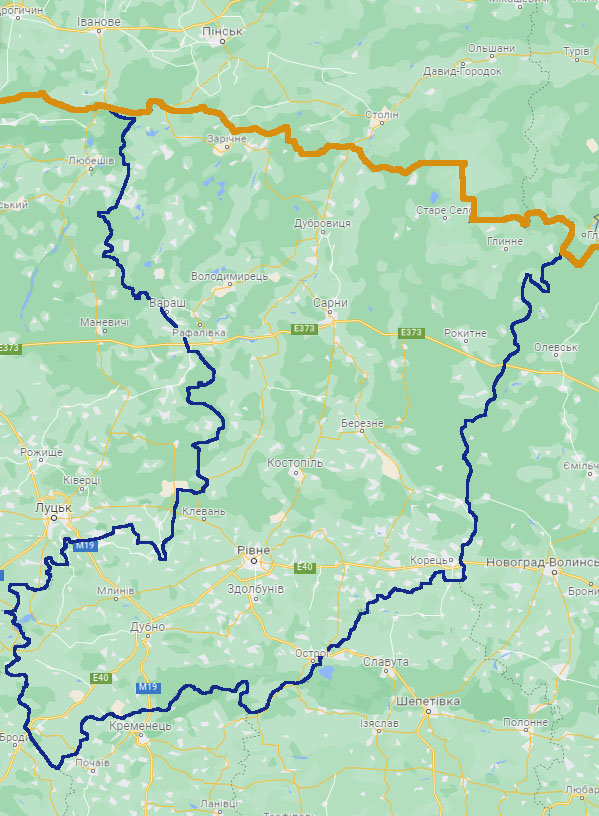 Рис. 4. Карта доріг Рівненської зониУ Рівненській області є такі дороги державного значення.Міжнародні:М–06 Київ – ЧопМ–07 Київ – Ковель – ЯгодинМ–19 Доманове (на Брест) – Ковель – Чернівці – Тереблече (на Бухарест)Національні:Н–22 Устилуг – Луцьк – РівнеРегіональні:Р–05 Городище – Рівне – СтарокостянтинівР–26 Острог - Кременець – Почаїв – РадивилівР–76 КПП «Прикладники» – Зарічне – ДубровицяР–77 Рівне – Тучин – Гоща – /Р–05/Територіальні:Т–18–01 Рівне – Здолбунів – Мізоч – ДубноТ–18–02 /М–07/ – Маюничі – Велика Осниця – Красноволя – Колки – /Р–14/ – Копилля – Рожище – Торчин – Шклинь – /Н–17/Т–03–02 Піща – Шацьк – Любомль – Володимир–Волинський – Павлівка – Горохів – Берестечко – Козин – /М–06/Т–03–03 Луцьк – Радомишль – Демидівка – ДубноТ–18–04 Корець – Славута – АнтоніниТ–18–06 Рівне – Млинів – Берестечко – Буськ – ПеремишляниТ–18–08 Зарічне – Борове – Стара Рафалівка – ПолиціТ–18–09 Переброди – Дубровиця – Володимирець – СуховоляТ–18–10 Дубровиця – Любиковичі – СарниТ–18–11 Клесів – Михалин – Березне – /Р–05/Т–18–12 Немовичі – Березне – Великі Межиричі – ФедорівкаТ–18–13 Демидівка – Велика Городниця – на ОликуТ–18–14 Рокитне – /М–07/Т–18–15 Дубно – Млинів – /Т–18–13/Т–18–16 Східний під’їзд до м. РадивилівТ–18–17 Бережниця – Степань – Деражне – Клевань – /М–06/Т–18–18 Будки Кам’янські – Рокитне – Клесів – /М–07/Т–18–19 Соснове – МарининТ–18–20 Кунин – Зелений ДубТ–18–21 Верба – ОнишківціТ–18–22 Онишківці – Стара МиколаївкаТ–18–23 Удрицьк – ЖаденьТ–18–24 Дерманка – Корець – /М–06/Т–18–25 Дермань Перший – Дермань ДругийТ–18–26 Степань – /Р–05/Т–18–27 Костопіль – ЯполотьТ–18–28 Корчів’я – Іваничі – БерестовецьТ–18–29 Вежиця – Рокитне – БоровеТ–18–30 Рівне – Тайкури – ОженинТ–18–31 /М–06/ – Бугрин – Оженин – ОстрогТ–18–32 /Н–22/ – Ходоси – Кустин – /Р–05/Т–18–33 Познань – /Т–18–29/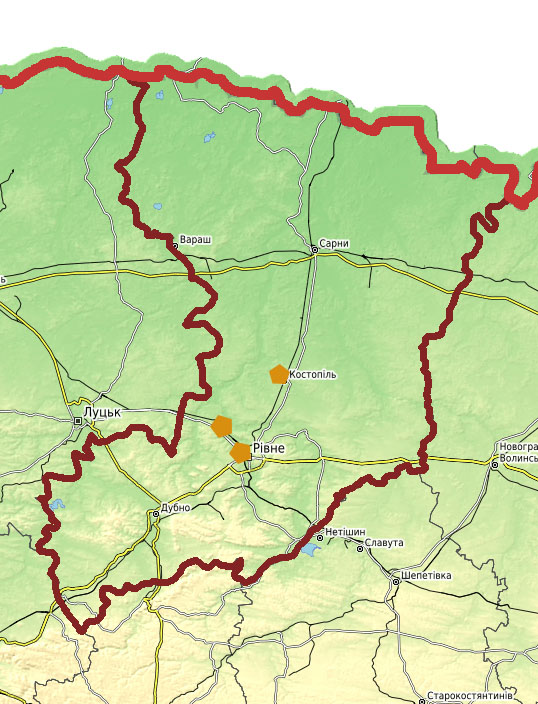 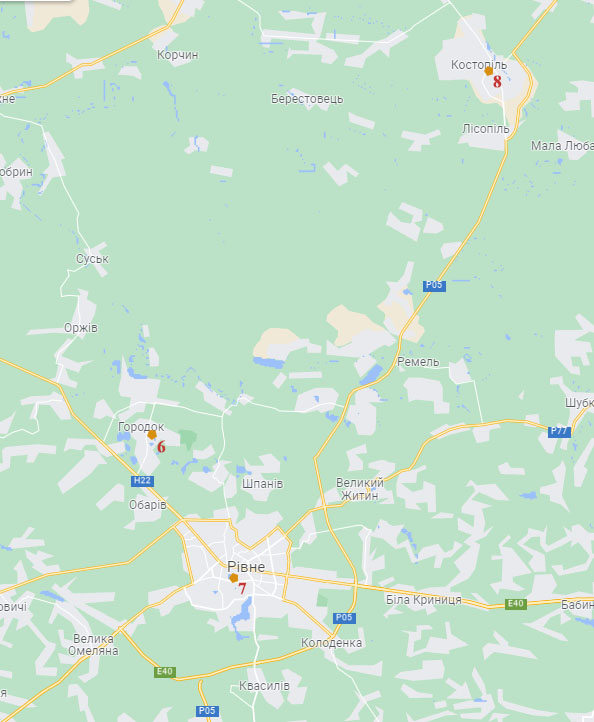 Рис. 5. Карта проєктованих пунктів спостережень Рівненської зони (в макромасштабі)Рис. 6. Карта проєктованих пунктів спостережень Рівненської зони